Цель, задачи деятельности учреждения в 2018 годуЦель деятельности учреждения – предоставление общедоступного, бесплатного библиотечно-библиографического и информационного обслуживания населения в сфере культуры.Для достижения данной цели библиотеки учреждения в 2018 году ориентировались на реализацию следующих задач: предоставление пользователям библиотечного фонда, включающего в себя: печатные, электронные документы, аудиовизуальные материалы, необходимые для удовлетворения запросов населения, проживающего на территории города Смоленска; предоставление информации, в том числе с использованием информационно-телекоммуникационных сетей, сети Интернет;предоставление доступа к справочно-поисковому аппарату и базам данных библиотек;оказание консультативной помощи в поиске и выборе источников информации;комплектование фонда с учётом инфраструктуры микрорайонов обслуживания; организация сохранности библиотечного фонда путём создания необходимых условий хранения, контроля за использованием, осуществление санитарно-гигиенических мероприятий;разработка системы методических рекомендаций и материалов по вопросам библиотечно-библиографического и информационного обслуживания населения, изучение и обобщение передового опыта в этой области, организация мероприятий по повышению квалификации библиотечных кадров, внедрение результатов библиотечных исследований в практику работы библиотек;осуществление иных видов деятельности, приносящих доход.Приоритетные направления деятельности          Основными направлениями деятельности в 2018 году были:организация деятельности по обслуживанию пользователей в удобных для них режимах (стационарном, удаленном);обеспечение пользователей всеми видами информации для поддержки образования и самообразования;проведение мероприятий в рамках:- Года добровольца (волонтера), объявленного Указом Президента РФ от 06.12.2017 г. № 583;- празднования 1155-летия основания города Смоленска и 75-ой годовщины освобождения Смоленска от немецко-фашистских захватчиков;- 100-летия организации Всесоюзного Ленинского коммунистического союза молодежи;- 100-летия со дня рождения А.И. Солженицына;- 200-летия со дня рождения И.С. Тургенева;организация досуга населения, создание клубов и любительских объединений, поддержка творческой самореализации личности;реализация краеведческого проекта «Смоленск начинается с книги», проектов по продвижению книги и чтения: «Библиокросс «Библиотека – чтение - интернет», «Молодые & читающие», «Библиотечное лето - 2018»;осуществление деятельности по распространению краеведческих знаний, формированию и развитию краеведческих информационных потребностей; развитие информационной культуры пользователей, формирование читательских компетенций, популяризация книги и чтения;ведение электронного каталога, создание и поддержка системы электронных библиографических баз данных Сводного электронного каталога периодики библиотек Смоленской области;предоставление доступа к объектам Национальной электронной библиотеки, активизация деятельности по расширению представительства библиотек учреждения в сети Интернет; организация деятельности по повышению профессиональной компетенции работников учреждения посредством проведения аттестации работников, обучения и проверке знаний по охране труда.Библиотечная сеть. Состояние и структураМуниципальное бюджетное учреждение культуры «Централизованная библиотечная система» города Смоленска представляет собой структурно-целостное объединение 18 библиотек:- центральные библиотеки: центральная библиотека города Смоленска им. Н.С. Клестова-Ангарского, центральная детская библиотека им. А.В. Мишина;- филиалы учреждения: библиотеки №№ 1, 3 им. Б.Л. Васильева, 4, 5, 6, 7, 8 (муниципальная социальная) им. Ю.В. Пашкова, 9, 10, 11, 12, 13 им. В.А. Вонлярлярского; детские библиотеки №№ 2, 3, 5, 6.Работали 9 библиотечных пунктов.Юридический адрес: 214031, РФ, Смоленская обл., город Смоленск, проспект Строителей, дом 24. Адрес электронной почты - smolenskcbs@mail.ruАдрес Web-сайта - http: smolbibl.smoladmin.ruОсновные показатели деятельностиВ 2018 году оказывались услуги: «Предоставление доступа к справочно-поисковому аппарату библиотек, базам данных» согласно «Административного регламента муниципального бюджетного учреждения культуры «Централизованная библиотечная система» города Смоленска».муниципальные: «Библиотечное, библиографическое и информационное обслуживание пользователей библиотеки». Способы обслуживания пользователей библиотеки – в стационарных условиях, вне стационара.         Показатели объема и качества муниципальных услуг Показатели объёма:Показатели качества:Деятельность библиотек учреждения осуществлялась по муниципальным программам: Показатели деятельности:Характеристика пользователей библиотек и картина читательского спросаВ библиотеках учреждения зарегистрировано 59 410 пользователей разных возрастных и социальных групп, из них: - по возрасту:- по социальному статусу:- по образованию:Востребованность библиотек пользователями в современных условиях во многом зависит от умения библиотечных работников оперативно реагировать на потребности, учитывать изменения в социальной структуре населения и строить свою деятельность на основе изучения интересов, запросов пользователей библиотек, а также прогнозировать проблемные ситуации, находить пути их решения для того, чтобы деятельность библиотек была успешной. Для осмысления реального места библиотеки в постоянно меняющейся  социокультурной среде используется социологический подход.В 2018 году библиотеками учреждения проведено 17 социологических исследований:Библиотечный фонд…библиотеки, где можно свободно и, главное, бесплатно брать книгу, приобретают особое значение. Обеспечить своевременное и ритмичное комплектование фондов библиотек, в том числе новинками книжного рынка, – одна из задач национальной программы в сфере культурыИз речи Президента РФ В.В. Путина на заседании по культуре и искусству 16.12.2018 г.В 2018 году активно проводилась работа по:- комплектованию фонда, в соответствии с информационными потребностями и читательским спросом, изучению его состава и эффективного использования;- списанию ветхой и устаревшей литературы;- анализу читательских отказов, число которых в 2018 году снизилось по сравнению с прошлым годом на 48 единиц и составило 731 единиц (0,05 % от общей книговыдачи);- учёту фонда, его расстановке и размещению, осуществлению мер по его сохранности;- проверке библиотечного фонда в библиотеке № 6, детской библиотеке № 2;- сверке фонда с федеральным списком экстремистских материалов, размещённом на официальном сайте Министерства юстиции РФ (http://www.minjust.ru/ru/activity/nko/fedspisok), во исполнение Федерального закона от 2.07.2002 № 114-ФЗ «О противодействии экстремисткой деятельности»;- реализации Федерального закона от 29.12.2010 N 436-ФЗ «О защите детей от информации, причиняющей вред их здоровью и развитию»;- предоставлению безвозмездного доступа пользователям библиотек учреждения к объектам Национальной электронной библиотеки посредством использования сети «Интернет» на условиях договора с федеральным государственным бюджетным учреждением «Российская государственная библиотека» от 01.06.2018 № 101/ НЭБ/ 4319 «О подключении к НЭБ и о предоставлении доступа к объектам НЭБ».В 2018 году на комплектование фонда реализовано 1 772,9 тыс. руб. (что на 254,1 тыс. руб. больше уровня прошлого года), в том числе из: бюджета города Смоленска – 1 653,8 тыс. руб.; бюджета Смоленской области – 119,1 тыс. руб. Всего на книги реализовано – 1 161,7 тыс. руб., на периодические издания – 611, 2 тыс. руб.Иные источники поступления составили – 339,2 тыс. руб.Всего в библиотеки учреждения за 2018 год поступило 13 017 экземпляров документов (что на 1 949 экземпляров меньше уровня прошлого года), в том числе из: бюджета города Смоленска – 10 002 экз.,  бюджета Смоленской области - 452 экз., поступления из иных источников составили – 2 563 экз.        По видовому составу поступления распределились следующим образом:В 2018 году в библиотеки учреждения поступило периодических изданий:За истекший год из фонда выбыло 24 165 экз. (что на 18 203 экз. меньше уровня прошлого года).  В том числе: по ветхости – 22 960 экз., по устарелости – 806 экз., иным причинам – 399 экз. Объем фонда учреждения на 01.01.2019 г. составил 467 377 экземпляров документов, что на 11 148 экземпляра меньше уровня прошлого года. Из них: печатные издания – 464 007 экз., электронные - 1 545 экз., аудиовизуальные -  1 825 экз.    По отраслевому составу: общественно-политическая литература – 73 915 экз., естественные науки – 34 661 экз., техника – 20 816 экз., сельское хозяйство – 9 471 экз., физическая культура и искусство – 24 678 экз., художественная литература – 236 611 экз., детская литература – 41 463 экз., языкознание, литературоведение - 25 762 экз.Книгообеспеченность на одного читателя составляет - 8 экз.Работа с каталогами и картотеками, электронными (сетевыми) ресурсамиВзаимодействие каталогов традиционных форм и электронного каталога, размывание границ между каталогами и картотеками, позволяют предоставить современному пользователю возможность расширенного поиска необходимой информации. Г.А. Скарук «Электронные библиотеки в борьбе за пользователя: «старые» и новые подходы»В целях оперативного и качественного удовлетворения информационных потребностей пользователей совершенствовалась работа по пополнению и ведению:- электронного каталога учреждения, входящего в состав корпоративного сводного электронного каталога библиотек Смоленской области                                          http://smolensklib.ru/scripts_cut/zgate.exe?Init+svod.xml,simple.xsl+rus;- электронной библиографической базы данных Сводного электронного каталога периодики библиотек Смоленской области;- электронной систематической картотеки газетных и журнальных статей (0+) (центральная библиотека города Смоленска  им. Н.С. Клестова-Ангарского), электронной базы данных персоналий «Знаменитые люди Смоленщины» (0+) (центральная библиотека города Смоленска им. Н.С. Клестова-Ангарского), «Электронная картотека статей и методических материалов» (0+) (центральная детская библиотека им. А.В. Мишина);- справочно-библиографического аппарата: алфавитного и систематического каталогов, краеведческой картотеки, систематической картотеки газетных и журнальных статей, тематических и фактографических картотек.В 2018 году библиотеки учреждения активно осваивали работу с сетевыми информационными ресурсами, способствующими расширению границ справочно-поискового аппарата, снижению трудоемкости выполнения сложных запросов пользователей, повышению качества работы библиотеки в целом. В 14 библиотеках учреждения было организовано 16 рабочих мест для работы пользователей с сетевыми удалёнными лицензионными документами Национальной электронной библиотеки.Справочно-библиографическая работа  Половина знаний состоит в том, чтобы знать, где искать знания.С. А. СбитневГлавное достоинство библиографического пособия состоит в том, что оно способно собирать вместе, концентрировать сведения о множестве произведений печати под любым, интересующим читателя, углом зрения.И.Г.  МоргенштернВ целях оперативного обеспечения пользователей фактографической и библиографической информацией  о работе учреждений культуры города Смоленска на основе материалов, опубликованных в местных периодических изданиях, в центральной библиотеке города Смоленска           им. Н.С. Клестова-Ангарского составлялся пресс-релиз «Культурная жизнь Смоленска» (12+).Всего было выполнено справок – 138 218 (+505), в том числе: фактографических – 11 755; тематических – 48 291; уточняющих – 10 516; адресных – 63 366. Дано консультаций – 4 290.В 2018 году библиотеки учреждения в целях обеспечения свободного и неограниченного доступа к информации, удовлетворения современных информационно-библиографических потребностей пользователей (с учётом возрастных особенностей), наиболее полного раскрытия библиотечного фонда, информационной поддержки и сопровождения массовых мероприятий подготовили библиографические пособия различных форм (в печатном и электронном видах):библиографические указатели: «Долгие версты войны» (к 75-летию освобождения Смоленщины) (6+) - центральная библиотека им. Н.С. Клестова-Ангарского; «Кумир на все времена» (к 80-летию со дня рождения В. С. Высоцкого)	(12+); «Историческое прошлое города Смоленска» (к 1155-летию со дня первого упоминания города Смоленска в летописи) (6+) -центральная детская библиотека имени А.В. Мишина;библиографический дайджест: «Обречённый император» (к 100-летию со дня расстрела царской семьи) (12+) - центральная библиотека им. Н.С. Клестова-Ангарского;Web-путеводитель по Интернет-ресурсам «Библиотека - пользователям Интернета» «Сайты для любителей рукоделия» (12+) - центральная библиотека им. Н.С. Клестова-Ангарского;тематические рекомендательные списки литературы по различным темам и направлениям в количестве 25; памятки по наиболее актуальным проблемам современного общества в количестве 23; буклеты к знаменательным и памятным датам, по продвижению книги и чтения, профилактике правонарушений среди несовершеннолетних в количестве 29; закладки: «Против террора» (как уберечься от терактов) (12+) - центральная библиотека им. Н.С. Клестова-Ангарского; «Если вас захватили в заложники» (6+); «Правонарушение, преступление и подросток» (12+) - библиотека № 3 им. Б.Л. Васильева; «Они писали о войне» (12+) – библиотека № 4; «Мудрые мысли о книгах и чтении» (6+) – библиотека № 10; «Зимующие птицы нашего края» (6+) - детская библиотека № 2; «В сердцах и книгах – память о войне» (6+) - детская библиотека № 5. Информационное обслуживание пользователей«…Информация – важнейший ресурс современного общества. А умение искать, находить, перерабатывать и использовать информацию – один из важнейших инструментов современной библиотеки».И.Г.  МоргенштернВ рамках информационно-библиографического обслуживания пользователей систематически обеспечивались библиографической информацией 666 абонентов: из них индивидуальных - 515, коллективных - 151.Во всех библиотеках учреждения были проведены мероприятия:Дни информации в количестве 37, из них: «Молодежное добровольческое движение: социально значимые проекты» (12+) - библиотека № 8 (муниципальная социальная) им. Ю.В. Пашкова; «Моя безопасная сеть» (к Международному дню безопасного интернета) (12+); «Территория здоровья» (ко Дню детского здоровья) (6+) – центральная детская библиотека Им. А.В. Мишина; «Всем полезен, спору нет, безопасный Интернет» (6+) – детская библиотека № 2 и др.;Часы информации в количестве 381 по актуальным темам, в том числе часов периодики в количестве 135;Уроки информационной культуры в количестве 121 мероприятие по привитию навыков самостоятельного поиска информации в библиотеке, методам самостоятельной работы с книгой, справочной литературой, оформлению  рефератов, конспектов, докладов, истории письменности и книгопечатания, безопасной работе в Интернете, в том числе ознакомительные экскурсии по библиотекам. Организация и содержание библиотечного обслуживания пользователей«Обслуживание является ведущей функцией современных библиотек, которая подчиняет, изменяет и направляет работу, технологические процессы, формирует образ библиотеки в глазах населения и, в конечном итоге, предопределяет её место в обществе и сферу социального влияния».А.Н. ВанеевРеализация муниципальных программ, проектов учрежденияМуниципальная программа «Приоритетные направлениядемографического развития города Смоленска» на 2018 – 2020 годыВ рамках программы проведено 125 мероприятий, на них присутствовали 2 341 человек.Муниципальная программа  «Развитие культуры в городе Смоленске»Подпрограмма «Совершенствование организации массовой работыв городе Смоленске на 2018 – 2020 годы»В рамках программы проведено 6 мероприятий, на них присутствовали 385 человек:- литературный праздник «Чтобы помнили» у памятника поэту (к 118-й годовщине со дня рождения М.В. Исаковского) (12+); - литературный праздник  «Я -  человек, который не знал, что так силен» (к 108-летию со дня рождения  А. Т. Твардовского) у памятника А. Т. Твардовскому и его литературному герою Василию Теркину (6+);- литературный праздник у памятника А.С. Пушкину «Исполин русского духа» (к Пушкинскому дню России) (6+);- литературный праздник у памятника Б. Васильеву «В списках значится» (к 94-летию со дня рождения писателя) (12+);- детский праздник чтения «Очарованные книгой» на площадке  СОГАУ «Ледовый дворец».Муниципальная программа «Профилактика правонарушений и укрепление правопорядка в городе Смоленске»В рамках программы проведено 255 мероприятий, на них присутствовали 4 541 человек.В библиотеках учреждения были оформлены книжные выставки, выставки-информации правовой тематики, проведены мероприятия по профилактике правонарушений, особый интерес вызвали мероприятия с представителями специалистов правоохранительных органов, здравоохранения. Подпрограмма  «Организация библиотечно-библиографического и информационного обслуживания  населения библиотеками муниципального бюджетного учреждения культуры«Централизованная библиотечная система» города СмоленскаМероприятия, проводимые в рамках подпрограммы, были направлены на организацию и совершенствование библиотечно-библиографического и информационного обслуживания населения города Смоленска, повышение социокультурной значимости библиотек, продвижение книги и чтения. Всего было проведено 3 753 мероприятия.В 2018 году приоритетным направлением деятельности библиотек стала работа по реализации корпоративных проектов, объединяющих мероприятия библиотек учреждения, позволяющих им решать единые задачи, поднимать актуальные проблемы, привлекать пользователей для интеллектуальной, творческой самореализации независимо от места их проживания. Проект по продвижению книги и чтения«Библиокросс «Библиотека – Чтение – Интернет»«Известный всем злодей Грю и его помощники миньоны решили захватить библиотеки города и завладеть всей информацией» - вот такая непростая ситуация сложилась в муниципальных библиотеках города Смоленска. Ни для кого ни секрет, что особенно остро сегодня стоит проблема детского чтения и «нечтения», а познавательный процесс у подрастающего поколения активно проходит через игру. Современные дети всё чаще отдают предпочтение компьютерам, планшетам, телефонам, игровым приставкам, которые в яркой и увлекательной форме обучают, развивают и развлекают. Взяв это на вооружение, библиотекари разработали проект Библиокросс «Библиотека-чтение – интернет» и отправились с ним в школы города с предложением вспомнить забытые традиции уроков внеклассного чтения, совместив их с современными реалиями жизни. С марта по апрель участники Библиокросса читали произведения детских писателей-юбиляров 2018 года, выполняли творческие задания, демонстрировали свои интеллектуальные способности, получали жетоны-миньоны за правильно выполненные задания.Среди заданий Проекта были: нарисовать уникальный образ своего собственного миньона и сфотографироваться с рисунком в руках возле входа в школьную библиотеку, посетить любую библиотеку нашего учреждения, сфотографироваться у книжной выставки для детей (со знаками 0+, 6+), отыскать на стеллаже спрятавшихся миньонов; найти «Большой Российский энциклопедический словарь» 2003 года выпуска и узнать значение слова «Миньон»; расшифровать фамилии детских писателей-юбилров-2018; снять видеоролик с собственным прочтением стихотворения С. Михалкова, разместить в социальной сети «ВКонтакте» видеоотзывы на прочитанные произведения лучших образцов детской литературы и многие другие.В борьбу с миньонами вступили библиотеки: центральная библиотека города Смоленска им. Н.С. Клестова-Ангарского, центральная детская библиотека им. А.В. Мишина, библиотеки №№ 6, 11, 12, детские библиотеки №№ 2, 6.Информация о проведении мероприятий Библиокросса отражалась на сайте учреждения, социальных сетях.Самыми главными достижениями Проекта для нас стали: с радостью прочитанные книги, частые посещения библиотек, творчески реализованные идеи и начинания, на которые натолкнул наших участников Проект, а также улыбающиеся лица юных читателей, их учителей и родителей. Проект по продвижению книги и чтения «Молодые & читающие»к Общероссийскому дню библиотекРабота клубов и любительских объединенийСпособность умно наполнить свободное время есть высшая ступень личной культуры.                                              Бертран РасселБиблиотеки учреждения активно участвовали в организации содержательного досуга читателей, способствовали развитию их творческих способностей, приобщали к культурному наследию. Работа клубов, любительских объединений осуществлялась по следующим направлениям: Обслуживание удалённых пользователейБиблиотека сегодня - это территория познания, общения, комфорта и возможность стать читателем без правил и условий.Реймонд Сантьяго, директор библиотечной системы г. МайамиДеятельность учреждения была направлена на организацию досуга, удовлетворение библиотечно-библиографических и информационных потребностей пользователей, как обслуживаемых в стенах библиотеки, так и пользующихся услугами вне её стен. Всего в удалённом режиме было обслужено - 856 пользователей, количество посещений составило - 6 405, количество выданных документов - 22 124. С удаленными пользователями осуществлялась работа по следующим направлениям:- обслуживание на дому категорий лиц, которые по тем или иным причинам не могут посещать библиотеку в её обычном режиме. Всего было обслужено – 283 человека;- реализация проекта «Служба абонементной книжной навигации» по обслуживанию книгами удалённых пользователей, а также оказанию помощи в подборе и рекомендации книг для прочтения. Библиотека № 1 продолжила работу Службы по направлениям:«Библиосад» (обслуживание воспитанников в детских садах); «Библиорюкзачок» (обслуживание учащихся младших классов, групп продленного дня, детей, посещающих летние оздоровительные площадки); Book-бокс «Скорая книжная помощь» (обслуживание организаторов детского чтения-педагогов, воспитателей в сервисном режиме, т.е. с доставкой литературы на съемных носителях информации по заказу педагога в школу или дошкольное учреждение);- организация мероприятий по продвижению книги и чтения вне стен библиотеки. Всего проведено – 267 (+ 62)  выездных мероприятий, с количеством присутствующих – 5 307 (+ 451).В рамках данного направления центральная библиотека города Смоленска им. Н.С. Клестова-Ангарского впервые для отдыхающих детского оздоровительного лагеря «Салют» (структурное подразделение МБУ ДО «Центр развития детей и молодёжи») провела акцию по продвижению книги и чтения «Подарим радость чтения!». Организаторы акции ставили перед собой цель привлечь подрастающее поколение к чтению как к одному из актуальных, содержательных и полезных видов досуга в летний период. Открылось мероприятие танцевальным флешмобом «Да здравствует чтение!», который продолжился познавательно-развлекательной интерактивной программой. Участники акции с удовольствием стали «экспонатами читающих людей» литературного музея «Человек читает книги». Библиотека подарила отдыхающим детского оздоровительного лагеря «Салют» подборку книг современных детских писателей, а также популярные детские журналы. Библиотекари рассказали собравшимся о Международном движении буккроссинг и предложили стать его участниками. Несмотря на то, что акция завершилась, но в память о ней осталась книжная полка, с которой любой желающий сможет выбрать себе книги для прочтения;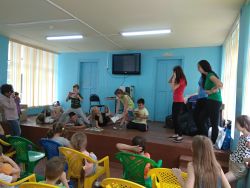 - организация деятельности библиотечных пунктов. Всего функционировали 9 библиотечных пунктов в: Количество посещений в библиотечных пунктах составило 573. Методическое сопровождение деятельности библиотек учрежденияМетодист - активный творец нового, передового в библиотечном деле.                                                                                                 А.Н. ВанеевДеятельность инновационно-методического отдела центральной библиотеки города Смоленска им. Н.С. Клестова-Ангарского была направлена на повышение эффективности библиотечного обслуживания и систематическую методическую поддержку специалистов библиотек. В 2018 году осуществлялась работа по:- определению приоритетных направлений деятельности библиотек учреждения, перспектив развития;- разработке текущих и перспективных планов (проектов, программ), составлению отчетов о проделанной работе, проведению анализа статистических показателей учреждения;- составлению локально-нормативных актов, регламентирующих деятельность учреждения;- руководству социологическими исследованиями;- выявлению, обобщению передового библиотечного опыта и внедрению его в практику работы библиотек учреждения;- проведению мониторинга деятельности библиотек учреждения;- оказанию консультативной и практической помощи библиотекам учреждения, а также библиотекам других систем и ведомств;- организации мероприятий, направленных на повышение уровня профессиональной компетенции библиотечных работников, в т.ч. вновь прибывших;- социокультурному взаимодействию, наполнению контента сайта учреждения, позиционированию библиотек в сети Интернет, связям с общественностью и средствами массовой информации. Разработали положения о конкурсах:- «Положение о проведении конкурса арт-медиа-контента «А.И. Солженицын. Человек. Эпоха»; «Положение о проведении городского конкурса декоративно-прикладного творчества среди лиц с ограниченными возможностями «Рукам работа – сердцу радость» в библиотеке   № 8 (муниципальной социальной) им. Ю.В. Пашкова, посвященного Международному дню инвалидов; «Положение о проведении Библиокросса «Библиотека – Чтение - Интернет» в библиотеках МБУК «ЦБС» города Смоленска; «Положение о проведении городского открытого краеведческого онлайн-квеста «Смоленск литературный»; «Положение о проведении конкурса на лучший детский проект «Мой проект – моей работе!» среди работников учреждения».Осуществили: - 78 индивидуальных консультаций для заведующих, библиотекарей и руководителей детского чтения: «НЭБ: методика внедрения в работу библиотек учреждения», «Совершенствование работы центров социально-значимой информации», «Организация первичного статистического учета в библиотеке», «Мастерство публичного выступления», «Ведение информационной  картотеки», «Работа библиотек по продвижению проектов учреждения, «Методика написания пресс (пост)-релизов», «Новая форма отчетности 6-НК» и др.- 55 выездов для оказания методической и практической помощи библиотекам-филиалам.Провели:- 7 семинаров-практикумов для вновь принятых работников;- 10 проблемно-тематических занятий по повышению профессиональной компетенции работников учреждения:- день профессионального общения «Детская библиотека нового формата». Мероприятие  открылось информационно-аналитическим сообщением о роли детских библиотек в жизни современного ребёнка. Участники познакомились с выдержками из работ И. Тихомировой, специалиста по развитию навыков чтения у детей, кандидата педагогических наук, члена Санкт-Петербургского Психологического общества, ведущего в России эксперта психологии детского чтения, которые являются передовыми и должны применяться на сегодняшний день в работе каждой детской библиотеки. Её гипотеза проста, чтобы пробудить у детей интерес к чтению, надо удивить их самим процессом чтения - в знакомом открыть незнакомое, в скучном - интригующее, в привычном - необычное. Опытом своей работы поделилась заведующий детской библиотекой № 2 Е. Шагалова. Завершилось мероприятие библиографическим обзором современной литературы для детей «15 новинок детских книг 2018 года»;- культурные лайфхаки «Молодежи в библиотеках – быть!». Открыла мероприятие заместитель директора по библиотечно-информационной деятельности С. Кудрявцева, которая познакомила с Российским законодательством, регулирующим вопросы волонтёрства (добровольничества), обозначила значимость поставленной проблемы для библиотечного сообщества. Продолжили мероприятие специалисты ГКУК «Смоленская областная специальная библиотека для слепых»: которые поделились опытом реализации проекта «Школа ориентирования», направленного на приобретение практических навыков и умений самостоятельного передвижения незрячих людей. Специалисты СОУНБ им. А.Т. Твардовского и ГБУК «Смоленская областная библиотека для детей и молодёжи имени И.С. Соколова-Микитова» обобщили общероссийский опыт привлечения молодёжи в библиотеки, в том числе посредством организации волонтёрского движения. Работники МБУК «ЦБС» города Смоленска поделились опытом работы  по привлечению волонтеров в обслуживании пользователей, особенно была отмечена  работа молодежной информационно-поисковой группы волонтеров (добровольцев) «Клов» библиотеки № 12, в рамках которой были организованы и проведены акции, мероприятия, осуществлена работа по сбору информации по истории микрорайона посредством изучения краеведческой литературы, общения с жителями, в том числе, старожилами. «Лайфхакеры» О. Капустина, заведующий сектором Web-коммуникаций центральной библиотеки города Смоленска им. Н.С. Клестова-Ангарского, и Я. Кузьмина, заведующий библиотеки № 12, поделились секретами привлечения молодёжи в библиотеку через сеть Интернет, в том числе социальные сети. В завершении мероприятия участники пожелали друг другу творческого и профессионального роста и выразили своё мнение, что каждодневная работа библиотеки должна строиться под девизом «Молодёжи в библиотеках – быть!». 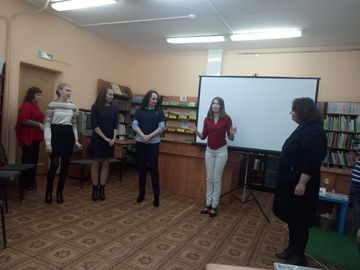 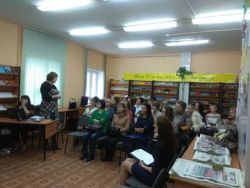    - подведение итогов конкурса на лучший детский проект «Мой проект – моей работе!», на котором работники библиотек представили презентации библиотечных проектов в формате печа-куча. Всего на конкурсе было представлено 12 проектов по трём номинациям. Жюри в составе: И. Анищенко, педагога дополнительного образования детского клуба «Пламя» МБУ ДО «ЦРДМ Смоленские дворы», Г. Безрученковой, главного редактора журнала «Сказочный мир», Т. Гапеевой, директора учреждения, А. Ивченко, главного специалиста отдела народного творчества, библиотек и патриотической работы управления культуры Администрации города Смоленска, Д. Теребениной, главного библиотекаря по работе с детьми инновационно-методического отдела центральной библиотеки города Смоленска им. Н.С. Клестова-Ангарского, И. Тесли, учителя начальных классов МБОУ «Средняя школа № 21 им. Н.И. Рыленкова» города Смоленска отметило высокий уровень профессионализма библиотекарей, инновационный подход к разработке системы мероприятий проектов, их социальную востребованность и пожелало успехов в реализации задуманных идей. Победителями конкурса и обладателями дипломов стали: 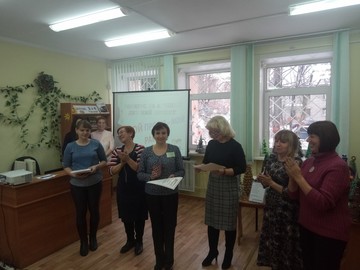 - в номинации «Лучший проект по организации досуга детей» - проект «Для малышей-дошколят, любознательных ребят» (разработчик – А. Качаева, заведующий библиотеки № 10); - в номинации «Лучший детский проект по продвижению книги и чтения» - социальный проект «Открываешь книгу – открываешь мир» (разработчик – И. Ледовских, заведующий сектором правовой информации по проблемам детства центральной детской библиотеки           им. А.В. Мишина); - в номинации «Лучший детский интернет-проект» победителями стали сразу два проекта: «Смоленск в семейном альбоме» (разработчик – О. Зелюченкова, главный библиограф центральной детской библиотеки им. А.В. Мишина) и «BooKids.портал» (разработчик - коллектив детской библиотеки № 2). Инновационная деятельностьЧтобы иметь будущее, нужно быть готовым сделать что-то новое.                                                                                                                                     Питер Дракер В 2018 году библиотеки учреждения вели свое инновационное развитие по следующим направлениям:Библиотека как активный агент в Интернет-пространстве:- продолжилось наполнение сайта учреждения - http://smolensk.library67.ru путем размещения вновь созданных интернет-страниц: «Я - волонтер» (0+); «Проекты» (0+); «Клубы» (0+); «Национальная электронная библиотека» (0+); «Буктрейлеры» (0+); «А.И. Солженицын» (12+); «Молодые & читающие» (12+);- расширилось представительство библиотек в сети Интернет. Детской библиотекой № 2 создан видеоканал на YouTube «Звезды креатива» (0+) для размещения видеосюжетов о проведённых мероприятиях, а также демонстрации творческих способностей читателей библиотеки в рубрике «Детские новости». Количество подписчиков канала составило 41;- начата работа с сетевыми удаленными лицензионными документами «Национальной электронной библиотеки».2. Библиотека как хранитель традиционного культурного наследия, мультикультурный, просветительский центр:- инициированы и реализованы проекты: «Смоленск начинается с книги», «Молодые & Читающие», «Библиокросс «Библиотека-Чтение-Интернет», «Библиотечное лето - 2018»; - организована деятельность: «Школы информационной культуры» (информационно-библиографический отдел центральной библиотеки города Смоленска им. Н.С. Клестова-Ангарского), молодежного клуба «Перекресток» (отдел обслуживания читателей центральной библиотеки города Смоленска им. Н.С. Клестова-Ангарского),  православного клуба «Благовест» (библиотека № 6); летнего семейного клуба «Звуки музыки» (библиотека № 8 (муниципальная социальная) им. Ю.В. Пашкова), клуба любителей настольных игр «Мистер - Твистер» (библиотека № 11), клуба «Хоббитека» (библиотека № 12), любительского объединения «Радуга» (центральная детская библиотека им. А.В. Мишина);- впервые проведены акции: цикл литературных акций «Литературные прогулки по Смоленску» (6+), фото-акция «Action-reader» (12+), имхо-граффити «Реальность вымысла: за и против фантазийных образов в литературе» (центральная библиотека города Смоленска     им. Н.С. Клестова-Ангарского) (12+), интернет-флешмоб «Скажите книге: «ДА!» (детская библиотека № 2) (6+), тренинг-мотиватор «Как научиться мечтать?» (библиотека № 7) (12+), «Молодёжная book-симпатия» (центральная детская библиотека им. А.В. Мишина) (12+).  Участникам акции предлагалось отдать симпатии книгам (приклеить  на закладку-смайлик разных цветов) и выбрать - «Книгу-драйв», «Книгу-релакс», «Книгу-открытие». Звание «Книги-релакс» однозначно было присуждено книге Д. Боуэна «Подарок от кота Боба», книги Е. Соболя «Мудрец-05», А. Жвалевского и Е. Пастернак поделили между собой звание «Книга-драйв», а книга В. Крапивина «Паруса «Эспады» стала для многих «Книгой-открытием» (12+);- создан «Музей проживания краеведческой книги» (центральная детская библиотека   им. А.В. Мишина). Цели инновации - создать экспонаты для музея в разных техниках исполнения и жанрах написания текста, способствовать реализации творческих способностей подростков, развить навыки понимания текста, расширить знания в области краеведения. Читатели библиотеки создали музей, экспонатами которого стали самодельные предметы, выполненные как коллективно, так и индивидуально, имеющие непосредственное отношение к книгам краеведческого характера, а также рецензии, критические статьи, письма, написанные читателем автору или герою произведения, самодельные книги и т.д. Самое большое количество экспонатов было представлено по  книгам: «Сказки Смоленского края», «Родничок» А. Мишина, «Василий Теркин» А. Твардовского, «Смоленская крепость» Ф. Модестова, «Лекарственные растения Смоленской области», «Герб Смоленска» Г. Ражнева (6+);- организована работа «Школы рекламного мастерства» (библиотека № 7) с целью развития у подростков интереса к книге и чтению через творческую самореализацию. Основная задача школы – обучить основным приёмам рекламы книги, используя современные информационно-коммуникационные технологии. Система мероприятий Школы включила: творческий час «Создай рекламный плакат или инфографику книги!», тренинг «Создаём видеорекламу книги», заочное творческое задание «Составляем отзыв на прочитанные книги», защита проектов «Мы закончили школу рекламного мастерства!» (12+); - проведен цикл маршей молодежной информационно-поисковой группы волонтеров (добровольцев) «Клов» библиотеки № 12: социально-образовательный марш «Я - волонтер!», информационно-поисковый марш «Читающая Кловка»,  экологический марш «Мусор, до свидания!», культурно-развлекательный марш «Здравствуй, солнечное лето!» (12+); - проведены: городской открытый краеведческий онлайн-квест «Смоленск литературный» с целью повышения интереса подрастающего поколения к богатому литературному наследию города Смоленска (12+); конкурс арт-медиа-контента «А.И. Солженицын. Человек – эпоха» (12+), посвященный 100-летию со дня рождения писателя, общественного деятеля, в рамках которого был разработан интерактивный плакат «А.И. Солженицын» с последующим размещением на сайте учреждения.     3. Повышение профессиональной квалификации, профессиональной культуры:- проведение профессионального конкурса на лучший детский проект «Мой проект – моей работе!» среди работников учреждения с целью выявления и внедрения в работу инновационных форм и методов;- проведения мероприятия по повышению профессиональной компетенции работников учреждения в формате «культурные лайфхаки» на тему: «Молодежи в библиотеках – быть!».Новые информационные технологии, веб-аналитикаЧтобы добиться успеха в XXI веке, нужно соединить креативность и технологии.                                                                    Стив ДжобсКомпьютерный парк учреждения составляет 81 единицу техники (из них: компьютеры -  68, ноутбуки - 13), организовано 55 компьютеризированных посадочных мест для пользователей. Зону Wi-Fi имеют: центральная библиотека города Смоленска им. Н.С. Клестова-Ангарского, библиотек №№ 6, 8 (муниципальная социальная) им. Ю.В. Пашкова, детская библиотека № 6. Все библиотеки учреждения имеют бесплатный доступ к сети Интернет в рамках реализации долгосрочной областной целевой программы «Развитие информационного общества и формирование электронного правительства Смоленской области». В 2018 году в 14 библиотеках учреждения было организовано 16 рабочих мест для работы пользователей с сетевыми удалёнными лицензионными документами Национальной электронной библиотеки.В 2018 году активно осуществлялась работа в АБИС «Руслан», проводилось обслуживание серверов электронных баз данных.Развитие информационных технологий учреждения осуществлялось по следующим направлениям:- систематическое пополнение автоматизированной информационной системы «Единое информационное пространство в сфере культуры» (https://all.culture.ru/intro);- организация информационной безопасности, включающая в себя настройку сетевого оборудования и антивирусного программного обеспечения, эксплуатацию средств криптографической защиты, настройку «политики безопасности» контроллера домена и рабочих станций, установку программного обеспечением Sky DNS, отвечающей за подключение доступа к серверам контент-фильтрации и оказание услуг по фильтрации доступа к сайтам сети Интернет, направленных на защиту детей и подростков от информации, наносящей вред их здоровью и развитию на 30 компьютерах;- удалённое администрирование компьютеров библиотек через сеть Интернет, модернизация и сервисное обслуживание автоматизированных рабочих мест, обучение и техническая поддержка работников библиотек;- наполнение контентом web-сайта учреждения (http://smolensk.library67.ru):Веб-аналитикаВеб-аналитика является важным и достоверным средством получения информации, которое позволяет сделать анализ активности использования сайта учреждения, спрогнозировать стратегию развития и использования контента в целях увеличения его востребованности удалёнными пользователями.В 2018 году статистика сайта показала, что:- самые часто используемые поисковые системы, с которых осуществлялись визиты: Google – 4 100 визитов, Yandex – 2 250, Mail.ru – 1 000;- длительность визитов составила: до 1 минуты – 56%, от 3 до 10 минут – 28%, от 1 до 3 минут – 16%;- рейтинг востребованности страниц сайта: Библиотека в местном и международном сообществе, социокультурное взаимодействиеСовременная библиотека должна решить проблему восприятия её сообществом. Необходимо достаточно чётко дать возможность понять, как много можно получить в библиотеке и как высока её активность в местном и международном сообществе.                               Президент ИФЛА Донна Шидер Выстраивание взаимодействия с местным и международным сообществом - одна из важнейших задач любой библиотеки.  Главный библиотекарь центральной детской библиотеки им. А.В. Мишина Е. Пащенко приняла участие в V международном образовательном православном форуме «Истоки святой Руси».Активность международного сообщества, выразившаяся количеством просмотров на сайте учреждения, возросла по сравнению с прошлым годом: из США был осуществлен 4 761 просмотр (+ 1 560), республики Беларусь – 639 (+ 214).В 2018 году библиотеки учреждения активно привлекали к себе внимание общественности, постоянно  откликались  на  происходящие  социальные изменения, активно сотрудничали с органами местной власти, взаимодействовали с партнерами по культурной деятельности, с общественными движениями и организациями, средствами массовой информации, развивали деловые и творческие связи с учреждениями культуры, образования, социальной и иных сфер. Работники учреждения приняли участие в мероприятиях:ГБУК «Смоленская областная универсальная научная библиотека имени А.Т. Твардовского»:- областном межбиблиотечном семинаре-диалоге руководителей государственных областных и муниципальных библиотек Смоленской области «Библиотекарь – профессия творчества»;- научно-практических семинарах «Современная библиотека – площадка доступа к информации: новые задачи, новые роли библиотек»;- вебинаре «Краеведческая деятельность современных библиотек: проблемы, задачи. Новые подходы» (выступающий - главный библиотекарь центральной детской библиотеки им. А.В. Мишина Е. Пащенко);- областном совещании директоров государственных и муниципальных библиотек Смоленской области «Библиотеки Смоленской области: приоритеты развития на 2019 год».ГБУК «Смоленская областная библиотека для детей и молодежи им. И.С. Соколова-Микитова»: - творческой лаборатории-практикуме «Новый формат детской библиотеки»; - аналитическом семинаре «Значимые события в жизни библиотек области, работающих  с детьми и молодежью» (по итогам работы в 2017 году); - Дне специалиста для руководителей центральных детских библиотек.ГКУК  «Смоленская областная специальная библиотека для слепых»:- научно-практическом семинаре «Деятельность библиотек в формировании доступности услуг для людей с ограниченными возможностями здоровья» (выступающий – заведующий библиотеки № 8 (муниципальной социальной) им. Ю.В. Пашкова);- круглом столе «Инвалид – не приговор» (выступающий – заведующий библиотеки № 8 (муниципальной социальной) им. Ю.В. Пашкова);КВЦ имени Тенишевых:- встрече руководителей органов управления муниципальных образований Смоленской области с автором книги «От суровых ветров не таясь…» В. Гольмаковой;Департамента Смоленской области по культуре и туризму, центра кластерного развития Смоленской области, Смоленского отделения Союза краеведов России:- итоговой сессии туристского кластера Смоленской области;ФГБОУ ВО «Смоленский государственный университет»:- III Всероссийском открытом фестивале художественного творчества «Дорогами Б. Васильева» в номинации «Методические разработки» (выступающий – заведующий библиотеки № 3 им. Б.Л. Васильева Л. Вдовина);СОГБОУИ «Лицей Кирилла и Мефодия», православный приход храма в честь святых благоверных князей Бориса и Глеба г. Смоленска Смоленской епархии РПЦ:-  V международном образовательном православном форуме «Истоки святой Руси» (выступающий – главный библиотекарь центральной детской библиотеки им. А.В. Мишина –      Е. Пащенко).В 2018 году заключены договора совместной деятельности с:- ОГБОУ «Центр образования и развития «Особый ребенок» г. Смоленска»;- ФБУЗ «Центр гигиены и эпидемиологии в Смоленской области»;- ОГБУ «Смоленский социально-реабилитационный центр для несовершеннолетних «Феникс»;- ФКУ УИИ УФСИН России по Смоленской области;- общеобразовательными школами, дошкольными учреждениями города Смоленска.В современных условиях социокультурное взаимодействие, выстраивание партнерских отношений позволяет библиотекам быть востребованными в социуме, активно принимать участие в профессиональных конкурсах, грантах, проектах, освещать свою деятельность в средствах массовой информации, в сети Интернет.Участие в конкурсах, грантах, проектахВ 2018 году библиотеки учреждения активно участвовали в конкурсах.  Освещение деятельности учреждения в средствах массовой информации, сети ИнтернетСоздание и поддержка  привлекательного имиджа библиотеки невозможна без освещения её деятельности в средствах массовой информации, сети Интернет. Именно эти каналы распространения информации расширяют представления местного, международного, интернет сообществ о  возможностях библиотек, продвигают библиотечные ресурсы и услуги, формируют образ современных учреждений культуры. В 2018 году деятельность учреждения освещалась в средствах массовой информации, сети Интернет: количество публикаций в периодических изданиях составило - 13, радиоэфиров на ВГТРК «Смоленск» - 1, телерепортажей в программе «Город и мы» на телеканале «ТНТ-Феникс» - 13, публикаций на сайтах Департамента Смоленской области по культуре и туризму – 49, Администрации города Смоленска - 13 , на иных сайтах - 51, на сайте «Вся культура. РФ» - 53.Активизировалась деятельность библиотек в социальной сети «ВКонтакте»: количество подписчиков в группах «Книжные хипстеры» (центральная библиотека города Смоленска им. Н.С. Клестова-Ангарского) составило – 284 (+43); «Звезды креатива» (детская библиотека № 2) – 604 (+ 300); во вновь созданных группах: «Мистер BOOK-CAT (Книжный кот)» (отдел обслуживания читателей центральной библиотеки города Смоленска им. Н.С. Клестова-Ангарского) – 29 подписчиков, «Библиотека № 11 г. Смоленск» - 20 подписчиков, «Библиотека № 12 Смоленск» - 84; в «Одноклассниках» - «ЦДБ имени Мишина Библиотека» - 233 подписчика.Состояние кадровых ресурсовВ конце концов, все решают люди, не стратегии.Ларри БоссидШтат работников учреждения – 98 человек, фактическая численность работников – 94 человека, из них: относятся к основному персоналу – 86. Из численности основного персонала имеют: высшее образование - 69 (из них библиотечное - 40), среднее профессиональное - 15 (из них библиотечное - 12), среднее - 2. Со стажем работы: от 0 до 3лет – 5 человек, от 3-10 лет – 15 человек, свыше 10 лет – 66 человек.В 2018 году в целях объективной оценки уровня профессиональной подготовки, соответствия квалификации занимаемой должности, деловых и личностных качеств, результатов практической деятельности, улучшения, подбора, расстановки и подготовки кадров, повышения их квалификации, качества и эффективности труда была проведена аттестация работников учреждения.В отчетном году было проведено обучение и проверка знаний по охране труда всех работников учреждения.В 2018 году прошли обучение в СОГБУ «Пожарно-спасательном центре» по программе «Пожарно-технический минимум» - 18 человек, обучение по охране труда  в ЧОУ ДПО «Учебно-методический центр» Смолпрофобъединения – 5 человек, обучение в учебно-методическом центре на курсах гражданской обороны г. Смоленска по направлению «Работник, осуществляющий обучение населения в области ГО и защиты от ЧС» - 3 человека.Звание «Лучший работник культуры Смоленщины» имеют 3 человека. Знаком РФ «За достижения в культуре» награждены – 2 человека, Почетной грамотой Министерства культуры и Российского профсоюза работников культуры - 8 человек, Почетной грамотой Российского профсоюза работников культуры, профсоюзного актива Смоленской областной организации РПРК - 1 человек.  В 2018 году награждены: Почетной грамотой города-героя Смоленска – 4 человека; Почетной грамотой Администрации города Смоленска – 3 человека; Благодарственным письмом Главы города Смоленска – 1 человек; Почетной грамотой управления культуры Администрации города Смоленска - 14 человек; Благодарственным письмом Главы Администрации Заднепровского района города Смоленска – 5 человек.Социально-трудовые отношения и их регулированиеВсякий труд, выполняемый честно, полезен, а, следовательно, достоин защиты и уважения.                                                    Ф. СтендальСоциально-трудовые отношения характеризуют экономические, психологические и правовые аспекты взаимосвязей работодателя и работников, обусловленных трудовой деятельностью. В учреждении работает первичная профсоюзная организация, представляющая интересы работников. Количество членов представительского органа – 45 человек, количество членов профсоюзного комитета - 5; выбранный в отчетном году председатель – В. Филимонова. В 2018 году был принят «Коллективный договор муниципального бюджетного учреждения культуры «Централизованная библиотечная система» города Смоленска на 2018-2021 годы», приняты новые редакции локальных нормативно-правовых актов учреждения: «Положение об оплате труда работников муниципального бюджетного учреждения культуры «Централизованная библиотечная система» города Смоленска»; «Положение по оценке эффективности и качества труда работников муниципального бюджетного учреждения культуры «Централизованная библиотечная система» города».Материально-техническая база библиотекБиблиотека может эффективно выполнять свои социальные функции только в том случае, если ее МТБ создает необходимые и достаточные условия дня эффективного размещения, хранения и использования библиотечных фондов, полного, оперативного и комфортного обслуживания читателей. Н.С. КарташовОбщая площадь занимаемых помещений – 3 892 кв. м., из них: в оперативном управлении учреждения находятся 14 помещений библиотек (3 615,1 кв. м.) и 4 библиотеки функционируют в помещениях муниципальных учреждений (277,3 кв. м.). Помещения библиотек капитального ремонта не требуют. 17 библиотек учреждения подключены к централизованной системе отопления, библиотека № 4 имеет автономное газовое отопление. Учреждение имеет автомобиль ГАЗ 2705, год приобретения – 2011.  Все библиотеки подключены к сети Интернет, имеют электронную почту. Компьютерный парк учреждения составляет 81 единицу техники (из них: компьютеры -  68, ноутбуки - 13). Имеется полнофункциональная библиотечная система АБИС «Руслан», которая поддерживает автоматизацию процессов обработки фонда и обслуживания пользователей.Телефонизировано 17 библиотек, число номеров телефонов – 20. Оборудованы охранно-пожарной сигнализацией 5 библиотек, 18 библиотек оборудованы автоматической пожарной сигнализацией; системой видеонаблюдения - 2 библиотеки.В 2018 году  были приобретены: металлодетектор в количестве 2 шт. (для центральной библиотеки города Смоленска им. Н.С. Клестова-Ангарского, детской библиотеки № 3), ручной металлодетектор в количестве 2 шт. (для центральной детской библиотеки им. А.В. Мишина, библиотеки № 3 им. Б.Л. Васильева). Поступление и использование финансовых средствВсего за отчётный год поступило - 48 073,2  тыс. руб., из них:Всего израсходовано за отчётный год – 47 676,5 тыс. руб., из них: расходы на оплату труда – 42 550,3 тыс. руб., на комплектование фонда - 1 772,9 тыс. руб., на организацию и проведение мероприятий – 48,0 тыс. руб. (из них 10,0 тыс. от оказания услуг от приносящей доход деятельности); расходы на приобретение оборудования составили:Финансирование муниципальных программНаименование муниципальной услугиСпособ обслуживанияКоличество посещений, единицБиблиотечное, библиографическое и информационное обслуживание пользователей библиотеки в стационарных условиях435 155Библиотечное, библиографическое и информационное обслуживание пользователей библиотеки вне стационара6 405Итого:Итого:441 560Наименование муниципальной услугиСпособ обслуживанияДоля физических и юридических лиц, удовлетворённых условиями и качеством предоставляемой услуги, %Библиотечное, библиографическое и информационное обслуживание пользователей библиотекив стационарных условиях99%Библиотечное, библиографическое и информационное обслуживание пользователей библиотекивне стационара100%Наименование программыКоличество проведённых мероприятийПодпрограмма «Организация библиотечно-библиографического и информационного обслуживания населения библиотеками муниципального бюджетного учреждения культуры «Централизованная библиотечная система» города Смоленска на 2018-2020 годы» муниципальной программы «Развитие культуры в городе Смоленске» на 2018-2020 годы3 753Подпрограмма «Совершенствование организации массовой работы в городе Смоленске на 2018-2020 годы» муниципальной программы «Развитие культуры в городе Смоленске» на 2018-2020 годы 6Муниципальная программа «Приоритетные направления демографического развития города Смоленска» на 2018 – 2020 гг.125Муниципальная программа «Профилактика правонарушений и укрепление правопорядка в городе Смоленске»255ИТОГО:4 139ВсегоПосетители библиотекиУдалённые пользователиКоличество пользователей59 41058 554856Количество посещений441 560435 1556 405Количество выдач документов1 366 4601 344 32622 134Количество проведённых мероприятий4 1393 872267Количество присутствующих на мероприятиях78 19872 8915 307ВсегоВзрослое населениеМолодёжьДети59 410 14 552 (24,5 %)17 538 (29,5 %)27 320 (46 %)ВсегоУчащиесяРабочиеСлужащиеПенсионерыПрочие59 41037 312 (62, 8%)3 602 (6%)8 178 (13,8%)5 146 (8,7%)5 172 (8,7%)ВсегоДошкольникиУчащиеся средних школНеполное среднее образованиеСреднее образованиеСреднее профессиональное образованиеВысшее образование59 4102 174 (3,7%)29 478 (49,6%)3 425 (5,8%)6 533 (11%)8 266 (13,9%)9 534 (16%)Тема, метод социологического исследованияЦельисследованияПолученные результаты и выводыинформационно-библиографический отдел центральной библиотеки города Смоленска им. Н.С. Клестова-Ангарского информационно-библиографический отдел центральной библиотеки города Смоленска им. Н.С. Клестова-Ангарского информационно-библиографический отдел центральной библиотеки города Смоленска им. Н.С. Клестова-Ангарского Анкетирование «Библиотечно-библиографическое обслуживание в помощь формированию культуры чтения и информационной культуры пользователей». Изучение информационной культуры пользователейВ анкетировании приняли участие 30 респондентов в возрасте от 15 лет. Результаты исследования показали, что 45% пользователей обращается к книгам и другим источникам информации (55%) в познавательных целях, связанных с учебной деятельностью. Большинство респондентов (72%) осуществляют поиск нужной информации во всей совокупности информационных ресурсов (книги, Интернет); умеют её компилировать (65%). 28% респондентов нуждаются в развитии практических навыков получения информации в сети Интернет. Из них: в возрасте до 14 лет – 20 %, от 15 до 30 лет – 7,5 %, от 31 до 55 лет – 9%, старше 55 лет – 63,5 %. Полученные выводы дают предпосылки для создания курсов по повышению компьютерной грамотности пользователей отдела разных возрастных категорий.отдел обслуживания читателейцентральной библиотеки города Смоленска им. Н.С. Клестова-Ангарскогоотдел обслуживания читателейцентральной библиотеки города Смоленска им. Н.С. Клестова-Ангарскогоотдел обслуживания читателейцентральной библиотеки города Смоленска им. Н.С. Клестова-АнгарскогоОпрос «Жанровые и тематические предпочтения читателей центральной библиотеки города Смоленска им. Н. С. Клестова-Ангарского» Изучение жанровых и тематических предпочтений читателей отдела.В опросе приняли участие 50 респондентов в возрасте от 14 до 65 лет.Жанровые предпочтения опрошенных распределились следующим образом: фэнтези – 19%, классика – 17%, фантастика – 15%, приключения – 13%, исторические романы – 12%, детективы – 11%, мистика - 8%, любовные романы – 3%, поэзия - 2%. Темы оказались самыми разными и зависели от возраста. Дети любят читать юмористические рассказы (41%) и произведения о сверстниках (38%), молодежь отдаёт предпочтения произведениям современной зарубежной литературы (62%), старшее поколение предпочитает книги по истории (25%), географии (18%), приусадебному хозяйству (32%). Полученные результаты будут учтены при комплектовании фонда литературой, востребованной пользователями.Библиотека № 3 им. Б.Л. ВасильеваБиблиотека № 3 им. Б.Л. ВасильеваБиблиотека № 3 им. Б.Л. ВасильеваРейтинг-акция среди детей и молодёжи «Пять лучших книг Б.Л. Васильева» Выявление пользователей библиотеки, интересующихся  творчеством Б. Васильева, изучение их читательских предпочтений для дальнейшего продвижения творчества Бориса Васильева в детскую и молодёжную среду. В рейтинг-акции приняли участие 40 респондентов от 12 до 20 лет. Результаты рейтинга показали, что дети (30%) и молодежь (70%) знакомы с творчеством Бориса Васильева, его книги читаемы, любимы. Среди пяти лучших книг были названы: «А зори здесь тихие…» (25%), «Не стреляйте в белых лебедей» (22%), «Завтра была война» (21%), «В списках не значился» (20%), «Люби Россию в непогоду…» (12%). Рейтинг-акция позволила определить круг произведений Б. Васильева, которые необходимо пропагандировать среди детей и молодёжи.Библиотека № 5Библиотека № 5Библиотека № 5Анкетирование «Библиотека глазами читателей»Изучение соответствия деятельности библиотеки читательским ожиданиям.В анкетировании приняли участие 46 респондентов от 16 до 70 лет. Результаты исследования показали, что: библиотека № 5 привлекательна для читателей (98%); пользователи удовлетворены профессионализмом библиотекарей (100%), качественным обслуживанием (96%). Среди наиболее востребованных услуг: выдача книг и периодических изданий на дом (100%), проведение мероприятий различной тематики (75%), предоставление доступа к сети Интернет (89%). Респонденты выразили свои пожелания: увеличить количество периодических изданий, которые выписывает библиотека (65%); организовать  бесплатную зону Wi-Fi (45%), улучшить освещение библиотеки (97%).Библиотека № 6Библиотека № 6Библиотека № 6Анкетирование «Современная библиотека глазами читателей» Изучение мнений читателей о месте современной библиотеки в их жизни и выявление приоритетных направлений деятельности с учётом требований времени.     В анкетировании приняли участие 51 респондент в возрасте от 14 до 60 лет, которые посещают библиотеку: 1 раз в 2-3 месяца (8%), 1 раз в месяц (55%); 1 раз в неделю (25%); 2 и более раза в неделю (12%). На вопрос «Учитываете ли Вы мнение библиотекаря при подборе литературы для чтения?» ответы распределились следующим образом: «да, всегда» (85%), «иногда» (10%), «учитываю только собственное мнение» (5%).Для респондентов привлекательны: возможность пользоваться сетью Интернет в помещении библиотеки (40%), посещение мероприятий (35%); возможность свободного общения (25%).Библиотека № 7Библиотека № 7Библиотека № 7Анкетирование «Что читают тинэйджеры?» Выявление читательских предпочтений подростков.     В анкетировании приняли участие 45 респондентов от 10 до 14 лет. Большинство опрошенных читают от случая к случаю (85%), по школьной программе обращаются к чтению 68% опрошенных, а досуговое чтение занимает лишь 20% свободного времени подростка. Наиболее востребованные жанры среди тинейджеров - фантастика (45%) и фэнтези (45%). Выявленные читательские предпочтения среди подростков необходимо учитывать при организации работы с той категорией населения.Библиотека № 8 (муниципальная социальная) им. Ю.В. ПашковаБиблиотека № 8 (муниципальная социальная) им. Ю.В. ПашковаБиблиотека № 8 (муниципальная социальная) им. Ю.В. ПашковаАнкетирование «Периодика: Ваше мнение, читатель»Изучение мнения читателей о работе библиотеки с периодическими изданиями.     В анкетировании приняли участие 80 респондентов от 45 до 70 лет. Результаты исследования показали, что: «удовлетворены количеством наименований выписываемых библиотекой периодических изданий» - 5%,  отметили необходимость увеличения количества наименований выписываемых библиотекой периодических изданий - 95 % респондентов.Среди целей, которые ставят пользователи, активно использующие в своём чтении периодические изданиями – знакомство с политическим, экономическим и культурными событиями мира, страны, города (70%), расширение кругозора (30%). Респонденты отметили важность проведения (98%) для социально-незащищённых групп населения библиографических обзоров периодических изданий с последующей возможностью взять их на дом. Анкетирование выявило круг востребованных читателями периодических изданий, необходимых для формирования списка по комплектованию фонда.Библиотека № 9Библиотека № 9Опрос «Отношение молодежи к чтению»Определение роли чтения в жизни молодого поколения.     В опросе приняли участие 40 респондентов от 14 до 30 лет. Результаты исследования показали, что молодые люди предпочитают проводить свободное время: читая книгу – 30%, в социальных сетях – 70%, посещая кинотеатры, спортзалы, кафе – 65%. Из количества респондентов (12 человек), которые любят читать книги, 30% покупают их в книжных магазинах, 30% берут в библиотеках, 15% пользуются электронными изданиями, 15% обмениваются с друзьями; ставят своими целями: помощь учебному процессу – 50%, наполнить досуг – 35%, заняться самообразованием – 15%. Проведённое исследование показало, что роль чтения для молодёжи недостаточно велика, а библиотека занимает далеко не лидирующее место в деле руководства чтением молодого поколения. Полученные результаты могут способствовать активизации работы библиотеки в социальных сетях, где молодёжь проводит 70% своего свободного времени. Библиотека № 10Библиотека № 10Библиотека № 10Анкетирование «Пользователь современной библиотеки: каков он?» Составление портрета современного читателя библиотеки.      В анкетировании приняли участие 100 респондентов.Результаты исследования показали, что современный читатель библиотеки – это: женщина (75%), мужчина (25%); по возрастному составу: до 14 лет – 38%, от 14 до 30 лет – 30%, от 30 до 55 лет – 12%, свыше 55 лет – 20% по социальному статусу: учащиеся (48%), студенты (20%), рабочие, служащие (12%), пенсионеры (20%).Среди основных мотивов чтения – учебно-образовательный процесс (68%), организация досуга, самообразование (32%). Произведения классической литературы читаются: в помощь учебной программе (90%), самообразования (10%). Наиболее востребованные жанры: детективно-приключенческий роман (35%), фэнтези (15%), любовные романы (15%). Полученный портрет современного читателя библиотеки поможет эффективно построить работу по комплектованию фонда, привлечению пользователей разных возрастных групп и повысить роль библиотеки в мотивации их чтения.  Библиотека № 11Библиотека № 11Библиотека № 11Опрос «Инновации, которые вы хотели бы встретить в библиотеке»Изучение мнений жителей микрорайонов «Рачевка» и «Шейновка» о новых технологиях, которые они хотели бы встретить в библиотеке.     В уличном опросе приняли участие 100 респондентов в возрасте от 6 до 60 лет – жителей микрорайонов «Рачевка» и «Шейновка». Респонденты назвали необходимые, по их мнению, инновации, которые  они хотели бы встретить в библиотеке: игровые терминалы (53%), 3D-принтеры (35%), ПК с новым программным обеспечением (30%), 3D-сканеры (27%), интерактивные панели (15%), индивидуальные кабинки для читателей с выходом в Интернет (25%). Библиотека № 12Библиотека № 12Библиотека № 12Анкетирование «Роль информационных потребностей в жизни подростка»Выявление места информационных потребностей в жизни подростка     В анкетировании приняли участие 37 подростков. Результаты исследования показали, что информационные потребности респондентов связаны с: повышением культурного и интеллектуального уровня - 40%; выполнением школьных заданий - 35%; организацией досуга - 25%; основными источниками получения информации, кроме образовательного процесса, являются: интернет (68%), книги (22%), общение с друзьями (10%). На вопрос: «Какова роль библиотеки в удовлетворении информационных потребностей подростка?» ответы распределилась следующим образом: «Обхожусь только Интернетом» (45%), «Библиотека полностью удовлетворяет мои информационные потребности» (40%), «Иногда я обращаюсь в библиотеку» (15%).Библиотека № 13 им. В.А. ВонлярлярскогоБиблиотека № 13 им. В.А. ВонлярлярскогоБиблиотека № 13 им. В.А. ВонлярлярскогоУличный опрос «Моя любимая книга»Изучение читательских предпочтений жителей микрорайона «Миловидово»     В опросе приняли участие 50 респондентов, из них: от 10 до 14 лет – 25 человек, от 35  до 50 лет – 25 человек.Читательские предпочтения распределились следующим образом: А. Дюма «Три мушкетёра», Д. Лондон «Сердца трёх», Э. Ремарк «Три товарища», М. Булгаков «Мастер и Маргарита», М. Зусак «Книжный вор».Центральная детская библиотека им. А.В. МишинаЦентральная детская библиотека им. А.В. МишинаЦентральная детская библиотека им. А.В. МишинаАнкетирование «Электронные книги: за и против» Выявление преимуществ и недостатков печатных и электронных книг, определение отношения к ним пользователей.    В анкетировании приняли участие 208 респондентов в возрасте от 16 до 60 лет.Среди названных преимуществ электронных книг были названы: мобильность (50%), быстрый поиск информации (30%), удобство в работе с текстом путём увеличения размера шрифта, копирования и других манипуляций  (20%). Недостатками электронных книг, по мнению респондентов, являются: быстрая разрядка аккумулятора (50%), узкий диапазон информации при отсутствии подключения к Интернету (40%), отсутствие тактильных ощущений (10%). Среди достоинств печатных книг: мобильность (50%), независима от источников питания (40%) наличие тактильных ощущений (10%), недостатками были названы: ограниченность поиска информации и работы с текстом (60%), быстрая физическая изнашиваемость (40%).На вопрос: «Какими книгами Вы предпочитаете пользоваться сегодня?» были получены следующие ответы: «печатными» - 70%, «электронными» - 30%.   Данное исследование показало, что современный пользователь предпочитает печатные книги, видит большие преимущества электронных, а значит, все они имеют право на существование, дополняя друг друга.Детская библиотека № 2Детская библиотека № 2Детская библиотека № 2Анкетирование «Библиотека: традиции и инновации» Выявление востребованных пользователями традиционных и инновационных форм и методов библиотечного обслуживания, определение целесообразности их применения и соотношения.     В анкетировании приняли участие 47 респондентов в возрасте от 12 до 18 лет. Результаты исследования показали, что традиционные формы и методы библиотечного обслуживания по-прежнему востребованы, мнения респондентов распределились следующим образом: выдача книг на дом (85%),  наличие клубов по интересам (25%), чтение литературы в читальном зале библиотеки (10%), посещение мероприятий, не носящих инновационный характер (5%). Среди наиболее востребованных инновационных форм и методов библиотечного обслуживания были названы: наличие удобного пространства – релакс-зоны (25%),  предоставление доступа в Интернет (70%), наличие представительства библиотеки в социальных сетях (80%), посещение мероприятий инновационных форм (95%).Среди причин, которые мотивируют читателей посетить библиотеку названы: «потребность в получении информации из книг и Интернета» (85%), «провести с пользой досуг, посетив мероприятия, как традиционные, так и инновационные» (70%), «широкий спектр возможностей для реального и виртуального общения» (75%).Данное исследование позволяет сделать вывод о целесообразности применения традиционных и инновационных форм библиотечного обслуживания в их сочетании и дополнении друг друга.Детская библиотека № 3Детская библиотека № 3Детская библиотека № 3Мини-опрос «Любимые книги вашей семьи» Изучение мнений обучающихся общеобразовательных школ о значимости семейного чтения и определение их читательских предпочтений.В опросе приняли участие 42 респондента в возрасте от 10 до 14 лет. Результаты исследования показали, что почти у 99% опрошенных в доме есть библиотека, однако прочитанные книги в семье: «обсуждают» (59%), «не обсуждают (41%). Среди обсуждаемых тем: «интересные эпизоды книг» (32%), «характеристика героев и их поступков» (35%), «обсуждение фильмов, снятых по мотивам книг» (30%), «другое» (3%). Любимыми книгами семейного чтения являются: русские народные сказки (85%), литературные сказки (75%), поэтические произведения (54%), фольклорные произведения малых форм (40%), классические произведения (35%), познавательные энциклопедии (35%), произведения современных авторов (20%).Проведённое исследование выявило, что «вслух не читают» в 90% семей, «читают только маленьким детям» - 4%, 6% опрошенных затрудняются ответить. На вопрос «Видите ли Вы определяющую роль библиотеки в руководстве семейным чтением?» респонденты ответили: «да» (87%), «нет» (10%), «затрудняюсь» (3%). Детская библиотека № 6Детская библиотека № 6Детская библиотека № 6Анкетирование «Литературные предпочтения современных пользователей библиотеки» Изучение литературных предпочтений современных пользователей детской библиотеки. В анкетировании приняли участие 56 респондентов в возрасте от 7 до 14 лет. Результаты исследования показали, что среди пользователей библиотек «любят читать» 60% опрошенных, «читают только по необходимости» - 35%, «вообще не читают» - 5%. Среди читающих предпочтение отдаётся произведениям художественной литературы: сказкам (32%), современным детективам (25%), русской классике (21%), романам о любви (13%), историческим романам (9%). На вопрос «Назовите Вашу любимую книгу» были получены ответы: Н. Носов «Незнайка на Луне»,           А. Линдгрен «Карлсон», А. Сент-Экзюпери «Маленький принц», Дж. Роулинг «Гарри Поттер», И. Тургенев «Му-му», В. Скотт «Айвенго», А. Грин «Алые паруса», Е. Вильмонт «За дверью – тайна» и др.книги – 8 307 экз. (-259 экз.);журналы – 4 027 экз. (- 1 579 экз.);           брошюры – 683 экз. (-120 экз.);электронные издания – 0 экз. (- 1 экз.).Всего поступилоВсего поступило+/ -2018 год2017 год+/ -1 полугодие (названий)82254- 172количество (единиц)2 5832209+ 3742 полугодие (названий)54382- 328количество (единиц)1 4443397- 1 95320182017+\ -Электронный каталогЭлектронный каталогЭлектронный каталогЭлектронный каталог- общее число записей107 287106 637+ 650- из них число записей, доступных в Интернете83 08879 158+ 3 930Инсталлированные документыИнсталлированные документыИнсталлированные документыИнсталлированные документы- число баз данных110- количество полнотекстовых документов279 6937 229 753- 6 950 060Сетевые удалённые лицензионные документыСетевые удалённые лицензионные документыСетевые удалённые лицензионные документыСетевые удалённые лицензионные документы- число баз данных140+ 14- в них полнотекстовых документов63 580 8180+ 63 580 818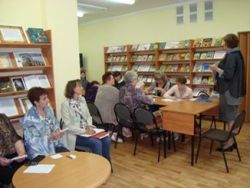 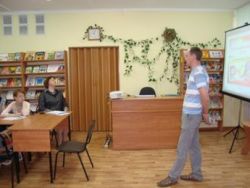 В центральной детской библиотеке имени А.В. Мишина состоялся семинар-практикум «Информационная безопасность несовершеннолетних: ответственность взрослых», в котором приняли участие работники муниципальных библиотек города Смоленска, представители школьных библиотек, родительских комитетов, учителя. На мероприятии были обсуждены проблемы формирования устойчивого стереотипа по ведению здорового образа жизни и сохранению здоровья среди несовершеннолетних. Перед собравшимися выступили: заместитель директора по библиотечно-информационной деятельности МБУК «ЦБС» города Смоленска С. Кудрявцева, методист Молодежного центра-музея имени Адмирала Нахимова В. Семенов, который описал кибер-угрозы, с которыми сталкиваются современные дети и молодежь, продемонстрировал видео ролики об их пагубном влиянии на неокрепшую психику ребенка. Главный библиотекарь по работе с детьми инновационно-методического отдела центральной библиотеки им. Н.С. Клестова-Ангарского Д. Теребенина рассказала о способах защиты несовершеннолетних от негативной информации в сети Интернет, организационных мерах, которые должны быть при этом предприняты в библиотеках, школах, а также в семьях, также были обсуждены другие вопросы по теме семинара. Завершилось мероприятие коуч-сессией по работе с программным обеспечением Sky DNS, которое было приобретено в рамках программы и установлено во всех библиотеках учреждения (12+).Пропаганде семейных ценностей, повышению социального статуса семьи способствовали мероприятия, приуроченные ко Дню отца, Международному дню семьи, Дню матери в России в центральной библиотеке города Смоленска им. Н.С. Клестова-Ангарского, библиотеках            №№ 3 им. Б.Л. Васильева, 5, 9,12.Пропаганде семейных ценностей, повышению социального статуса семьи способствовали мероприятия, приуроченные ко Дню отца, Международному дню семьи, Дню матери в России в центральной библиотеке города Смоленска им. Н.С. Клестова-Ангарского, библиотеках            №№ 3 им. Б.Л. Васильева, 5, 9,12.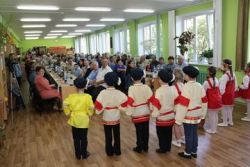 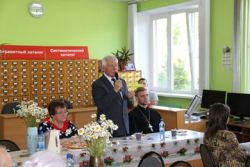 Ко Дню семьи, любви и верности в центральной библиотеке города Смоленска им. Н.С. Клестова-Ангарского состоялся праздник «Всё начинается с семьи». На праздничное мероприятие были приглашены семьи, прожившие долгую совместную жизнь и сумевшие создать крепкую ячейку общества. С теплыми приветственными словами в адрес присутствующих обратились: Н. Мартынов, заместитель председателя Смоленской областной Думы, О. Гильденкова, заместитель Главы города Смоленска по социальной сфере, Р. Дижиченко, депутат Смоленского городского Совета, которые отметили важность праздника, его нравственную и духовную ценность и значимость в деле сохранения исконно русских семейных традиций.Продолжил праздник отец Валерий, который напомнил собравшимся историю известных святых Петра и Февронии Муромских, отметил, что они являются достойным примером для подражания и призвал гостей праздника беречь и сохранять свои семьи. (0+)В библиотеках учреждения в День семьи, любви и верности были проведены мероприятия: семейный праздник «Алые паруса» (12+), литературно-музыкальная композиция «Когда любовь благословенна…» (12+) (библиотека № 6); час духовного познания «Святые влюблённые земли русской» (12+) (библиотека № 7); час интересного рассказа «Неразлученные Муромские святые Петр и Феврония» (12+) (библиотека № 10); тематический час «Друг друга храните во все времена…» (12+) (библиотека № 12); поздравительная акция «За любовь и верность» (6+) (детская библиотека № 2); литературно-музыкальная композиция «Маме посвящается…» (6+) библиотека № 4; семейный вечер «Счастье быть матерью» (12+) (библиотека № 9) и другие мероприятия.В библиотеках учреждения в День семьи, любви и верности были проведены мероприятия: семейный праздник «Алые паруса» (12+), литературно-музыкальная композиция «Когда любовь благословенна…» (12+) (библиотека № 6); час духовного познания «Святые влюблённые земли русской» (12+) (библиотека № 7); час интересного рассказа «Неразлученные Муромские святые Петр и Феврония» (12+) (библиотека № 10); тематический час «Друг друга храните во все времена…» (12+) (библиотека № 12); поздравительная акция «За любовь и верность» (6+) (детская библиотека № 2); литературно-музыкальная композиция «Маме посвящается…» (6+) библиотека № 4; семейный вечер «Счастье быть матерью» (12+) (библиотека № 9) и другие мероприятия.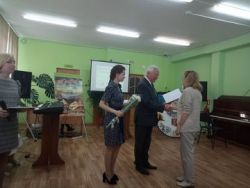 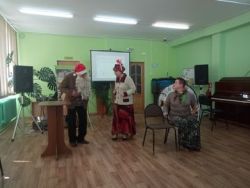 В центральной библиотеке города Смоленска им. Н.С. Клестова-Ангарского состоялось торжественное мероприятие, посвященное Общероссийскому дню библиотек, «Профессия вечная - библиотечная!» С поздравлениями в адрес библиотечного сообщества выступили: заместитель председателя Смоленской областной Думы Н. Мартынов, главный специалист управления культуры Администрации города Смоленска Н. Иващенкова, директор учреждения Т. Гапеева, председатель Профсоюзного комитета учреждения В. Филимонова. Прозвучало немало слов благодарности библиотечным работникам, их творческому, подвижническому и порой бескорыстному труду. В официальном письме О. Окунева, первый заместитель председателя Комитета Государственной Думы по вопросам семьи, женщин и детей, координатор федерального партийного проекта «Культура малой Родины» ВПП «Единая Россия», отметила неоценимый вклад работников учреждения в развитие библиотечного дела в Смоленской области. По традиции состоялось вручение Почётных грамот и Благодарственных писем лучшим работникам учреждения.  Финалом мероприятия стало выступление библиотекарей, их друзей, родственников, которые продемонстрировали свои таланты, творческие умения и начинания (12+).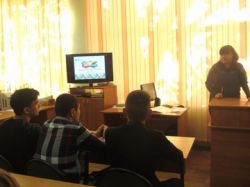    С обучающимися 8-го класса в библиотеке № 3 им. Б.Л. Васильева состоялся актуальный разговор «Финансовое воспитание». В рамках Всероссийской недели сбережения ведущий специалист ФБУЗ «Центр гигиены и эпидемиологии в Смоленской области» Ю. Веровская рассказала  собравшимся о вопросах финансовой  грамотности и ответственного отношения к личным финансам. Обучающиеся узнали основные правила финансовой безопасности при использовании кредитной карты, мобильного телефона  при осуществлении платежных операций (12+). 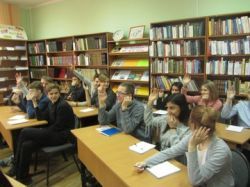 Час правовой грамотности «Покупаем товары через Интернет»  был проведен для обучающихся 11-го класса. Председатель СООО «Региональный центр защиты прав потребителей» В. Етишева познакомила присутствующих с правовой основой потребителей при совершении покупок в сети Интернет. Участники узнали, как отстоять свои права, покупая тот или иной товар, правильно его оплатить, вернуть некачественный товар и получить деньги, пользоваться интернет-кошельками и каким российским сайтам можно доверять (12+).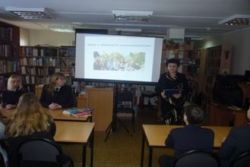 В Центре правовой информации  библиотеки № 9 проведен урок правовой культуры  «Права  и  обязанности  несовершеннолетних». Обучающиеся 8-го  класса  МБОУ «СШ № 16» познакомились с правами, которые закреплены в Конституции РФ и Конвенции о правах ребенка. Из  электронной презентации   узнали об  обязанностях в семье и школе, о защите и гарантиях прав со стороны  государства. На  мероприятие были приглашены: участковый уполномоченный УМВД по  г. Смоленску  майор  полиции Е. Лимарева,  инспектор  по делам несовершеннолетних УМВД по г. Смоленску майор полиции Н. Петроченкова,  которые  рассказали  школьникам, какие виды наказаний и с какого возраста назначаются за совершенные проступки, разобраны определенные ситуации, за которые подростки несут административную  и  уголовную ответственность. Школьники  задали  интересующие их вопросы.  К  мероприятию  были оформлены  буклеты по праву (12+).    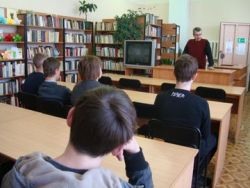 В библиотеке № 10 состоялся час права «Асоциальное поведение подростков как причина наркомании, алкоголизма и экстремизма». Несовершеннолетние осужденные и их родители встретились с лектором по профилактике зависимости и асоциального поведения информационного центра при Храме святых апостолов Петра и Павла Михеевым Сергеем Геннадьевичем. Лектором были затронуты важные проблемы молодежи: злоупотребление алкоголем, табакокурением, наркотиками, ответственности молодых людей за содеянные преступления в соответствии с УК РФ. Сергей Геннадьевич обратил внимание ребят на то, что пользуясь их небольшим жизненным опытом, правовой безграмотностью, стремлением к быстрой наживе могут воспользоваться люди с уголовным прошлым, проповедники религиозных сект, экстремистских,  террористических организаций. В библиотеке были оформлены книжные выставки «Не пускай наркотики в свою жизнь», «Экстремизм и терроризм – угроза миру». Мероприятие прошло под руководством подполковника Ю. Голикова - начальника Филиала по Заднепровскому району г. Смоленска Федерального казенного учреждения «Уголовно-исполнительной инспекции управления службы наказаний по Смоленской области» Федеральной службы исполнения наказаний (12+).  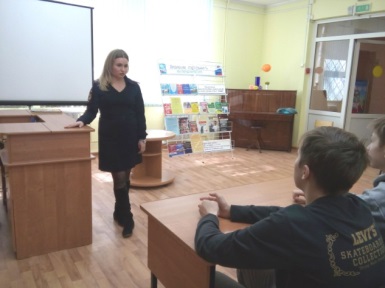 В Центре правовой информации по проблемам детства центральной детской библиотеки имени А.В. Мишина состоялась  встреча с работниками правоохранительных органов «Как важно знать свои права» с обучающимися в  МБОУ «СШ № 26» им. А. С. Пушкина. Инспектор по работе с несовершеннолетними ОПДН № 1 УМВД России по г. Смоленску старший лейтенант полиции О. Позднякова, рассказала учащимся об изменениях в законодательстве, касающихся несовершеннолетних, о наказании подростков за антиобщественные и противоправные поступки: (употребление алкоголя, курение в общественных местах, употребление и распространение наркотиков, нарушение общественного порядка,  подстрекательство к воровству и магазинным кражам, травлю  в школе и Интернете). Школьникам было разъяснено, с какого возраста наступает уголовная и административная ответственность, в чём заключаются различия между этими видами ответственности, и какие последствия наступают в том или ином случае. Олеся Олеговна ответила на все вопросы подростков. (12+)Цель Повышение интереса подрастающего поколения к книге и чтению через игровую деятельностьЗадачи- поддержка и развитие читательского интереса у юных пользователей библиотек;- стимулирование творческой активности юных смолян;- формирование позитивного имиджа библиотеки, книги, чтения.Основные направленияПозиционирование библиотеки как социально значимого института, проведение акции «Найди себя в библиотеках города»Основные направленияПродвижение книги и чтения, проведение игры «Reading миньономания».Основные направленияСтимулирование творческой самореализации личности (в т.ч. в социальных сетях), проведение интернет-дефиле «Стартап читающих».Достигнутые результаты- увеличение количества выданных документов лучших образцов детской литературы - на 155 единиц;- увеличение числа мероприятий по договорам о совместной деятельности - на 8 единиц;- увеличение количества положительных отзывов, в том числе на сайте учреждения – на 20 единиц;- проект занял 1 место в областном конкурсе-марафоне библиотечных инновационных проектов и идей «МИКС» (Модно. Интересно. Креативно. Современно) (организатор и учредитель конкурса – ГБУК «Смоленская областная универсальная научная библиотека им. А.Т. Твардовского).Цель Продвижение книги и чтения в молодежной среде в целях повышения образовательного и культурного уровня, развитие молодёжных инициатив и творческого потенциала.Задачи- приобщение молодежи к книге и чтению; - повышение роли библиотеки как социально-значимого института, площадки для интеллектуальной и  творческой самореализации молодёжи;- организация волонтерского молодежного движения, вовлечение молодежи, посещающей библиотеку, к участию в различных мероприятиях, акциях, неформальных читательских объединениях;- развитие социального партнерства библиотек с учреждениями и организациями, работающими в области социализации молодежи.Основные направления«Волонтёры, вперёд!»Основные направления«Молодёжь объединяет книга»Основные направления«В поисках себя»Основные направления«Молодёжь читающая – молодёжь отдыхающая»Достигнутые результаты- увеличение количества удалённых пользователей среди молодёжи - на 30 человек;- увеличение количества мероприятий, направленных на формирование внутреннего мира молодого человека, его художественных предпочтений, ценностных ориентаций, творческого самоопределения и саморазвития – на 10 единиц;- увеличение числа организаций и учреждений по договорам о совместной деятельности – на 2 единицы;- привлечение волонтеров к реализации системы мероприятий Проекта в 4 библиотеках учреждения;- опыт работы Проекта по направлению «Волонтёры, вперёд!» явился победителем Проекта «Библиотечное волонтёрство в России» СПб ГБУК «ЦГДБ им. А.С. Пушкина».Начальным этапом реализации Проекта стали проведенные социологические исследования: опрос «Что читает молодежь?» (библиотека № 7), анкетирование «Отношение молодежи к чтению» (библиотека № 9), анкетирование «Роль библиотеки в жизни молодежи» (библиотека       № 11), результаты которых внесли некоторые коррективы в систему запланированных мероприятий.На сайте учреждения была создана кнопка «Молодые & читающие» под эпиграфом «Если ты молод и любишь читать книги, тогда добро пожаловать…» с рубриками «Young Adult Fiction или что читает молодежь?», «На все времена книги для молодежи», «Книги, написанные до 30 лет», «Лучшие экранизации книг для молодежи», «Молодые писатели».В рамках Проекта были проведены мероприятия, направленные на: формирование нравственных и духовных ценностей (20 мероприятий), популяризацию литературного русского языка (15 мероприятий), оказание помощи в профессиональном самоопределении (27 мероприятий), развитие интеллектуальных способностей (48 мероприятий), созданы площадки для активной и творческой самореализации молодёжи в 7 библиотеках.Актуальность Проекта определило создание молодежных волонтерских (добровольческих) групп в центральной библиотеке города Смоленска им Н.С. Клестова-Ангарского, библиотеках №№ 7, № 12, детской библиотеке № 2 в рамках празднования Года волонтёра (добровольца). Всего было проведено с участием волонтёров 20 мероприятий. Краеведческий проект «Смоленск начинается с книги»Мероприятия краеведческого проекта «Смоленск начинается с книги» были направлены не только на пассивное посещение читателями вечеров, литературных праздников, презентаций книг и других мероприятий по истории, литературе, культуре родного города, но и предусматривали активное участие в них пользователей (в том числе удалённых).Цикл мастер-классов для подростков, который проходил в центральной детской библиотеке им. А.В. Мишина, предлагал реализовать свои творческие способности подросткам и  создать экспонаты для «Музея проживания краеведческой книги», а затем освоить профессию экскурсовода и провести настоящую экскурсию по «вновь созданному музею» (6+).Интернет-акция «Читаем Смоленское» (детская библиотека № 2) предложила удалённым пользователям признаться в любви к родному городу, посоветовав прочитать своим сверстникам книги смоленских авторов под хэштегом #читаемСмоленское в сети Интернет (6+). Проект «Библиотечное лето - 2018»Приоритетные направления деятельности года2018 год - Год добровольца (волонтера)2018 год был объявлен президентом России Владимиром Путиным Годом добровольца и волонтера. Об этом Путин торжественно сообщил на церемонии награждения «Доброволец России» 6 декабря 2017 года (Указ Президента РФ от 06.12.2017 N 583 «О проведении в Российской Федерации Года добровольца (волонтера)»).Работа по данному направлению началась с проведения ряда мероприятий информационно-разъяснительного характера, раскрывающих суть волонтёрства и призывающих пополнить ряды волонтёров (добровольцев) в библиотеках учреждения. к 100-летию со дня рождения А.И. СолженицынаСогласно Указу Президента РФ В.В. Путина от 27.06. 2014 № 474 «О праздновании 100-летия со дня рождения А.И. Солженицына» был разработан и реализован литературный проект «А.И. Солженицын. Человек-эпоха» (12+) с целью популяризации культурного, духовного и литературного наследия великого писателя среди подрастающего поколения.Проект реализовывался по 2 направлениям: - проведение мероприятий, направленных на изучение жизни и творчества А.И. Солженицына;- проведение конкурса арт-медиа-контента «А.И. Солженицын. Человек – эпоха».В библиотеках учреждения были оформлены: выставка-панорама «Хроника великой души» - центральная библиотека города Смоленска им. Н.С. Клестова-Ангарского; книжная выставка «Пророк, чудак, интеллигент» - библиотека № 4; выставка-юбилей «Нить вечности» - библиотека № 9; выставка-портрет «Писатель, публицист, поэт и общественный деятель А.И. Солженицын» - библиотека № 10; выставка-юбилей «Великое наследие писателя А.И. Солженицына» - библиотека № 12; выставка-размышление «Голос писателя и пророка» - центральная детская библиотека им. А.В. Мишина; выставка-знакомство «А. Солженицын. Жизнь. Творчество. Эпоха» - детская библиотека № 3; фотовыставка «XX век в творчестве А. Солженицына»- библиотека № 8 (муниципальная социальная) им. Ю.В. Пашкова.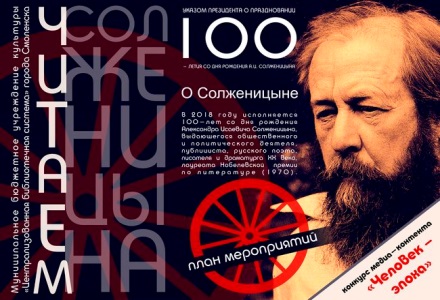 Завершился проект конкурсом арт-медиа-контента «А.И. Солженицын. Человек-эпоха». Участники конкурса выразили своё отношение к одной из самых противоречивых и ключевых фигур общественной жизни и литературы XX века в следующих номинациях:- «Человек-эпоха: арт (фото) ракурс, инфографика», на которую были заявлены работы обучающихся детских художественных школ города Смоленска и по итогам которой в центральной библиотеке города Смоленска им. Н.С. Клестова-Ангарского была оформлена выставка художественных работ «Возвращение А.И. Солженицына»;- «Человек-эпоха: мой ракурс», где принимались и оценивались эссе, раскрывающие конкурсную тему и содержащие собственные мысли, впечатления от прочитанных произведений А.И. Солженицына, просмотренных фильмов, снятых по его произведениям;- «Человек-эпоха: оnline-ракурс» с обязательным размещением онлайн-материала в сети Интернет. Победители конкурса получили дипломы, благодарственные письма, а творческая работа в номинации «Человек-эпоха: оnline-ракурс» - интерактивный плакат был размещён на сайте нашего учреждения. к 200-летию со дня рождения И.С. ТургеневаСогласно Указу Президента РФ В.В. Путина от 05.03 2014 № 114 «О праздновании 200-летия со дня рождения И.С. Тургенева» в библиотеках учреждения были проведены мероприятия:Всего в библиотеках учреждения к юбилею писателя было проведено 25 мероприятий.к 100-летию организации Всесоюзного Ленинскогокоммунистического союза молодежиВ рамках празднования 100-летия комсомола в библиотеках  учреждения были организованы выставки:к 1155-летию основания города Смоленска В 2018 году к этой знаменательной исторической дате в библиотеках учреждения были проведены мероприятия, оформлены книжные выставки.к 75-летию освобождения Смоленщины от немецко-фашистских захватчиков Были проведены:Основные направления деятельности библиотек учрежденияГражданско-патриотическое просвещениеПатриотическое воспитание должно стать органичной частью жизни нашего общества.Из речи Президента РФ В.В. Путина на заседании организационного комитета «Победа»Патриотизм - связующая нить разных поколений, основа системы воспитания любого гражданского общества. Воспитание любви к Родине, верности героическим традициям, знание истории своего народа – является прочным фундаментом, на котором формируется личность. Библиотеки учреждения проводят большую работу по гражданско-патриотическому просвещению населения, уделяя особое внимание подрастающему поколению. К знаменательным и памятным датам в библиотеках учреждения были проведены мероприятия, оформлены книжные выставки.ко Дню памяти воинов-интернационалистовко Дню защитника Отечества и 100-летие Красной Армиико Дню Победыко Дню памяти и скорбик 75-летию разгрома советскими войсками немецко-фашистскихвойск в Сталинградской битвеВ библиотеках прошли мероприятия: час памяти «Сталинград: 200 дней мужества» (12+) - центральная библиотека им. Н.С. Клестова-Ангарского; урок мужества «Сталинград: Хроника Победы» (12+) - библиотека № 1; час мужества «Горят гвоздики на снегу» (12+) - библиотека    № 8 (муниципальная социальная) им Ю.В. Пашкова; исторический хроноскоп «Сталинград: 200 дней мужества и стойкости» (12+) - детская библиотека № 5 и другие.ко Дню государственного флага Российской Федерациико Дню народного единствако Дню героев ОтечестваСодействие формированию культуры межнационального общения, толерантности, противодействия экстремизму, терроризмуКраеведениеУвидеть и познать свой край можно либо своими глазами, либо с помощью книг.М. В. ЛомоносовНа сегодняшний день роль библиотек в краеведческом информировании трудно переоценить: из тех учреждений и организаций, занимающихся краеведением, именно библиотеки являются хранителями информационных краеведческих ресурсов, источниками краеведческой информации для населения, и при этом, оставаясь наиболее доступными учреждениями для различных категорий пользователей.В 2018 году в библиотеках учреждения большое значение уделялось проведению мероприятий, посвящённых жизни и деятельности наших знаменитых земляков.В библиотеках и на литературных площадках города состоялись встречи с творческими людьми Смоленска:- О. Дорогань, С. Подольским, В. Ивановым, А. Самофралийской (литературные праздники, посвящённые годовщинам со дня рождения М.В. Исаковского, Б.Л. Васильева, А.Т. Твардовского) - центральная библиотека им. Н.С. Клестова-Ангарского на литературных площадках города; - В. Макаренковым (творческий вечер  «Душа не подвластна ни другу, ни власти») (12+) в клубе «Смоленск литературный» - библиотека № 8 (муниципальная социальная)                им. Ю.В. Пашкова;- А. Лапиковой  (презентация книги «Дворянские гнезда Смоленщины» о дворянских усадьбах (12+) – центральная библиотека им. Н.С. Клестова-Ангарского;- И. Бекмуратовой и В. Рудницким  (вечер-встреча «Осенние ритмы») (12+) в клубе интересных встреч «Роскошь человеческого общения» - центральная библиотека им. Н.С. Клестова-Ангарского;- Н. Кеженовым (поэтический час «Поэтическая перемена» (12+) – библиотека № 5;- Т. Харитоновой, Л. Сердечной, Н. Толбатовой, В.В. Королевым и В.А. Королевым,   Е. Гордеевым  (презентация книги «Цена одиночества» (12+)  в клубе «Смоленск литературный» - библиотека № 8 (муниципальная социальная) им. Ю.В. Пашкова;- с поэтами литературного объединения «Родник»: Л. Сердечной, Н. Толбатовой,  В. Королевым, Д. Петраковой, Д. Петроченковым (вечер поэзии «Литературный портрет Смоленщины»  (12+) - библиотека № 8 (муниципальная социальная) им. Ю.В. Пашкова;- В. Горяйновым (литературная встреча «Радужная оболочка») (6+) - детская               библиотека № 3;- Б. Соколовым (цикл мероприятий по здоровому образу жизни, профилактике вредных привычек, профориентации, продвижению книги и чтения) – центральная библиотека города Смоленска им. Н.С. Клестова-Ангарского, центральная детская библиотека им. А.В. Мишина, библиотеки №№ 1, 3 им. Б.Л. Васильева, 6, 9, 12 (6+);- А. Мудровой (час краеведения «Люблю тебя, мой край родной!») (6+) - библиотека № 5.Правовое  просвещениеПривить российскому народу любовь к соблюдению прав человека в повседневной жизни, к проживанию в условиях правового общества, необходимое, но очень трудное дело.из статьи Я.В. Зубовой «Правовое просвещение граждан как основа и условие формирования правового государства»Важная роль в формировании  правовой культуры возложена на библиотеки, которые проводят большую работу по правовому просвещению населения, уделяя особое внимание молодому подрастающему поколению. Проводимые мероприятия направлены на осознание прав и обязанностей гражданина, соблюдение законности и правопорядка, а также правовое становление личности. В 2018 году активизировалась деятельность библиотек учреждения в рамках муниципальной программы «Профилактика правонарушений и укрепление правопорядка в городе Смоленске» (по сравнению с прошлым годом количество мероприятий и посещений на них возросли в 2 раза), а также работа центров социально-значимой информации. Деятельность Центров правовой и социально-значимой информацииВ 2018 году функционировали центры правовой и социально-значимой информации в центральной библиотеке города Смоленска им. Н.С. Клестова-Ангарского, центральной детской библиотеке им. А.В. Мишина, библиотеках №№ 3 им. Б.Л. Васильева, 4, 9, 10, 12, детской библиотеке № 3. Число пользователей в них составило – 4 755 , число посещений – 16 336, количество справок и консультаций – 11 792, количество проведённых мероприятий – 366. к выборам Президента РФВ 2018 году особую значимость получила работа по ознакомлению подрастающего поколения с важнейшим для общества событием – выборами Президента РФ. Работа центров потребительского просвещенияВ 2018 году центрами потребительского просвещения было проведено 6 мероприятий с количеством присутствующих 131 человек. Активизировалась работа с ФБУЗ «Центр гигиены и эпидемиологии в Смоленской области», филиалом ПАО «МРСК Центра» - «Смоленскэнерго», специалисты которых принимали непосредственное участие в мероприятиях по защите прав потребителей, освещая основы законодательства РФ по данному направлению и консультируя участников мероприятий по возникшим вопросам.Экологическое просвещение населенияНа современном этапе развития российские библиотеки располагают уникальными возможностями для аккумуляции и предоставления экологической информации и распространения экологических знаний, поддержки экологического просвещения, формирования экологической культуры.Из диссертации Н.А. Егоровой «Информационная и просветительская деятельность библиотек в области экологии»Экологическое просвещение библиотек направлено, прежде всего, на знакомство человека с информацией об устройстве окружающего мира, формирование правильного поведения в процессе общения с природой, участие в мероприятиях по охране окружающей среды. С целью повышения экологической культуры пользователей, воспитанию бережного отношения населения к окружающей среде, повышению личной ответственности каждого человека за сохранение и преумножение достопримечательностей нашей уникальной природы, библиотеки проводят большую работу. к Всемирному дню Землик Всемирному дню охраны окружающей среды, Дню экологак Международному дню защиты животныхРабота Центра экологического просвещенияДеятельность Центра экологического просвещения в 2018 году была направлена на удовлетворение информационных запросов пользователей различных категорий (школьники, студенты, рабочие, служащие, пенсионеры), связанных с получением экологической информации, внедрение инновационных форм проведения мероприятий экологической тематики.Одним из приоритетных направлений работы Центра стала активизация деятельности по участию в конкурсах и проектах сторонних организаций:- участие в проекте межрегиональной экологической общественной организации ЭКА «Всероссийские экологические уроки» по теме «День Черного моря». Был разработан и проведён интерактивный экоурок «Почему море Черное?». Мероприятие отмечено дипломом участника (6+);- участие в областной интернет-викторине «От чистого истока», проводимой национальным парком «Смоленское Поозерье» (в рамках празднования Всемирного дня водно-болотных угодий). Центр подготовил к участию 6 человек, двое из которых получили сертификаты (6+);- участие в международном детском экологическом конкурсе «Лучшая  экоподелка», проводимым Государственным мемориальным и природным заповедником «Музей-усадьба       Л.Н. Толстого «Ясная Поляна». Библиотека стала победителем в номинации «Костюм» и была награждена грамотой (6+);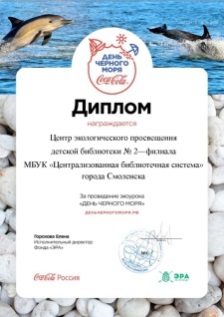 - участие в фестивале-конкурсе на лучшую методическую разработку мероприятия экологической направленности «Экология. Информация. Библиотека», проводимым ГБУК «Смоленской областной универсальной научной библиотекой им. А.Т. Твардовского». На фестивале-конкурсе детская библиотека № 2 победила  в номинации «Услышь дыхание природы»  и была  награждена дипломом.Совершенствовалась деятельность экологического клуба «Зеленый мир», в рамках которого были проведено 15 занятий с количеством присутствующих 176 человек, активно внедрялись новые формы работы:Всего в центре экологического просвещения: пользователей - 220, посещений - 685, проведено мероприятий - 40, выполнено справок - 479.Пропаганда здорового образа жизниНужно, чтобы у людей была мода на здоровой образ жизни, который лежит в основе решения многих проблем и здоровья нации.Из речи Президента РФ В.В. Путина на заседании ассоциации «Здоровые города, районы и посёлки»Формирование здорового образа жизни – общекультурная и социальная задача, стоящая перед обществом. Участие библиотеки, выполняющей просветительские функции, в решении этой задачи играет не последнюю роль. Работа библиотек в этом направлении велась в тесном сотрудничестве с социальными и образовательными учреждениями города. В 2018 году было налажено совместное сотрудничество с ФБУЗ «Центр гигиены и эпидемиологии в Смоленской области» по проведению совместных мероприятий, направленных на продвижение здорового образа жизни, профилактику наркомании, табакокурения:В 2018 году библиотеки учреждения провели большую работу по профилактике наркомании, пропагандируя здоровый образ жизни.Духовно-нравственное просвещениеВопросы духовного, нравственного воспитания подрастающего поколения, укрепления института семьи и семейных ценностей - требуют соработничества государстваИз выступления Президента РФ В.В. Путина на III форуме о важном практическом значении Всероссийской программы «Святость материнства» Духовно-нравственное просвещение подрастающего поколения - на сегодняшний день задача первостепенной важности не только современного общества, церкви и образовательных учреждений, но и библиотек. И это не случайно. В силу своей специфической деятельности учреждения культуры являются не только хранителями исторической и культурной памяти народа, но и отвечают за сохранение культурных традиций народов России, несут ответственность за формирование системы позитивных ценностей в обществе.к Международному дню толерантностиВ 2018 году в библиотеках учреждения были проведены мероприятия, направленные на нравственное и духовное просвещение жителей города Смоленска в традициях русской православной культуры.ко Дню православной книгик 1030-летию Крещения Русик православным народным праздникамРабота Кафедры православной литературыВ 2018 году активизировалась работа Кафедры православной литературы в библиотеке № 6.  С целью ознакомления детей и молодежи с историей развития русской православной культуры, формирования нравственного и духовного мировоззрения подрастающего поколения был заключён договор о совместной деятельности с храмом Архангела Михаила города Смоленска, в лице настоятеля Павла Петровского.  В тесном сотрудничестве были проведены мероприятия:- семейный праздник «Рождественской звезды неугасимый свет» (6+);- духовная беседа «Сретение Господне» (6+);- лекция «Богослужебный Апостол» (лектор - штатный священник храма Архангела Михаила города Смоленска Владимир Сысоев) (6+);- час православия «Заступница Руси – Казанская икона» (6+) и другие.Долгожданным событием года стало открытие православного клуба «Благовест», в котором было проведено 10 мероприятий с количеством присутствующих 205 человек. Одним из направлений деятельности клуба явилась работа с Региональным православным центром защиты семьи, материнства и детства «Смоленский дом для мамы», где проживают матери с детьми, которые по тем или иным причинам не смогли находиться в полной семье. Библиотекаря с членами православного клуба «Благовест» посещали «Смоленский дом для мамы», проводили мероприятия, посвящённые праздничным датам, организовывали мастер-классы, для детей – игровые программы и конкурсы.Число пользователей кафедры составило – 275, количество посещений – 1 091, книговыдача – 1 057 экземпляров.Работа с семьями и детьми, находящимися в трудной жизненной ситуации, социально-незащищенными слоями населения, социализация молодёжи«День спасения человека — сегодня»Д. Карнеги Люди, находясь в критической ситуации, в первую очередь, обращаются туда, где создана непринуждённая обстановка, где их могут выслушать, дать совет, отвлечь от проблем. Библиотека как раз и является таким местом, где может быть оказана своевременная помощь, созданы благоприятные условия для социальной адаптации социально-незащищённых слоёв населения, семьи, детей, находящихся в трудной жизненной ситуации, а также людей с ограниченными возможностями здоровья. На сегодняшний день именно эти категории населения особо нуждаются в библиотеке - общедоступного бесплатного учреждения. Именно здесь они ощущают свою полноправную сопричастность к жизни общества, приобщаются к книге, культурной и духовной жизни общества, реализуют свои творческие способности. В 2018 году  библиотеками учреждения было обслужено 2 448 социально-незащищенных граждан, в том числе: 7 - ветеранов Великой Отечественной войны,  38 – тружеников  тыла, 2 - узников лагерей, в том числе 8 малолетних, 1 227  - ветеранов труда, 125 – детей инвалидов,  103 - детей на опеке, 337 – членов многодетных семей,  537 – инвалидов. На дому обслужено  283 пользователя.Деятельность библиотеки № 8 (муниципальной социальной) им. Ю.В. ПашковаБиблиотека активно сотрудничала с учреждениями социальной сферы по вопросам:организации досуга социально-незащищённых групп населения:- для детей-сирот и детей, оставшихся без попечения родителей СОГБУ «Детский дом «Гнёздышко» были проведены 4 мероприятия;- для ФГУП «Смоленское Протезно-ортопедическое предприятие» проведено 13 мероприятий с количеством присутствующих 183 человека. В преддверии Международного дня  инвалидов была проведена благотворительная акция «Книги-читателю-инвалиду, на которой  17 инвалидам были подарены подборки книг на темы: «Лекарственные растения», «Военные приключения», «Классика русского детектива» и другие.информационной поддержки специалистов:- для СОГБУ «Детский дом «Гнёздышко» были проведены: дни специалиста: «Устройство  детей-сирот  и детей, оставшихся без попечения родителей, в замещающие семьи» (12+), «Во взрослую жизнь с уверенностью» (12+); дни специалиста: - «Формирование духовно-нравственных качеств несовершеннолетних» (12+), «Добрые дети. Образовательная программа по профилактике социально-негативных явлений» (12+);- для ОГБУ СРЦН «Феникс» был проведен обзор журнала  «Социальная педагогика» по теме: «Опыт, люди, инновации», в котором были освещены статьи, посвященные инновациям в работе с детьми.  Также  состоялись  дни информации и дни специалиста: «Как остановить эту беду. Смертность российских подростков от самоубийств» (12+), «Реабилитационный потенциал при заболеваниях нервной  системы у детей» (12+), «Как решить проблему домашнего насилия» (12+);- для ФГУП «Смоленское Протезно-ортопедическое предприятие»: дни информации: «Социально-медицинская реабилитация  инвалидов» (12+), «Роль социального партнерства в формировании и укреплении толерантного отношения общества к детской инвалидности» (12+), «Обеспечение инвалидов  техническими средствами реабилитации» (12+), «Инновационные программы  реабилитации  инвалидов» (12+). Для лиц старшего поколения и людей с ограниченными возможностями были организованы:-  курсы  компьютерной грамотности. Обучение проводили студенты-волонтеры IV курса политехнического техникума по направлениям: навыки работы на персональном компьютере, поиск информации в Интернете, работа на портале Госуслуги. Обучение прошли 15 человек;- ко Дню пожилого человека прошла добровольческая акция «Тепло души», на которой пожилые читатели получили от работников библиотеки открытки с любимыми стихотворениями. -  музыкально-литературный вечер «Осень жизни – пора  золотая», с участием артиста ГБУК «Смоленский областной театр кукол им. Д.Н. Светильникова» В. Арбузовым;- к Международному Дню инвалидов состоялось подведение итогов литературно-музыкального  конкурса «Рукам работа – сердцу радость» для лиц с ограниченными возможностями. В конкурсе приняли  участие более 30  человек. В читальном зале  библиотеки были представлены творческие работы конкурсантов по всем номинациям. Победителей конкурса приветствовали артисты народного коллектива ансамбля русской и казачьей песни «Братчина».Деятельность социально-реабилитационного центра «Право на надежду» центральной детской библиотеки  им. А.В. Мишина  Библиотека активно сотрудничала с СОГБУ «Детский дом «Гнёздышко», для воспитанников были проведены мероприятия: - к Международному дню безопасного Интернета урок безопасности «В огромном пространстве глобальной сети старайся опасности ты обойти». Ребята познакомились с историей зарождения Интернета, рассмотрели основные опасности, связанные с общением в социальных сетях, работой электронной почты (12+);- урок мужества «Первые шаги в космос», посвящённый Дню космонавтики. Вниманию детей были представлены книги о легендарном космонавте Юрии Гагарине и слайд-презентация «Первый во Вселенной». Особый интерес вызвала информация о развитии космоса в современном мире. Дети активно участвовали в творческом конкурсе рисунка «Космос глазами ребенка» (12+);- к 80-летию со дня рождения А.В. Мишина час поэзии «В своих стихах он воспевал Россию и край смоленский, что был всех родней…». Воспитанники детского дома  познакомились с  биографией,  творческой  и общественной деятельностью   почётного гражданина города  Смоленска  А. В. Мишина. (6+)Деятельность библиотек №№ 3 им. Б.Л. Васильева, 11, центральной детской библиотеки им. А.В. Мишина с ОГОБУ «Центр образования и развития «Особый ребенок» города СмоленскаВ 2018 году был заключён договор о совместной деятельности с ОГОБУ «Центр образования и развития «Особый ребенок» города Смоленска, в рамках которого строили свою деятельность библиотеки №№ 3 им. Б.Л. Васильева, 11, центральная детская библиотека им. А.В. Мишина. Всего было проведено 48 мероприятий, присутствовали на них 740 человек. Особое внимание в мероприятиях уделялось вопросам социализации воспитанников центра в жизнь общества, их творческой самореализации, развития познавательной деятельности, а их целью - продвижение книги и чтения, знакомство с лучшими образцами детской литературы.Деятельность библиотеки № 6 с общественной организацией «Дети-Ангелы-Смоленск»В 2018 году библиотека № 6  начала сотрудничество с общественной организацией «Дети-Ангелы-Смоленск», которая объединяет семьи, воспитывающие детей с особыми потребностями. Всего было проведено 3 мероприятия, направленных на организацию досуга членов организации, информационную поддержку родителей, находящихся в трудной жизненной ситуации, а также знакомство с библиотекой и книгами. Деятельность библиотеки № 7с МБДОУ «Детский сад № 3» для детей с ограниченными возможностями здоровьяБиблиотека № 7  на протяжении многих лет  работает по договору социального партнерства с МБДОУ «Детский сад № 3» для детей с ограниченными возможностями здоровья. В рамках данного сотрудничества библиотекари оказывают различные услуги творческой и организационной направленности. Это -  работа с родителями детей-инвалидов: информирование о наличии в библиотеке детской литературы, лекции,  беседы о пользе чтения;  работа с сотрудниками: выступления на педсоветах с обзорами новинок детской и литературы по педагогике, подготовка и проведение различных презентаций, разработка сценариев, создание рекомендательных списков литературы). В 2018 году работа с детьми  осуществлялась в тесном сотрудничестве с волонтёрским отрядом из МБОУ «СШ №10». В 2018 году проведены следующие мероприятия: праздник детской книги «Любимые герои сходят со страниц» (0+), час радостного чтения «А может почитать вам книжку?» (к Международному дню детской книги) (0+), час доброты и дружбы «Услышим друг друга» (0+), литературный десант «Подари мне чтение доброе» (к Международному дню инвалидов) (0+), час весёлых затей «Новый год у ворот» (0+).Деятельность центральной библиотеки города Смоленска им. Н.С. Клестова-Ангарского с ОГБОУ «Социально-реабилитационный центр «Феникс»В центральной библиотеке города Смоленска им. Н.С. Клестова-Ангарского два раза в месяц работал клуб выходного дня «Бригантина» для воспитанников реабилитационного центра «Феникс», обеспечивающего временное проживание несовершеннолетних. Для этой категории читателей работники библиотеки использовали приёмы библиотерапии, которые помогали найти пути выхода из стрессовых ситуаций, стимулировали воображение ребёнка, помогали в развитии интеллекта. Были проведены мероприятия с использованием: чтения вслух, обсуждения произведений, инсценировки, рисования иллюстраций к книге, домысливание судьбы героя и т.д. В рамках работы клуба проведено  19  заседаний, на них присутствовали  475 человек. Мероприятия клуба выходного дня «Бригантина» были проведены в рамках конкурса городов России «Город – территория детства».Социализация подростков и молодежи В современном мире остро стоит проблема социализации подростков и молодёжи, оказания им реальной помощи для более успешного вхождения в общество. Библиотеки, чья деятельность связана с оказанием услуг подрастающему поколению, представляют собой значительный обобщённый социальный опыт, накопленный человечеством. Библиотеки активно выполняют функции социализирующего института, способствуют становлению молодого человека, воспитанию социальной, гражданской и нравственной позиции.Художественно-эстетическое просвещениеНельзя вырастить полноценного человека без воспитания в нем чувства прекрасного…Р. ТагорВ рамках данного направления в библиотеках учреждения состоялись мероприятия:Начальным этапом реализации Проекта стали проведенные социологические исследования: опрос «Что читает молодежь?» (библиотека № 7), анкетирование «Отношение молодежи к чтению» (библиотека № 9), анкетирование «Роль библиотеки в жизни молодежи» (библиотека       № 11), результаты которых внесли некоторые коррективы в систему запланированных мероприятий.На сайте учреждения была создана кнопка «Молодые & читающие» под эпиграфом «Если ты молод и любишь читать книги, тогда добро пожаловать…» с рубриками «Young Adult Fiction или что читает молодежь?», «На все времена книги для молодежи», «Книги, написанные до 30 лет», «Лучшие экранизации книг для молодежи», «Молодые писатели».В рамках Проекта были проведены мероприятия, направленные на: формирование нравственных и духовных ценностей (20 мероприятий), популяризацию литературного русского языка (15 мероприятий), оказание помощи в профессиональном самоопределении (27 мероприятий), развитие интеллектуальных способностей (48 мероприятий), созданы площадки для активной и творческой самореализации молодёжи в 7 библиотеках.Актуальность Проекта определило создание молодежных волонтерских (добровольческих) групп в центральной библиотеке города Смоленска им Н.С. Клестова-Ангарского, библиотеках №№ 7, № 12, детской библиотеке № 2 в рамках празднования Года волонтёра (добровольца). Всего было проведено с участием волонтёров 20 мероприятий. Краеведческий проект «Смоленск начинается с книги»Мероприятия краеведческого проекта «Смоленск начинается с книги» были направлены не только на пассивное посещение читателями вечеров, литературных праздников, презентаций книг и других мероприятий по истории, литературе, культуре родного города, но и предусматривали активное участие в них пользователей (в том числе удалённых).Цикл мастер-классов для подростков, который проходил в центральной детской библиотеке им. А.В. Мишина, предлагал реализовать свои творческие способности подросткам и  создать экспонаты для «Музея проживания краеведческой книги», а затем освоить профессию экскурсовода и провести настоящую экскурсию по «вновь созданному музею» (6+).Интернет-акция «Читаем Смоленское» (детская библиотека № 2) предложила удалённым пользователям признаться в любви к родному городу, посоветовав прочитать своим сверстникам книги смоленских авторов под хэштегом #читаемСмоленское в сети Интернет (6+). Проект «Библиотечное лето - 2018»Приоритетные направления деятельности года2018 год - Год добровольца (волонтера)2018 год был объявлен президентом России Владимиром Путиным Годом добровольца и волонтера. Об этом Путин торжественно сообщил на церемонии награждения «Доброволец России» 6 декабря 2017 года (Указ Президента РФ от 06.12.2017 N 583 «О проведении в Российской Федерации Года добровольца (волонтера)»).Работа по данному направлению началась с проведения ряда мероприятий информационно-разъяснительного характера, раскрывающих суть волонтёрства и призывающих пополнить ряды волонтёров (добровольцев) в библиотеках учреждения. к 100-летию со дня рождения А.И. СолженицынаСогласно Указу Президента РФ В.В. Путина от 27.06. 2014 № 474 «О праздновании 100-летия со дня рождения А.И. Солженицына» был разработан и реализован литературный проект «А.И. Солженицын. Человек-эпоха» (12+) с целью популяризации культурного, духовного и литературного наследия великого писателя среди подрастающего поколения.Проект реализовывался по 2 направлениям: - проведение мероприятий, направленных на изучение жизни и творчества А.И. Солженицына;- проведение конкурса арт-медиа-контента «А.И. Солженицын. Человек – эпоха».В библиотеках учреждения были оформлены: выставка-панорама «Хроника великой души» - центральная библиотека города Смоленска им. Н.С. Клестова-Ангарского; книжная выставка «Пророк, чудак, интеллигент» - библиотека № 4; выставка-юбилей «Нить вечности» - библиотека № 9; выставка-портрет «Писатель, публицист, поэт и общественный деятель А.И. Солженицын» - библиотека № 10; выставка-юбилей «Великое наследие писателя А.И. Солженицына» - библиотека № 12; выставка-размышление «Голос писателя и пророка» - центральная детская библиотека им. А.В. Мишина; выставка-знакомство «А. Солженицын. Жизнь. Творчество. Эпоха» - детская библиотека № 3; фотовыставка «XX век в творчестве А. Солженицына»- библиотека № 8 (муниципальная социальная) им. Ю.В. Пашкова.Завершился проект конкурсом арт-медиа-контента «А.И. Солженицын. Человек-эпоха». Участники конкурса выразили своё отношение к одной из самых противоречивых и ключевых фигур общественной жизни и литературы XX века в следующих номинациях:- «Человек-эпоха: арт (фото) ракурс, инфографика», на которую были заявлены работы обучающихся детских художественных школ города Смоленска и по итогам которой в центральной библиотеке города Смоленска им. Н.С. Клестова-Ангарского была оформлена выставка художественных работ «Возвращение А.И. Солженицына»;- «Человек-эпоха: мой ракурс», где принимались и оценивались эссе, раскрывающие конкурсную тему и содержащие собственные мысли, впечатления от прочитанных произведений А.И. Солженицына, просмотренных фильмов, снятых по его произведениям;- «Человек-эпоха: оnline-ракурс» с обязательным размещением онлайн-материала в сети Интернет. Победители конкурса получили дипломы, благодарственные письма, а творческая работа в номинации «Человек-эпоха: оnline-ракурс» - интерактивный плакат был размещён на сайте нашего учреждения. к 200-летию со дня рождения И.С. ТургеневаСогласно Указу Президента РФ В.В. Путина от 05.03 2014 № 114 «О праздновании 200-летия со дня рождения И.С. Тургенева» в библиотеках учреждения были проведены мероприятия:Всего в библиотеках учреждения к юбилею писателя было проведено 25 мероприятий.к 100-летию организации Всесоюзного Ленинскогокоммунистического союза молодежиВ рамках празднования 100-летия комсомола в библиотеках  учреждения были организованы выставки:к 1155-летию основания города Смоленска В 2018 году к этой знаменательной исторической дате в библиотеках учреждения были проведены мероприятия, оформлены книжные выставки.к 75-летию освобождения Смоленщины от немецко-фашистских захватчиков Были проведены:Основные направления деятельности библиотек учрежденияГражданско-патриотическое просвещениеПатриотическое воспитание должно стать органичной частью жизни нашего общества.Из речи Президента РФ В.В. Путина на заседании организационного комитета «Победа»Патриотизм - связующая нить разных поколений, основа системы воспитания любого гражданского общества. Воспитание любви к Родине, верности героическим традициям, знание истории своего народа – является прочным фундаментом, на котором формируется личность. Библиотеки учреждения проводят большую работу по гражданско-патриотическому просвещению населения, уделяя особое внимание подрастающему поколению. К знаменательным и памятным датам в библиотеках учреждения были проведены мероприятия, оформлены книжные выставки.ко Дню памяти воинов-интернационалистовко Дню защитника Отечества и 100-летие Красной Армиико Дню Победыко Дню памяти и скорбик 75-летию разгрома советскими войсками немецко-фашистскихвойск в Сталинградской битвеВ библиотеках прошли мероприятия: час памяти «Сталинград: 200 дней мужества» (12+) - центральная библиотека им. Н.С. Клестова-Ангарского; урок мужества «Сталинград: Хроника Победы» (12+) - библиотека № 1; час мужества «Горят гвоздики на снегу» (12+) - библиотека    № 8 (муниципальная социальная) им Ю.В. Пашкова; исторический хроноскоп «Сталинград: 200 дней мужества и стойкости» (12+) - детская библиотека № 5 и другие.ко Дню государственного флага Российской Федерациико Дню народного единствако Дню героев ОтечестваСодействие формированию культуры межнационального общения, толерантности, противодействия экстремизму, терроризмуКраеведениеУвидеть и познать свой край можно либо своими глазами, либо с помощью книг.М. В. ЛомоносовНа сегодняшний день роль библиотек в краеведческом информировании трудно переоценить: из тех учреждений и организаций, занимающихся краеведением, именно библиотеки являются хранителями информационных краеведческих ресурсов, источниками краеведческой информации для населения, и при этом, оставаясь наиболее доступными учреждениями для различных категорий пользователей.В 2018 году в библиотеках учреждения большое значение уделялось проведению мероприятий, посвящённых жизни и деятельности наших знаменитых земляков.В библиотеках и на литературных площадках города состоялись встречи с творческими людьми Смоленска:- О. Дорогань, С. Подольским, В. Ивановым, А. Самофралийской (литературные праздники, посвящённые годовщинам со дня рождения М.В. Исаковского, Б.Л. Васильева, А.Т. Твардовского) - центральная библиотека им. Н.С. Клестова-Ангарского на литературных площадках города; - В. Макаренковым (творческий вечер  «Душа не подвластна ни другу, ни власти») (12+) в клубе «Смоленск литературный» - библиотека № 8 (муниципальная социальная)                им. Ю.В. Пашкова;- А. Лапиковой  (презентация книги «Дворянские гнезда Смоленщины» о дворянских усадьбах (12+) – центральная библиотека им. Н.С. Клестова-Ангарского;- И. Бекмуратовой и В. Рудницким  (вечер-встреча «Осенние ритмы») (12+) в клубе интересных встреч «Роскошь человеческого общения» - центральная библиотека им. Н.С. Клестова-Ангарского;- Н. Кеженовым (поэтический час «Поэтическая перемена» (12+) – библиотека № 5;- Т. Харитоновой, Л. Сердечной, Н. Толбатовой, В.В. Королевым и В.А. Королевым,   Е. Гордеевым  (презентация книги «Цена одиночества» (12+)  в клубе «Смоленск литературный» - библиотека № 8 (муниципальная социальная) им. Ю.В. Пашкова;- с поэтами литературного объединения «Родник»: Л. Сердечной, Н. Толбатовой,  В. Королевым, Д. Петраковой, Д. Петроченковым (вечер поэзии «Литературный портрет Смоленщины»  (12+) - библиотека № 8 (муниципальная социальная) им. Ю.В. Пашкова;- В. Горяйновым (литературная встреча «Радужная оболочка») (6+) - детская               библиотека № 3;- Б. Соколовым (цикл мероприятий по здоровому образу жизни, профилактике вредных привычек, профориентации, продвижению книги и чтения) – центральная библиотека города Смоленска им. Н.С. Клестова-Ангарского, центральная детская библиотека им. А.В. Мишина, библиотеки №№ 1, 3 им. Б.Л. Васильева, 6, 9, 12 (6+);- А. Мудровой (час краеведения «Люблю тебя, мой край родной!») (6+) - библиотека № 5.Правовое  просвещениеПривить российскому народу любовь к соблюдению прав человека в повседневной жизни, к проживанию в условиях правового общества, необходимое, но очень трудное дело.из статьи Я.В. Зубовой «Правовое просвещение граждан как основа и условие формирования правового государства»Важная роль в формировании  правовой культуры возложена на библиотеки, которые проводят большую работу по правовому просвещению населения, уделяя особое внимание молодому подрастающему поколению. Проводимые мероприятия направлены на осознание прав и обязанностей гражданина, соблюдение законности и правопорядка, а также правовое становление личности. В 2018 году активизировалась деятельность библиотек учреждения в рамках муниципальной программы «Профилактика правонарушений и укрепление правопорядка в городе Смоленске» (по сравнению с прошлым годом количество мероприятий и посещений на них возросли в 2 раза), а также работа центров социально-значимой информации. Деятельность Центров правовой и социально-значимой информацииВ 2018 году функционировали центры правовой и социально-значимой информации в центральной библиотеке города Смоленска им. Н.С. Клестова-Ангарского, центральной детской библиотеке им. А.В. Мишина, библиотеках №№ 3 им. Б.Л. Васильева, 4, 9, 10, 12, детской библиотеке № 3. Число пользователей в них составило – 4 755 , число посещений – 16 336, количество справок и консультаций – 11 792, количество проведённых мероприятий – 366. к выборам Президента РФВ 2018 году особую значимость получила работа по ознакомлению подрастающего поколения с важнейшим для общества событием – выборами Президента РФ. Работа центров потребительского просвещенияВ 2018 году центрами потребительского просвещения было проведено 6 мероприятий с количеством присутствующих 131 человек. Активизировалась работа с ФБУЗ «Центр гигиены и эпидемиологии в Смоленской области», филиалом ПАО «МРСК Центра» - «Смоленскэнерго», специалисты которых принимали непосредственное участие в мероприятиях по защите прав потребителей, освещая основы законодательства РФ по данному направлению и консультируя участников мероприятий по возникшим вопросам.Экологическое просвещение населенияНа современном этапе развития российские библиотеки располагают уникальными возможностями для аккумуляции и предоставления экологической информации и распространения экологических знаний, поддержки экологического просвещения, формирования экологической культуры.Из диссертации Н.А. Егоровой «Информационная и просветительская деятельность библиотек в области экологии»Экологическое просвещение библиотек направлено, прежде всего, на знакомство человека с информацией об устройстве окружающего мира, формирование правильного поведения в процессе общения с природой, участие в мероприятиях по охране окружающей среды. С целью повышения экологической культуры пользователей, воспитанию бережного отношения населения к окружающей среде, повышению личной ответственности каждого человека за сохранение и преумножение достопримечательностей нашей уникальной природы, библиотеки проводят большую работу. к Всемирному дню Землик Всемирному дню охраны окружающей среды, Дню экологак Международному дню защиты животныхРабота Центра экологического просвещенияДеятельность Центра экологического просвещения в 2018 году была направлена на удовлетворение информационных запросов пользователей различных категорий (школьники, студенты, рабочие, служащие, пенсионеры), связанных с получением экологической информации, внедрение инновационных форм проведения мероприятий экологической тематики.Одним из приоритетных направлений работы Центра стала активизация деятельности по участию в конкурсах и проектах сторонних организаций:- участие в проекте межрегиональной экологической общественной организации ЭКА «Всероссийские экологические уроки» по теме «День Черного моря». Был разработан и проведён интерактивный экоурок «Почему море Черное?». Мероприятие отмечено дипломом участника (6+);- участие в областной интернет-викторине «От чистого истока», проводимой национальным парком «Смоленское Поозерье» (в рамках празднования Всемирного дня водно-болотных угодий). Центр подготовил к участию 6 человек, двое из которых получили сертификаты (6+);- участие в международном детском экологическом конкурсе «Лучшая  экоподелка», проводимым Государственным мемориальным и природным заповедником «Музей-усадьба       Л.Н. Толстого «Ясная Поляна». Библиотека стала победителем в номинации «Костюм» и была награждена грамотой (6+);- участие в фестивале-конкурсе на лучшую методическую разработку мероприятия экологической направленности «Экология. Информация. Библиотека», проводимым ГБУК «Смоленской областной универсальной научной библиотекой им. А.Т. Твардовского». На фестивале-конкурсе детская библиотека № 2 победила  в номинации «Услышь дыхание природы»  и была  награждена дипломом.Совершенствовалась деятельность экологического клуба «Зеленый мир», в рамках которого были проведено 15 занятий с количеством присутствующих 176 человек, активно внедрялись новые формы работы:Всего в центре экологического просвещения: пользователей - 220, посещений - 685, проведено мероприятий - 40, выполнено справок - 479.Пропаганда здорового образа жизниНужно, чтобы у людей была мода на здоровой образ жизни, который лежит в основе решения многих проблем и здоровья нации.Из речи Президента РФ В.В. Путина на заседании ассоциации «Здоровые города, районы и посёлки»Формирование здорового образа жизни – общекультурная и социальная задача, стоящая перед обществом. Участие библиотеки, выполняющей просветительские функции, в решении этой задачи играет не последнюю роль. Работа библиотек в этом направлении велась в тесном сотрудничестве с социальными и образовательными учреждениями города. В 2018 году было налажено совместное сотрудничество с ФБУЗ «Центр гигиены и эпидемиологии в Смоленской области» по проведению совместных мероприятий, направленных на продвижение здорового образа жизни, профилактику наркомании, табакокурения:В 2018 году библиотеки учреждения провели большую работу по профилактике наркомании, пропагандируя здоровый образ жизни.Духовно-нравственное просвещениеВопросы духовного, нравственного воспитания подрастающего поколения, укрепления института семьи и семейных ценностей - требуют соработничества государстваИз выступления Президента РФ В.В. Путина на III форуме о важном практическом значении Всероссийской программы «Святость материнства» Духовно-нравственное просвещение подрастающего поколения - на сегодняшний день задача первостепенной важности не только современного общества, церкви и образовательных учреждений, но и библиотек. И это не случайно. В силу своей специфической деятельности учреждения культуры являются не только хранителями исторической и культурной памяти народа, но и отвечают за сохранение культурных традиций народов России, несут ответственность за формирование системы позитивных ценностей в обществе.к Международному дню толерантностиВ 2018 году в библиотеках учреждения были проведены мероприятия, направленные на нравственное и духовное просвещение жителей города Смоленска в традициях русской православной культуры.ко Дню православной книгик 1030-летию Крещения Русик православным народным праздникамРабота Кафедры православной литературыВ 2018 году активизировалась работа Кафедры православной литературы в библиотеке № 6.  С целью ознакомления детей и молодежи с историей развития русской православной культуры, формирования нравственного и духовного мировоззрения подрастающего поколения был заключён договор о совместной деятельности с храмом Архангела Михаила города Смоленска, в лице настоятеля Павла Петровского.  В тесном сотрудничестве были проведены мероприятия:- семейный праздник «Рождественской звезды неугасимый свет» (6+);- духовная беседа «Сретение Господне» (6+);- лекция «Богослужебный Апостол» (лектор - штатный священник храма Архангела Михаила города Смоленска Владимир Сысоев) (6+);- час православия «Заступница Руси – Казанская икона» (6+) и другие.Долгожданным событием года стало открытие православного клуба «Благовест», в котором было проведено 10 мероприятий с количеством присутствующих 205 человек. Одним из направлений деятельности клуба явилась работа с Региональным православным центром защиты семьи, материнства и детства «Смоленский дом для мамы», где проживают матери с детьми, которые по тем или иным причинам не смогли находиться в полной семье. Библиотекаря с членами православного клуба «Благовест» посещали «Смоленский дом для мамы», проводили мероприятия, посвящённые праздничным датам, организовывали мастер-классы, для детей – игровые программы и конкурсы.Число пользователей кафедры составило – 275, количество посещений – 1 091, книговыдача – 1 057 экземпляров.Работа с семьями и детьми, находящимися в трудной жизненной ситуации, социально-незащищенными слоями населения, социализация молодёжи«День спасения человека — сегодня»Д. Карнеги Люди, находясь в критической ситуации, в первую очередь, обращаются туда, где создана непринуждённая обстановка, где их могут выслушать, дать совет, отвлечь от проблем. Библиотека как раз и является таким местом, где может быть оказана своевременная помощь, созданы благоприятные условия для социальной адаптации социально-незащищённых слоёв населения, семьи, детей, находящихся в трудной жизненной ситуации, а также людей с ограниченными возможностями здоровья. На сегодняшний день именно эти категории населения особо нуждаются в библиотеке - общедоступного бесплатного учреждения. Именно здесь они ощущают свою полноправную сопричастность к жизни общества, приобщаются к книге, культурной и духовной жизни общества, реализуют свои творческие способности. В 2018 году  библиотеками учреждения было обслужено 2 448 социально-незащищенных граждан, в том числе: 7 - ветеранов Великой Отечественной войны,  38 – тружеников  тыла, 2 - узников лагерей, в том числе 8 малолетних, 1 227  - ветеранов труда, 125 – детей инвалидов,  103 - детей на опеке, 337 – членов многодетных семей,  537 – инвалидов. На дому обслужено  283 пользователя.Деятельность библиотеки № 8 (муниципальной социальной) им. Ю.В. ПашковаБиблиотека активно сотрудничала с учреждениями социальной сферы по вопросам:организации досуга социально-незащищённых групп населения:- для детей-сирот и детей, оставшихся без попечения родителей СОГБУ «Детский дом «Гнёздышко» были проведены 4 мероприятия;- для ФГУП «Смоленское Протезно-ортопедическое предприятие» проведено 13 мероприятий с количеством присутствующих 183 человека. В преддверии Международного дня  инвалидов была проведена благотворительная акция «Книги-читателю-инвалиду, на которой  17 инвалидам были подарены подборки книг на темы: «Лекарственные растения», «Военные приключения», «Классика русского детектива» и другие.информационной поддержки специалистов:- для СОГБУ «Детский дом «Гнёздышко» были проведены: дни специалиста: «Устройство  детей-сирот  и детей, оставшихся без попечения родителей, в замещающие семьи» (12+), «Во взрослую жизнь с уверенностью» (12+); дни специалиста: - «Формирование духовно-нравственных качеств несовершеннолетних» (12+), «Добрые дети. Образовательная программа по профилактике социально-негативных явлений» (12+);- для ОГБУ СРЦН «Феникс» был проведен обзор журнала  «Социальная педагогика» по теме: «Опыт, люди, инновации», в котором были освещены статьи, посвященные инновациям в работе с детьми.  Также  состоялись  дни информации и дни специалиста: «Как остановить эту беду. Смертность российских подростков от самоубийств» (12+), «Реабилитационный потенциал при заболеваниях нервной  системы у детей» (12+), «Как решить проблему домашнего насилия» (12+);- для ФГУП «Смоленское Протезно-ортопедическое предприятие»: дни информации: «Социально-медицинская реабилитация  инвалидов» (12+), «Роль социального партнерства в формировании и укреплении толерантного отношения общества к детской инвалидности» (12+), «Обеспечение инвалидов  техническими средствами реабилитации» (12+), «Инновационные программы  реабилитации  инвалидов» (12+). Для лиц старшего поколения и людей с ограниченными возможностями были организованы:-  курсы  компьютерной грамотности. Обучение проводили студенты-волонтеры IV курса политехнического техникума по направлениям: навыки работы на персональном компьютере, поиск информации в Интернете, работа на портале Госуслуги. Обучение прошли 15 человек;- ко Дню пожилого человека прошла добровольческая акция «Тепло души», на которой пожилые читатели получили от работников библиотеки открытки с любимыми стихотворениями. -  музыкально-литературный вечер «Осень жизни – пора  золотая», с участием артиста ГБУК «Смоленский областной театр кукол им. Д.Н. Светильникова» В. Арбузовым;- к Международному Дню инвалидов состоялось подведение итогов литературно-музыкального  конкурса «Рукам работа – сердцу радость» для лиц с ограниченными возможностями. В конкурсе приняли  участие более 30  человек. В читальном зале  библиотеки были представлены творческие работы конкурсантов по всем номинациям. Победителей конкурса приветствовали артисты народного коллектива ансамбля русской и казачьей песни «Братчина».Деятельность социально-реабилитационного центра «Право на надежду» центральной детской библиотеки  им. А.В. Мишина  Библиотека активно сотрудничала с СОГБУ «Детский дом «Гнёздышко», для воспитанников были проведены мероприятия: - к Международному дню безопасного Интернета урок безопасности «В огромном пространстве глобальной сети старайся опасности ты обойти». Ребята познакомились с историей зарождения Интернета, рассмотрели основные опасности, связанные с общением в социальных сетях, работой электронной почты (12+);- урок мужества «Первые шаги в космос», посвящённый Дню космонавтики. Вниманию детей были представлены книги о легендарном космонавте Юрии Гагарине и слайд-презентация «Первый во Вселенной». Особый интерес вызвала информация о развитии космоса в современном мире. Дети активно участвовали в творческом конкурсе рисунка «Космос глазами ребенка» (12+);- к 80-летию со дня рождения А.В. Мишина час поэзии «В своих стихах он воспевал Россию и край смоленский, что был всех родней…». Воспитанники детского дома  познакомились с  биографией,  творческой  и общественной деятельностью   почётного гражданина города  Смоленска  А. В. Мишина. (6+)Деятельность библиотек №№ 3 им. Б.Л. Васильева, 11, центральной детской библиотеки им. А.В. Мишина с ОГОБУ «Центр образования и развития «Особый ребенок» города СмоленскаВ 2018 году был заключён договор о совместной деятельности с ОГОБУ «Центр образования и развития «Особый ребенок» города Смоленска, в рамках которого строили свою деятельность библиотеки №№ 3 им. Б.Л. Васильева, 11, центральная детская библиотека им. А.В. Мишина. Всего было проведено 48 мероприятий, присутствовали на них 740 человек. Особое внимание в мероприятиях уделялось вопросам социализации воспитанников центра в жизнь общества, их творческой самореализации, развития познавательной деятельности, а их целью - продвижение книги и чтения, знакомство с лучшими образцами детской литературы.Деятельность библиотеки № 6 с общественной организацией «Дети-Ангелы-Смоленск»В 2018 году библиотека № 6  начала сотрудничество с общественной организацией «Дети-Ангелы-Смоленск», которая объединяет семьи, воспитывающие детей с особыми потребностями. Всего было проведено 3 мероприятия, направленных на организацию досуга членов организации, информационную поддержку родителей, находящихся в трудной жизненной ситуации, а также знакомство с библиотекой и книгами. Деятельность библиотеки № 7с МБДОУ «Детский сад № 3» для детей с ограниченными возможностями здоровьяБиблиотека № 7  на протяжении многих лет  работает по договору социального партнерства с МБДОУ «Детский сад № 3» для детей с ограниченными возможностями здоровья. В рамках данного сотрудничества библиотекари оказывают различные услуги творческой и организационной направленности. Это -  работа с родителями детей-инвалидов: информирование о наличии в библиотеке детской литературы, лекции,  беседы о пользе чтения;  работа с сотрудниками: выступления на педсоветах с обзорами новинок детской и литературы по педагогике, подготовка и проведение различных презентаций, разработка сценариев, создание рекомендательных списков литературы). В 2018 году работа с детьми  осуществлялась в тесном сотрудничестве с волонтёрским отрядом из МБОУ «СШ №10». В 2018 году проведены следующие мероприятия: праздник детской книги «Любимые герои сходят со страниц» (0+), час радостного чтения «А может почитать вам книжку?» (к Международному дню детской книги) (0+), час доброты и дружбы «Услышим друг друга» (0+), литературный десант «Подари мне чтение доброе» (к Международному дню инвалидов) (0+), час весёлых затей «Новый год у ворот» (0+).Деятельность центральной библиотеки города Смоленска им. Н.С. Клестова-Ангарского с ОГБОУ «Социально-реабилитационный центр «Феникс»В центральной библиотеке города Смоленска им. Н.С. Клестова-Ангарского два раза в месяц работал клуб выходного дня «Бригантина» для воспитанников реабилитационного центра «Феникс», обеспечивающего временное проживание несовершеннолетних. Для этой категории читателей работники библиотеки использовали приёмы библиотерапии, которые помогали найти пути выхода из стрессовых ситуаций, стимулировали воображение ребёнка, помогали в развитии интеллекта. Были проведены мероприятия с использованием: чтения вслух, обсуждения произведений, инсценировки, рисования иллюстраций к книге, домысливание судьбы героя и т.д. В рамках работы клуба проведено  19  заседаний, на них присутствовали  475 человек. Мероприятия клуба выходного дня «Бригантина» были проведены в рамках конкурса городов России «Город – территория детства».Социализация подростков и молодежи В современном мире остро стоит проблема социализации подростков и молодёжи, оказания им реальной помощи для более успешного вхождения в общество. Библиотеки, чья деятельность связана с оказанием услуг подрастающему поколению, представляют собой значительный обобщённый социальный опыт, накопленный человечеством. Библиотеки активно выполняют функции социализирующего института, способствуют становлению молодого человека, воспитанию социальной, гражданской и нравственной позиции.Художественно-эстетическое просвещениеНельзя вырастить полноценного человека без воспитания в нем чувства прекрасного…Р. ТагорВ рамках данного направления в библиотеках учреждения состоялись мероприятия:Начальным этапом реализации Проекта стали проведенные социологические исследования: опрос «Что читает молодежь?» (библиотека № 7), анкетирование «Отношение молодежи к чтению» (библиотека № 9), анкетирование «Роль библиотеки в жизни молодежи» (библиотека       № 11), результаты которых внесли некоторые коррективы в систему запланированных мероприятий.На сайте учреждения была создана кнопка «Молодые & читающие» под эпиграфом «Если ты молод и любишь читать книги, тогда добро пожаловать…» с рубриками «Young Adult Fiction или что читает молодежь?», «На все времена книги для молодежи», «Книги, написанные до 30 лет», «Лучшие экранизации книг для молодежи», «Молодые писатели».В рамках Проекта были проведены мероприятия, направленные на: формирование нравственных и духовных ценностей (20 мероприятий), популяризацию литературного русского языка (15 мероприятий), оказание помощи в профессиональном самоопределении (27 мероприятий), развитие интеллектуальных способностей (48 мероприятий), созданы площадки для активной и творческой самореализации молодёжи в 7 библиотеках.Актуальность Проекта определило создание молодежных волонтерских (добровольческих) групп в центральной библиотеке города Смоленска им Н.С. Клестова-Ангарского, библиотеках №№ 7, № 12, детской библиотеке № 2 в рамках празднования Года волонтёра (добровольца). Всего было проведено с участием волонтёров 20 мероприятий. Краеведческий проект «Смоленск начинается с книги»Мероприятия краеведческого проекта «Смоленск начинается с книги» были направлены не только на пассивное посещение читателями вечеров, литературных праздников, презентаций книг и других мероприятий по истории, литературе, культуре родного города, но и предусматривали активное участие в них пользователей (в том числе удалённых).Цикл мастер-классов для подростков, который проходил в центральной детской библиотеке им. А.В. Мишина, предлагал реализовать свои творческие способности подросткам и  создать экспонаты для «Музея проживания краеведческой книги», а затем освоить профессию экскурсовода и провести настоящую экскурсию по «вновь созданному музею» (6+).Интернет-акция «Читаем Смоленское» (детская библиотека № 2) предложила удалённым пользователям признаться в любви к родному городу, посоветовав прочитать своим сверстникам книги смоленских авторов под хэштегом #читаемСмоленское в сети Интернет (6+). Проект «Библиотечное лето - 2018»Приоритетные направления деятельности года2018 год - Год добровольца (волонтера)2018 год был объявлен президентом России Владимиром Путиным Годом добровольца и волонтера. Об этом Путин торжественно сообщил на церемонии награждения «Доброволец России» 6 декабря 2017 года (Указ Президента РФ от 06.12.2017 N 583 «О проведении в Российской Федерации Года добровольца (волонтера)»).Работа по данному направлению началась с проведения ряда мероприятий информационно-разъяснительного характера, раскрывающих суть волонтёрства и призывающих пополнить ряды волонтёров (добровольцев) в библиотеках учреждения. к 100-летию со дня рождения А.И. СолженицынаСогласно Указу Президента РФ В.В. Путина от 27.06. 2014 № 474 «О праздновании 100-летия со дня рождения А.И. Солженицына» был разработан и реализован литературный проект «А.И. Солженицын. Человек-эпоха» (12+) с целью популяризации культурного, духовного и литературного наследия великого писателя среди подрастающего поколения.Проект реализовывался по 2 направлениям: - проведение мероприятий, направленных на изучение жизни и творчества А.И. Солженицына;- проведение конкурса арт-медиа-контента «А.И. Солженицын. Человек – эпоха».В библиотеках учреждения были оформлены: выставка-панорама «Хроника великой души» - центральная библиотека города Смоленска им. Н.С. Клестова-Ангарского; книжная выставка «Пророк, чудак, интеллигент» - библиотека № 4; выставка-юбилей «Нить вечности» - библиотека № 9; выставка-портрет «Писатель, публицист, поэт и общественный деятель А.И. Солженицын» - библиотека № 10; выставка-юбилей «Великое наследие писателя А.И. Солженицына» - библиотека № 12; выставка-размышление «Голос писателя и пророка» - центральная детская библиотека им. А.В. Мишина; выставка-знакомство «А. Солженицын. Жизнь. Творчество. Эпоха» - детская библиотека № 3; фотовыставка «XX век в творчестве А. Солженицына»- библиотека № 8 (муниципальная социальная) им. Ю.В. Пашкова.Завершился проект конкурсом арт-медиа-контента «А.И. Солженицын. Человек-эпоха». Участники конкурса выразили своё отношение к одной из самых противоречивых и ключевых фигур общественной жизни и литературы XX века в следующих номинациях:- «Человек-эпоха: арт (фото) ракурс, инфографика», на которую были заявлены работы обучающихся детских художественных школ города Смоленска и по итогам которой в центральной библиотеке города Смоленска им. Н.С. Клестова-Ангарского была оформлена выставка художественных работ «Возвращение А.И. Солженицына»;- «Человек-эпоха: мой ракурс», где принимались и оценивались эссе, раскрывающие конкурсную тему и содержащие собственные мысли, впечатления от прочитанных произведений А.И. Солженицына, просмотренных фильмов, снятых по его произведениям;- «Человек-эпоха: оnline-ракурс» с обязательным размещением онлайн-материала в сети Интернет. Победители конкурса получили дипломы, благодарственные письма, а творческая работа в номинации «Человек-эпоха: оnline-ракурс» - интерактивный плакат был размещён на сайте нашего учреждения. к 200-летию со дня рождения И.С. ТургеневаСогласно Указу Президента РФ В.В. Путина от 05.03 2014 № 114 «О праздновании 200-летия со дня рождения И.С. Тургенева» в библиотеках учреждения были проведены мероприятия:Всего в библиотеках учреждения к юбилею писателя было проведено 25 мероприятий.к 100-летию организации Всесоюзного Ленинскогокоммунистического союза молодежиВ рамках празднования 100-летия комсомола в библиотеках  учреждения были организованы выставки:к 1155-летию основания города Смоленска В 2018 году к этой знаменательной исторической дате в библиотеках учреждения были проведены мероприятия, оформлены книжные выставки.к 75-летию освобождения Смоленщины от немецко-фашистских захватчиков Были проведены:Основные направления деятельности библиотек учрежденияГражданско-патриотическое просвещениеПатриотическое воспитание должно стать органичной частью жизни нашего общества.Из речи Президента РФ В.В. Путина на заседании организационного комитета «Победа»Патриотизм - связующая нить разных поколений, основа системы воспитания любого гражданского общества. Воспитание любви к Родине, верности героическим традициям, знание истории своего народа – является прочным фундаментом, на котором формируется личность. Библиотеки учреждения проводят большую работу по гражданско-патриотическому просвещению населения, уделяя особое внимание подрастающему поколению. К знаменательным и памятным датам в библиотеках учреждения были проведены мероприятия, оформлены книжные выставки.ко Дню памяти воинов-интернационалистовко Дню защитника Отечества и 100-летие Красной Армиико Дню Победыко Дню памяти и скорбик 75-летию разгрома советскими войсками немецко-фашистскихвойск в Сталинградской битвеВ библиотеках прошли мероприятия: час памяти «Сталинград: 200 дней мужества» (12+) - центральная библиотека им. Н.С. Клестова-Ангарского; урок мужества «Сталинград: Хроника Победы» (12+) - библиотека № 1; час мужества «Горят гвоздики на снегу» (12+) - библиотека    № 8 (муниципальная социальная) им Ю.В. Пашкова; исторический хроноскоп «Сталинград: 200 дней мужества и стойкости» (12+) - детская библиотека № 5 и другие.ко Дню государственного флага Российской Федерациико Дню народного единствако Дню героев ОтечестваСодействие формированию культуры межнационального общения, толерантности, противодействия экстремизму, терроризмуКраеведениеУвидеть и познать свой край можно либо своими глазами, либо с помощью книг.М. В. ЛомоносовНа сегодняшний день роль библиотек в краеведческом информировании трудно переоценить: из тех учреждений и организаций, занимающихся краеведением, именно библиотеки являются хранителями информационных краеведческих ресурсов, источниками краеведческой информации для населения, и при этом, оставаясь наиболее доступными учреждениями для различных категорий пользователей.В 2018 году в библиотеках учреждения большое значение уделялось проведению мероприятий, посвящённых жизни и деятельности наших знаменитых земляков.В библиотеках и на литературных площадках города состоялись встречи с творческими людьми Смоленска:- О. Дорогань, С. Подольским, В. Ивановым, А. Самофралийской (литературные праздники, посвящённые годовщинам со дня рождения М.В. Исаковского, Б.Л. Васильева, А.Т. Твардовского) - центральная библиотека им. Н.С. Клестова-Ангарского на литературных площадках города; - В. Макаренковым (творческий вечер  «Душа не подвластна ни другу, ни власти») (12+) в клубе «Смоленск литературный» - библиотека № 8 (муниципальная социальная)                им. Ю.В. Пашкова;- А. Лапиковой  (презентация книги «Дворянские гнезда Смоленщины» о дворянских усадьбах (12+) – центральная библиотека им. Н.С. Клестова-Ангарского;- И. Бекмуратовой и В. Рудницким  (вечер-встреча «Осенние ритмы») (12+) в клубе интересных встреч «Роскошь человеческого общения» - центральная библиотека им. Н.С. Клестова-Ангарского;- Н. Кеженовым (поэтический час «Поэтическая перемена» (12+) – библиотека № 5;- Т. Харитоновой, Л. Сердечной, Н. Толбатовой, В.В. Королевым и В.А. Королевым,   Е. Гордеевым  (презентация книги «Цена одиночества» (12+)  в клубе «Смоленск литературный» - библиотека № 8 (муниципальная социальная) им. Ю.В. Пашкова;- с поэтами литературного объединения «Родник»: Л. Сердечной, Н. Толбатовой,  В. Королевым, Д. Петраковой, Д. Петроченковым (вечер поэзии «Литературный портрет Смоленщины»  (12+) - библиотека № 8 (муниципальная социальная) им. Ю.В. Пашкова;- В. Горяйновым (литературная встреча «Радужная оболочка») (6+) - детская               библиотека № 3;- Б. Соколовым (цикл мероприятий по здоровому образу жизни, профилактике вредных привычек, профориентации, продвижению книги и чтения) – центральная библиотека города Смоленска им. Н.С. Клестова-Ангарского, центральная детская библиотека им. А.В. Мишина, библиотеки №№ 1, 3 им. Б.Л. Васильева, 6, 9, 12 (6+);- А. Мудровой (час краеведения «Люблю тебя, мой край родной!») (6+) - библиотека № 5.Правовое  просвещениеПривить российскому народу любовь к соблюдению прав человека в повседневной жизни, к проживанию в условиях правового общества, необходимое, но очень трудное дело.из статьи Я.В. Зубовой «Правовое просвещение граждан как основа и условие формирования правового государства»Важная роль в формировании  правовой культуры возложена на библиотеки, которые проводят большую работу по правовому просвещению населения, уделяя особое внимание молодому подрастающему поколению. Проводимые мероприятия направлены на осознание прав и обязанностей гражданина, соблюдение законности и правопорядка, а также правовое становление личности. В 2018 году активизировалась деятельность библиотек учреждения в рамках муниципальной программы «Профилактика правонарушений и укрепление правопорядка в городе Смоленске» (по сравнению с прошлым годом количество мероприятий и посещений на них возросли в 2 раза), а также работа центров социально-значимой информации. Деятельность Центров правовой и социально-значимой информацииВ 2018 году функционировали центры правовой и социально-значимой информации в центральной библиотеке города Смоленска им. Н.С. Клестова-Ангарского, центральной детской библиотеке им. А.В. Мишина, библиотеках №№ 3 им. Б.Л. Васильева, 4, 9, 10, 12, детской библиотеке № 3. Число пользователей в них составило – 4 755 , число посещений – 16 336, количество справок и консультаций – 11 792, количество проведённых мероприятий – 366. к выборам Президента РФВ 2018 году особую значимость получила работа по ознакомлению подрастающего поколения с важнейшим для общества событием – выборами Президента РФ. Работа центров потребительского просвещенияВ 2018 году центрами потребительского просвещения было проведено 6 мероприятий с количеством присутствующих 131 человек. Активизировалась работа с ФБУЗ «Центр гигиены и эпидемиологии в Смоленской области», филиалом ПАО «МРСК Центра» - «Смоленскэнерго», специалисты которых принимали непосредственное участие в мероприятиях по защите прав потребителей, освещая основы законодательства РФ по данному направлению и консультируя участников мероприятий по возникшим вопросам.Экологическое просвещение населенияНа современном этапе развития российские библиотеки располагают уникальными возможностями для аккумуляции и предоставления экологической информации и распространения экологических знаний, поддержки экологического просвещения, формирования экологической культуры.Из диссертации Н.А. Егоровой «Информационная и просветительская деятельность библиотек в области экологии»Экологическое просвещение библиотек направлено, прежде всего, на знакомство человека с информацией об устройстве окружающего мира, формирование правильного поведения в процессе общения с природой, участие в мероприятиях по охране окружающей среды. С целью повышения экологической культуры пользователей, воспитанию бережного отношения населения к окружающей среде, повышению личной ответственности каждого человека за сохранение и преумножение достопримечательностей нашей уникальной природы, библиотеки проводят большую работу. к Всемирному дню Землик Всемирному дню охраны окружающей среды, Дню экологак Международному дню защиты животныхРабота Центра экологического просвещенияДеятельность Центра экологического просвещения в 2018 году была направлена на удовлетворение информационных запросов пользователей различных категорий (школьники, студенты, рабочие, служащие, пенсионеры), связанных с получением экологической информации, внедрение инновационных форм проведения мероприятий экологической тематики.Одним из приоритетных направлений работы Центра стала активизация деятельности по участию в конкурсах и проектах сторонних организаций:- участие в проекте межрегиональной экологической общественной организации ЭКА «Всероссийские экологические уроки» по теме «День Черного моря». Был разработан и проведён интерактивный экоурок «Почему море Черное?». Мероприятие отмечено дипломом участника (6+);- участие в областной интернет-викторине «От чистого истока», проводимой национальным парком «Смоленское Поозерье» (в рамках празднования Всемирного дня водно-болотных угодий). Центр подготовил к участию 6 человек, двое из которых получили сертификаты (6+);- участие в международном детском экологическом конкурсе «Лучшая  экоподелка», проводимым Государственным мемориальным и природным заповедником «Музей-усадьба       Л.Н. Толстого «Ясная Поляна». Библиотека стала победителем в номинации «Костюм» и была награждена грамотой (6+);- участие в фестивале-конкурсе на лучшую методическую разработку мероприятия экологической направленности «Экология. Информация. Библиотека», проводимым ГБУК «Смоленской областной универсальной научной библиотекой им. А.Т. Твардовского». На фестивале-конкурсе детская библиотека № 2 победила  в номинации «Услышь дыхание природы»  и была  награждена дипломом.Совершенствовалась деятельность экологического клуба «Зеленый мир», в рамках которого были проведено 15 занятий с количеством присутствующих 176 человек, активно внедрялись новые формы работы:Всего в центре экологического просвещения: пользователей - 220, посещений - 685, проведено мероприятий - 40, выполнено справок - 479.Пропаганда здорового образа жизниНужно, чтобы у людей была мода на здоровой образ жизни, который лежит в основе решения многих проблем и здоровья нации.Из речи Президента РФ В.В. Путина на заседании ассоциации «Здоровые города, районы и посёлки»Формирование здорового образа жизни – общекультурная и социальная задача, стоящая перед обществом. Участие библиотеки, выполняющей просветительские функции, в решении этой задачи играет не последнюю роль. Работа библиотек в этом направлении велась в тесном сотрудничестве с социальными и образовательными учреждениями города. В 2018 году было налажено совместное сотрудничество с ФБУЗ «Центр гигиены и эпидемиологии в Смоленской области» по проведению совместных мероприятий, направленных на продвижение здорового образа жизни, профилактику наркомании, табакокурения:В 2018 году библиотеки учреждения провели большую работу по профилактике наркомании, пропагандируя здоровый образ жизни.Духовно-нравственное просвещениеВопросы духовного, нравственного воспитания подрастающего поколения, укрепления института семьи и семейных ценностей - требуют соработничества государстваИз выступления Президента РФ В.В. Путина на III форуме о важном практическом значении Всероссийской программы «Святость материнства» Духовно-нравственное просвещение подрастающего поколения - на сегодняшний день задача первостепенной важности не только современного общества, церкви и образовательных учреждений, но и библиотек. И это не случайно. В силу своей специфической деятельности учреждения культуры являются не только хранителями исторической и культурной памяти народа, но и отвечают за сохранение культурных традиций народов России, несут ответственность за формирование системы позитивных ценностей в обществе.к Международному дню толерантностиВ 2018 году в библиотеках учреждения были проведены мероприятия, направленные на нравственное и духовное просвещение жителей города Смоленска в традициях русской православной культуры.ко Дню православной книгик 1030-летию Крещения Русик православным народным праздникамРабота Кафедры православной литературыВ 2018 году активизировалась работа Кафедры православной литературы в библиотеке № 6.  С целью ознакомления детей и молодежи с историей развития русской православной культуры, формирования нравственного и духовного мировоззрения подрастающего поколения был заключён договор о совместной деятельности с храмом Архангела Михаила города Смоленска, в лице настоятеля Павла Петровского.  В тесном сотрудничестве были проведены мероприятия:- семейный праздник «Рождественской звезды неугасимый свет» (6+);- духовная беседа «Сретение Господне» (6+);- лекция «Богослужебный Апостол» (лектор - штатный священник храма Архангела Михаила города Смоленска Владимир Сысоев) (6+);- час православия «Заступница Руси – Казанская икона» (6+) и другие.Долгожданным событием года стало открытие православного клуба «Благовест», в котором было проведено 10 мероприятий с количеством присутствующих 205 человек. Одним из направлений деятельности клуба явилась работа с Региональным православным центром защиты семьи, материнства и детства «Смоленский дом для мамы», где проживают матери с детьми, которые по тем или иным причинам не смогли находиться в полной семье. Библиотекаря с членами православного клуба «Благовест» посещали «Смоленский дом для мамы», проводили мероприятия, посвящённые праздничным датам, организовывали мастер-классы, для детей – игровые программы и конкурсы.Число пользователей кафедры составило – 275, количество посещений – 1 091, книговыдача – 1 057 экземпляров.Работа с семьями и детьми, находящимися в трудной жизненной ситуации, социально-незащищенными слоями населения, социализация молодёжи«День спасения человека — сегодня»Д. Карнеги Люди, находясь в критической ситуации, в первую очередь, обращаются туда, где создана непринуждённая обстановка, где их могут выслушать, дать совет, отвлечь от проблем. Библиотека как раз и является таким местом, где может быть оказана своевременная помощь, созданы благоприятные условия для социальной адаптации социально-незащищённых слоёв населения, семьи, детей, находящихся в трудной жизненной ситуации, а также людей с ограниченными возможностями здоровья. На сегодняшний день именно эти категории населения особо нуждаются в библиотеке - общедоступного бесплатного учреждения. Именно здесь они ощущают свою полноправную сопричастность к жизни общества, приобщаются к книге, культурной и духовной жизни общества, реализуют свои творческие способности. В 2018 году  библиотеками учреждения было обслужено 2 448 социально-незащищенных граждан, в том числе: 7 - ветеранов Великой Отечественной войны,  38 – тружеников  тыла, 2 - узников лагерей, в том числе 8 малолетних, 1 227  - ветеранов труда, 125 – детей инвалидов,  103 - детей на опеке, 337 – членов многодетных семей,  537 – инвалидов. На дому обслужено  283 пользователя.Деятельность библиотеки № 8 (муниципальной социальной) им. Ю.В. ПашковаБиблиотека активно сотрудничала с учреждениями социальной сферы по вопросам:организации досуга социально-незащищённых групп населения:- для детей-сирот и детей, оставшихся без попечения родителей СОГБУ «Детский дом «Гнёздышко» были проведены 4 мероприятия;- для ФГУП «Смоленское Протезно-ортопедическое предприятие» проведено 13 мероприятий с количеством присутствующих 183 человека. В преддверии Международного дня  инвалидов была проведена благотворительная акция «Книги-читателю-инвалиду, на которой  17 инвалидам были подарены подборки книг на темы: «Лекарственные растения», «Военные приключения», «Классика русского детектива» и другие.информационной поддержки специалистов:- для СОГБУ «Детский дом «Гнёздышко» были проведены: дни специалиста: «Устройство  детей-сирот  и детей, оставшихся без попечения родителей, в замещающие семьи» (12+), «Во взрослую жизнь с уверенностью» (12+); дни специалиста: - «Формирование духовно-нравственных качеств несовершеннолетних» (12+), «Добрые дети. Образовательная программа по профилактике социально-негативных явлений» (12+);- для ОГБУ СРЦН «Феникс» был проведен обзор журнала  «Социальная педагогика» по теме: «Опыт, люди, инновации», в котором были освещены статьи, посвященные инновациям в работе с детьми.  Также  состоялись  дни информации и дни специалиста: «Как остановить эту беду. Смертность российских подростков от самоубийств» (12+), «Реабилитационный потенциал при заболеваниях нервной  системы у детей» (12+), «Как решить проблему домашнего насилия» (12+);- для ФГУП «Смоленское Протезно-ортопедическое предприятие»: дни информации: «Социально-медицинская реабилитация  инвалидов» (12+), «Роль социального партнерства в формировании и укреплении толерантного отношения общества к детской инвалидности» (12+), «Обеспечение инвалидов  техническими средствами реабилитации» (12+), «Инновационные программы  реабилитации  инвалидов» (12+). Для лиц старшего поколения и людей с ограниченными возможностями были организованы:-  курсы  компьютерной грамотности. Обучение проводили студенты-волонтеры IV курса политехнического техникума по направлениям: навыки работы на персональном компьютере, поиск информации в Интернете, работа на портале Госуслуги. Обучение прошли 15 человек;- ко Дню пожилого человека прошла добровольческая акция «Тепло души», на которой пожилые читатели получили от работников библиотеки открытки с любимыми стихотворениями. -  музыкально-литературный вечер «Осень жизни – пора  золотая», с участием артиста ГБУК «Смоленский областной театр кукол им. Д.Н. Светильникова» В. Арбузовым;- к Международному Дню инвалидов состоялось подведение итогов литературно-музыкального  конкурса «Рукам работа – сердцу радость» для лиц с ограниченными возможностями. В конкурсе приняли  участие более 30  человек. В читальном зале  библиотеки были представлены творческие работы конкурсантов по всем номинациям. Победителей конкурса приветствовали артисты народного коллектива ансамбля русской и казачьей песни «Братчина».Деятельность социально-реабилитационного центра «Право на надежду» центральной детской библиотеки  им. А.В. Мишина  Библиотека активно сотрудничала с СОГБУ «Детский дом «Гнёздышко», для воспитанников были проведены мероприятия: - к Международному дню безопасного Интернета урок безопасности «В огромном пространстве глобальной сети старайся опасности ты обойти». Ребята познакомились с историей зарождения Интернета, рассмотрели основные опасности, связанные с общением в социальных сетях, работой электронной почты (12+);- урок мужества «Первые шаги в космос», посвящённый Дню космонавтики. Вниманию детей были представлены книги о легендарном космонавте Юрии Гагарине и слайд-презентация «Первый во Вселенной». Особый интерес вызвала информация о развитии космоса в современном мире. Дети активно участвовали в творческом конкурсе рисунка «Космос глазами ребенка» (12+);- к 80-летию со дня рождения А.В. Мишина час поэзии «В своих стихах он воспевал Россию и край смоленский, что был всех родней…». Воспитанники детского дома  познакомились с  биографией,  творческой  и общественной деятельностью   почётного гражданина города  Смоленска  А. В. Мишина. (6+)Деятельность библиотек №№ 3 им. Б.Л. Васильева, 11, центральной детской библиотеки им. А.В. Мишина с ОГОБУ «Центр образования и развития «Особый ребенок» города СмоленскаВ 2018 году был заключён договор о совместной деятельности с ОГОБУ «Центр образования и развития «Особый ребенок» города Смоленска, в рамках которого строили свою деятельность библиотеки №№ 3 им. Б.Л. Васильева, 11, центральная детская библиотека им. А.В. Мишина. Всего было проведено 48 мероприятий, присутствовали на них 740 человек. Особое внимание в мероприятиях уделялось вопросам социализации воспитанников центра в жизнь общества, их творческой самореализации, развития познавательной деятельности, а их целью - продвижение книги и чтения, знакомство с лучшими образцами детской литературы.Деятельность библиотеки № 6 с общественной организацией «Дети-Ангелы-Смоленск»В 2018 году библиотека № 6  начала сотрудничество с общественной организацией «Дети-Ангелы-Смоленск», которая объединяет семьи, воспитывающие детей с особыми потребностями. Всего было проведено 3 мероприятия, направленных на организацию досуга членов организации, информационную поддержку родителей, находящихся в трудной жизненной ситуации, а также знакомство с библиотекой и книгами. Деятельность библиотеки № 7с МБДОУ «Детский сад № 3» для детей с ограниченными возможностями здоровьяБиблиотека № 7  на протяжении многих лет  работает по договору социального партнерства с МБДОУ «Детский сад № 3» для детей с ограниченными возможностями здоровья. В рамках данного сотрудничества библиотекари оказывают различные услуги творческой и организационной направленности. Это -  работа с родителями детей-инвалидов: информирование о наличии в библиотеке детской литературы, лекции,  беседы о пользе чтения;  работа с сотрудниками: выступления на педсоветах с обзорами новинок детской и литературы по педагогике, подготовка и проведение различных презентаций, разработка сценариев, создание рекомендательных списков литературы). В 2018 году работа с детьми  осуществлялась в тесном сотрудничестве с волонтёрским отрядом из МБОУ «СШ №10». В 2018 году проведены следующие мероприятия: праздник детской книги «Любимые герои сходят со страниц» (0+), час радостного чтения «А может почитать вам книжку?» (к Международному дню детской книги) (0+), час доброты и дружбы «Услышим друг друга» (0+), литературный десант «Подари мне чтение доброе» (к Международному дню инвалидов) (0+), час весёлых затей «Новый год у ворот» (0+).Деятельность центральной библиотеки города Смоленска им. Н.С. Клестова-Ангарского с ОГБОУ «Социально-реабилитационный центр «Феникс»В центральной библиотеке города Смоленска им. Н.С. Клестова-Ангарского два раза в месяц работал клуб выходного дня «Бригантина» для воспитанников реабилитационного центра «Феникс», обеспечивающего временное проживание несовершеннолетних. Для этой категории читателей работники библиотеки использовали приёмы библиотерапии, которые помогали найти пути выхода из стрессовых ситуаций, стимулировали воображение ребёнка, помогали в развитии интеллекта. Были проведены мероприятия с использованием: чтения вслух, обсуждения произведений, инсценировки, рисования иллюстраций к книге, домысливание судьбы героя и т.д. В рамках работы клуба проведено  19  заседаний, на них присутствовали  475 человек. Мероприятия клуба выходного дня «Бригантина» были проведены в рамках конкурса городов России «Город – территория детства».Социализация подростков и молодежи В современном мире остро стоит проблема социализации подростков и молодёжи, оказания им реальной помощи для более успешного вхождения в общество. Библиотеки, чья деятельность связана с оказанием услуг подрастающему поколению, представляют собой значительный обобщённый социальный опыт, накопленный человечеством. Библиотеки активно выполняют функции социализирующего института, способствуют становлению молодого человека, воспитанию социальной, гражданской и нравственной позиции.Художественно-эстетическое просвещениеНельзя вырастить полноценного человека без воспитания в нем чувства прекрасного…Р. ТагорВ рамках данного направления в библиотеках учреждения состоялись мероприятия:Начальным этапом реализации Проекта стали проведенные социологические исследования: опрос «Что читает молодежь?» (библиотека № 7), анкетирование «Отношение молодежи к чтению» (библиотека № 9), анкетирование «Роль библиотеки в жизни молодежи» (библиотека       № 11), результаты которых внесли некоторые коррективы в систему запланированных мероприятий.На сайте учреждения была создана кнопка «Молодые & читающие» под эпиграфом «Если ты молод и любишь читать книги, тогда добро пожаловать…» с рубриками «Young Adult Fiction или что читает молодежь?», «На все времена книги для молодежи», «Книги, написанные до 30 лет», «Лучшие экранизации книг для молодежи», «Молодые писатели».В рамках Проекта были проведены мероприятия, направленные на: формирование нравственных и духовных ценностей (20 мероприятий), популяризацию литературного русского языка (15 мероприятий), оказание помощи в профессиональном самоопределении (27 мероприятий), развитие интеллектуальных способностей (48 мероприятий), созданы площадки для активной и творческой самореализации молодёжи в 7 библиотеках.Актуальность Проекта определило создание молодежных волонтерских (добровольческих) групп в центральной библиотеке города Смоленска им Н.С. Клестова-Ангарского, библиотеках №№ 7, № 12, детской библиотеке № 2 в рамках празднования Года волонтёра (добровольца). Всего было проведено с участием волонтёров 20 мероприятий. Краеведческий проект «Смоленск начинается с книги»Мероприятия краеведческого проекта «Смоленск начинается с книги» были направлены не только на пассивное посещение читателями вечеров, литературных праздников, презентаций книг и других мероприятий по истории, литературе, культуре родного города, но и предусматривали активное участие в них пользователей (в том числе удалённых).Цикл мастер-классов для подростков, который проходил в центральной детской библиотеке им. А.В. Мишина, предлагал реализовать свои творческие способности подросткам и  создать экспонаты для «Музея проживания краеведческой книги», а затем освоить профессию экскурсовода и провести настоящую экскурсию по «вновь созданному музею» (6+).Интернет-акция «Читаем Смоленское» (детская библиотека № 2) предложила удалённым пользователям признаться в любви к родному городу, посоветовав прочитать своим сверстникам книги смоленских авторов под хэштегом #читаемСмоленское в сети Интернет (6+). Проект «Библиотечное лето - 2018»Приоритетные направления деятельности года2018 год - Год добровольца (волонтера)2018 год был объявлен президентом России Владимиром Путиным Годом добровольца и волонтера. Об этом Путин торжественно сообщил на церемонии награждения «Доброволец России» 6 декабря 2017 года (Указ Президента РФ от 06.12.2017 N 583 «О проведении в Российской Федерации Года добровольца (волонтера)»).Работа по данному направлению началась с проведения ряда мероприятий информационно-разъяснительного характера, раскрывающих суть волонтёрства и призывающих пополнить ряды волонтёров (добровольцев) в библиотеках учреждения. к 100-летию со дня рождения А.И. СолженицынаСогласно Указу Президента РФ В.В. Путина от 27.06. 2014 № 474 «О праздновании 100-летия со дня рождения А.И. Солженицына» был разработан и реализован литературный проект «А.И. Солженицын. Человек-эпоха» (12+) с целью популяризации культурного, духовного и литературного наследия великого писателя среди подрастающего поколения.Проект реализовывался по 2 направлениям: - проведение мероприятий, направленных на изучение жизни и творчества А.И. Солженицына;- проведение конкурса арт-медиа-контента «А.И. Солженицын. Человек – эпоха».В библиотеках учреждения были оформлены: выставка-панорама «Хроника великой души» - центральная библиотека города Смоленска им. Н.С. Клестова-Ангарского; книжная выставка «Пророк, чудак, интеллигент» - библиотека № 4; выставка-юбилей «Нить вечности» - библиотека № 9; выставка-портрет «Писатель, публицист, поэт и общественный деятель А.И. Солженицын» - библиотека № 10; выставка-юбилей «Великое наследие писателя А.И. Солженицына» - библиотека № 12; выставка-размышление «Голос писателя и пророка» - центральная детская библиотека им. А.В. Мишина; выставка-знакомство «А. Солженицын. Жизнь. Творчество. Эпоха» - детская библиотека № 3; фотовыставка «XX век в творчестве А. Солженицына»- библиотека № 8 (муниципальная социальная) им. Ю.В. Пашкова.Завершился проект конкурсом арт-медиа-контента «А.И. Солженицын. Человек-эпоха». Участники конкурса выразили своё отношение к одной из самых противоречивых и ключевых фигур общественной жизни и литературы XX века в следующих номинациях:- «Человек-эпоха: арт (фото) ракурс, инфографика», на которую были заявлены работы обучающихся детских художественных школ города Смоленска и по итогам которой в центральной библиотеке города Смоленска им. Н.С. Клестова-Ангарского была оформлена выставка художественных работ «Возвращение А.И. Солженицына»;- «Человек-эпоха: мой ракурс», где принимались и оценивались эссе, раскрывающие конкурсную тему и содержащие собственные мысли, впечатления от прочитанных произведений А.И. Солженицына, просмотренных фильмов, снятых по его произведениям;- «Человек-эпоха: оnline-ракурс» с обязательным размещением онлайн-материала в сети Интернет. Победители конкурса получили дипломы, благодарственные письма, а творческая работа в номинации «Человек-эпоха: оnline-ракурс» - интерактивный плакат был размещён на сайте нашего учреждения. к 200-летию со дня рождения И.С. ТургеневаСогласно Указу Президента РФ В.В. Путина от 05.03 2014 № 114 «О праздновании 200-летия со дня рождения И.С. Тургенева» в библиотеках учреждения были проведены мероприятия:Всего в библиотеках учреждения к юбилею писателя было проведено 25 мероприятий.к 100-летию организации Всесоюзного Ленинскогокоммунистического союза молодежиВ рамках празднования 100-летия комсомола в библиотеках  учреждения были организованы выставки:к 1155-летию основания города Смоленска В 2018 году к этой знаменательной исторической дате в библиотеках учреждения были проведены мероприятия, оформлены книжные выставки.к 75-летию освобождения Смоленщины от немецко-фашистских захватчиков Были проведены:Основные направления деятельности библиотек учрежденияГражданско-патриотическое просвещениеПатриотическое воспитание должно стать органичной частью жизни нашего общества.Из речи Президента РФ В.В. Путина на заседании организационного комитета «Победа»Патриотизм - связующая нить разных поколений, основа системы воспитания любого гражданского общества. Воспитание любви к Родине, верности героическим традициям, знание истории своего народа – является прочным фундаментом, на котором формируется личность. Библиотеки учреждения проводят большую работу по гражданско-патриотическому просвещению населения, уделяя особое внимание подрастающему поколению. К знаменательным и памятным датам в библиотеках учреждения были проведены мероприятия, оформлены книжные выставки.ко Дню памяти воинов-интернационалистовко Дню защитника Отечества и 100-летие Красной Армиико Дню Победыко Дню памяти и скорбик 75-летию разгрома советскими войсками немецко-фашистскихвойск в Сталинградской битвеВ библиотеках прошли мероприятия: час памяти «Сталинград: 200 дней мужества» (12+) - центральная библиотека им. Н.С. Клестова-Ангарского; урок мужества «Сталинград: Хроника Победы» (12+) - библиотека № 1; час мужества «Горят гвоздики на снегу» (12+) - библиотека    № 8 (муниципальная социальная) им Ю.В. Пашкова; исторический хроноскоп «Сталинград: 200 дней мужества и стойкости» (12+) - детская библиотека № 5 и другие.ко Дню государственного флага Российской Федерациико Дню народного единствако Дню героев ОтечестваСодействие формированию культуры межнационального общения, толерантности, противодействия экстремизму, терроризмуКраеведениеУвидеть и познать свой край можно либо своими глазами, либо с помощью книг.М. В. ЛомоносовНа сегодняшний день роль библиотек в краеведческом информировании трудно переоценить: из тех учреждений и организаций, занимающихся краеведением, именно библиотеки являются хранителями информационных краеведческих ресурсов, источниками краеведческой информации для населения, и при этом, оставаясь наиболее доступными учреждениями для различных категорий пользователей.В 2018 году в библиотеках учреждения большое значение уделялось проведению мероприятий, посвящённых жизни и деятельности наших знаменитых земляков.В библиотеках и на литературных площадках города состоялись встречи с творческими людьми Смоленска:- О. Дорогань, С. Подольским, В. Ивановым, А. Самофралийской (литературные праздники, посвящённые годовщинам со дня рождения М.В. Исаковского, Б.Л. Васильева, А.Т. Твардовского) - центральная библиотека им. Н.С. Клестова-Ангарского на литературных площадках города; - В. Макаренковым (творческий вечер  «Душа не подвластна ни другу, ни власти») (12+) в клубе «Смоленск литературный» - библиотека № 8 (муниципальная социальная)                им. Ю.В. Пашкова;- А. Лапиковой  (презентация книги «Дворянские гнезда Смоленщины» о дворянских усадьбах (12+) – центральная библиотека им. Н.С. Клестова-Ангарского;- И. Бекмуратовой и В. Рудницким  (вечер-встреча «Осенние ритмы») (12+) в клубе интересных встреч «Роскошь человеческого общения» - центральная библиотека им. Н.С. Клестова-Ангарского;- Н. Кеженовым (поэтический час «Поэтическая перемена» (12+) – библиотека № 5;- Т. Харитоновой, Л. Сердечной, Н. Толбатовой, В.В. Королевым и В.А. Королевым,   Е. Гордеевым  (презентация книги «Цена одиночества» (12+)  в клубе «Смоленск литературный» - библиотека № 8 (муниципальная социальная) им. Ю.В. Пашкова;- с поэтами литературного объединения «Родник»: Л. Сердечной, Н. Толбатовой,  В. Королевым, Д. Петраковой, Д. Петроченковым (вечер поэзии «Литературный портрет Смоленщины»  (12+) - библиотека № 8 (муниципальная социальная) им. Ю.В. Пашкова;- В. Горяйновым (литературная встреча «Радужная оболочка») (6+) - детская               библиотека № 3;- Б. Соколовым (цикл мероприятий по здоровому образу жизни, профилактике вредных привычек, профориентации, продвижению книги и чтения) – центральная библиотека города Смоленска им. Н.С. Клестова-Ангарского, центральная детская библиотека им. А.В. Мишина, библиотеки №№ 1, 3 им. Б.Л. Васильева, 6, 9, 12 (6+);- А. Мудровой (час краеведения «Люблю тебя, мой край родной!») (6+) - библиотека № 5.Правовое  просвещениеПривить российскому народу любовь к соблюдению прав человека в повседневной жизни, к проживанию в условиях правового общества, необходимое, но очень трудное дело.из статьи Я.В. Зубовой «Правовое просвещение граждан как основа и условие формирования правового государства»Важная роль в формировании  правовой культуры возложена на библиотеки, которые проводят большую работу по правовому просвещению населения, уделяя особое внимание молодому подрастающему поколению. Проводимые мероприятия направлены на осознание прав и обязанностей гражданина, соблюдение законности и правопорядка, а также правовое становление личности. В 2018 году активизировалась деятельность библиотек учреждения в рамках муниципальной программы «Профилактика правонарушений и укрепление правопорядка в городе Смоленске» (по сравнению с прошлым годом количество мероприятий и посещений на них возросли в 2 раза), а также работа центров социально-значимой информации. Деятельность Центров правовой и социально-значимой информацииВ 2018 году функционировали центры правовой и социально-значимой информации в центральной библиотеке города Смоленска им. Н.С. Клестова-Ангарского, центральной детской библиотеке им. А.В. Мишина, библиотеках №№ 3 им. Б.Л. Васильева, 4, 9, 10, 12, детской библиотеке № 3. Число пользователей в них составило – 4 755 , число посещений – 16 336, количество справок и консультаций – 11 792, количество проведённых мероприятий – 366. к выборам Президента РФВ 2018 году особую значимость получила работа по ознакомлению подрастающего поколения с важнейшим для общества событием – выборами Президента РФ. Работа центров потребительского просвещенияВ 2018 году центрами потребительского просвещения было проведено 6 мероприятий с количеством присутствующих 131 человек. Активизировалась работа с ФБУЗ «Центр гигиены и эпидемиологии в Смоленской области», филиалом ПАО «МРСК Центра» - «Смоленскэнерго», специалисты которых принимали непосредственное участие в мероприятиях по защите прав потребителей, освещая основы законодательства РФ по данному направлению и консультируя участников мероприятий по возникшим вопросам.Экологическое просвещение населенияНа современном этапе развития российские библиотеки располагают уникальными возможностями для аккумуляции и предоставления экологической информации и распространения экологических знаний, поддержки экологического просвещения, формирования экологической культуры.Из диссертации Н.А. Егоровой «Информационная и просветительская деятельность библиотек в области экологии»Экологическое просвещение библиотек направлено, прежде всего, на знакомство человека с информацией об устройстве окружающего мира, формирование правильного поведения в процессе общения с природой, участие в мероприятиях по охране окружающей среды. С целью повышения экологической культуры пользователей, воспитанию бережного отношения населения к окружающей среде, повышению личной ответственности каждого человека за сохранение и преумножение достопримечательностей нашей уникальной природы, библиотеки проводят большую работу. к Всемирному дню Землик Всемирному дню охраны окружающей среды, Дню экологак Международному дню защиты животныхРабота Центра экологического просвещенияДеятельность Центра экологического просвещения в 2018 году была направлена на удовлетворение информационных запросов пользователей различных категорий (школьники, студенты, рабочие, служащие, пенсионеры), связанных с получением экологической информации, внедрение инновационных форм проведения мероприятий экологической тематики.Одним из приоритетных направлений работы Центра стала активизация деятельности по участию в конкурсах и проектах сторонних организаций:- участие в проекте межрегиональной экологической общественной организации ЭКА «Всероссийские экологические уроки» по теме «День Черного моря». Был разработан и проведён интерактивный экоурок «Почему море Черное?». Мероприятие отмечено дипломом участника (6+);- участие в областной интернет-викторине «От чистого истока», проводимой национальным парком «Смоленское Поозерье» (в рамках празднования Всемирного дня водно-болотных угодий). Центр подготовил к участию 6 человек, двое из которых получили сертификаты (6+);- участие в международном детском экологическом конкурсе «Лучшая  экоподелка», проводимым Государственным мемориальным и природным заповедником «Музей-усадьба       Л.Н. Толстого «Ясная Поляна». Библиотека стала победителем в номинации «Костюм» и была награждена грамотой (6+);- участие в фестивале-конкурсе на лучшую методическую разработку мероприятия экологической направленности «Экология. Информация. Библиотека», проводимым ГБУК «Смоленской областной универсальной научной библиотекой им. А.Т. Твардовского». На фестивале-конкурсе детская библиотека № 2 победила  в номинации «Услышь дыхание природы»  и была  награждена дипломом.Совершенствовалась деятельность экологического клуба «Зеленый мир», в рамках которого были проведено 15 занятий с количеством присутствующих 176 человек, активно внедрялись новые формы работы:Всего в центре экологического просвещения: пользователей - 220, посещений - 685, проведено мероприятий - 40, выполнено справок - 479.Пропаганда здорового образа жизниНужно, чтобы у людей была мода на здоровой образ жизни, который лежит в основе решения многих проблем и здоровья нации.Из речи Президента РФ В.В. Путина на заседании ассоциации «Здоровые города, районы и посёлки»Формирование здорового образа жизни – общекультурная и социальная задача, стоящая перед обществом. Участие библиотеки, выполняющей просветительские функции, в решении этой задачи играет не последнюю роль. Работа библиотек в этом направлении велась в тесном сотрудничестве с социальными и образовательными учреждениями города. В 2018 году было налажено совместное сотрудничество с ФБУЗ «Центр гигиены и эпидемиологии в Смоленской области» по проведению совместных мероприятий, направленных на продвижение здорового образа жизни, профилактику наркомании, табакокурения:В 2018 году библиотеки учреждения провели большую работу по профилактике наркомании, пропагандируя здоровый образ жизни.Духовно-нравственное просвещениеВопросы духовного, нравственного воспитания подрастающего поколения, укрепления института семьи и семейных ценностей - требуют соработничества государстваИз выступления Президента РФ В.В. Путина на III форуме о важном практическом значении Всероссийской программы «Святость материнства» Духовно-нравственное просвещение подрастающего поколения - на сегодняшний день задача первостепенной важности не только современного общества, церкви и образовательных учреждений, но и библиотек. И это не случайно. В силу своей специфической деятельности учреждения культуры являются не только хранителями исторической и культурной памяти народа, но и отвечают за сохранение культурных традиций народов России, несут ответственность за формирование системы позитивных ценностей в обществе.к Международному дню толерантностиВ 2018 году в библиотеках учреждения были проведены мероприятия, направленные на нравственное и духовное просвещение жителей города Смоленска в традициях русской православной культуры.ко Дню православной книгик 1030-летию Крещения Русик православным народным праздникамРабота Кафедры православной литературыВ 2018 году активизировалась работа Кафедры православной литературы в библиотеке № 6.  С целью ознакомления детей и молодежи с историей развития русской православной культуры, формирования нравственного и духовного мировоззрения подрастающего поколения был заключён договор о совместной деятельности с храмом Архангела Михаила города Смоленска, в лице настоятеля Павла Петровского.  В тесном сотрудничестве были проведены мероприятия:- семейный праздник «Рождественской звезды неугасимый свет» (6+);- духовная беседа «Сретение Господне» (6+);- лекция «Богослужебный Апостол» (лектор - штатный священник храма Архангела Михаила города Смоленска Владимир Сысоев) (6+);- час православия «Заступница Руси – Казанская икона» (6+) и другие.Долгожданным событием года стало открытие православного клуба «Благовест», в котором было проведено 10 мероприятий с количеством присутствующих 205 человек. Одним из направлений деятельности клуба явилась работа с Региональным православным центром защиты семьи, материнства и детства «Смоленский дом для мамы», где проживают матери с детьми, которые по тем или иным причинам не смогли находиться в полной семье. Библиотекаря с членами православного клуба «Благовест» посещали «Смоленский дом для мамы», проводили мероприятия, посвящённые праздничным датам, организовывали мастер-классы, для детей – игровые программы и конкурсы.Число пользователей кафедры составило – 275, количество посещений – 1 091, книговыдача – 1 057 экземпляров.Работа с семьями и детьми, находящимися в трудной жизненной ситуации, социально-незащищенными слоями населения, социализация молодёжи«День спасения человека — сегодня»Д. Карнеги Люди, находясь в критической ситуации, в первую очередь, обращаются туда, где создана непринуждённая обстановка, где их могут выслушать, дать совет, отвлечь от проблем. Библиотека как раз и является таким местом, где может быть оказана своевременная помощь, созданы благоприятные условия для социальной адаптации социально-незащищённых слоёв населения, семьи, детей, находящихся в трудной жизненной ситуации, а также людей с ограниченными возможностями здоровья. На сегодняшний день именно эти категории населения особо нуждаются в библиотеке - общедоступного бесплатного учреждения. Именно здесь они ощущают свою полноправную сопричастность к жизни общества, приобщаются к книге, культурной и духовной жизни общества, реализуют свои творческие способности. В 2018 году  библиотеками учреждения было обслужено 2 448 социально-незащищенных граждан, в том числе: 7 - ветеранов Великой Отечественной войны,  38 – тружеников  тыла, 2 - узников лагерей, в том числе 8 малолетних, 1 227  - ветеранов труда, 125 – детей инвалидов,  103 - детей на опеке, 337 – членов многодетных семей,  537 – инвалидов. На дому обслужено  283 пользователя.Деятельность библиотеки № 8 (муниципальной социальной) им. Ю.В. ПашковаБиблиотека активно сотрудничала с учреждениями социальной сферы по вопросам:организации досуга социально-незащищённых групп населения:- для детей-сирот и детей, оставшихся без попечения родителей СОГБУ «Детский дом «Гнёздышко» были проведены 4 мероприятия;- для ФГУП «Смоленское Протезно-ортопедическое предприятие» проведено 13 мероприятий с количеством присутствующих 183 человека. В преддверии Международного дня  инвалидов была проведена благотворительная акция «Книги-читателю-инвалиду, на которой  17 инвалидам были подарены подборки книг на темы: «Лекарственные растения», «Военные приключения», «Классика русского детектива» и другие.информационной поддержки специалистов:- для СОГБУ «Детский дом «Гнёздышко» были проведены: дни специалиста: «Устройство  детей-сирот  и детей, оставшихся без попечения родителей, в замещающие семьи» (12+), «Во взрослую жизнь с уверенностью» (12+); дни специалиста: - «Формирование духовно-нравственных качеств несовершеннолетних» (12+), «Добрые дети. Образовательная программа по профилактике социально-негативных явлений» (12+);- для ОГБУ СРЦН «Феникс» был проведен обзор журнала  «Социальная педагогика» по теме: «Опыт, люди, инновации», в котором были освещены статьи, посвященные инновациям в работе с детьми.  Также  состоялись  дни информации и дни специалиста: «Как остановить эту беду. Смертность российских подростков от самоубийств» (12+), «Реабилитационный потенциал при заболеваниях нервной  системы у детей» (12+), «Как решить проблему домашнего насилия» (12+);- для ФГУП «Смоленское Протезно-ортопедическое предприятие»: дни информации: «Социально-медицинская реабилитация  инвалидов» (12+), «Роль социального партнерства в формировании и укреплении толерантного отношения общества к детской инвалидности» (12+), «Обеспечение инвалидов  техническими средствами реабилитации» (12+), «Инновационные программы  реабилитации  инвалидов» (12+). Для лиц старшего поколения и людей с ограниченными возможностями были организованы:-  курсы  компьютерной грамотности. Обучение проводили студенты-волонтеры IV курса политехнического техникума по направлениям: навыки работы на персональном компьютере, поиск информации в Интернете, работа на портале Госуслуги. Обучение прошли 15 человек;- ко Дню пожилого человека прошла добровольческая акция «Тепло души», на которой пожилые читатели получили от работников библиотеки открытки с любимыми стихотворениями. -  музыкально-литературный вечер «Осень жизни – пора  золотая», с участием артиста ГБУК «Смоленский областной театр кукол им. Д.Н. Светильникова» В. Арбузовым;- к Международному Дню инвалидов состоялось подведение итогов литературно-музыкального  конкурса «Рукам работа – сердцу радость» для лиц с ограниченными возможностями. В конкурсе приняли  участие более 30  человек. В читальном зале  библиотеки были представлены творческие работы конкурсантов по всем номинациям. Победителей конкурса приветствовали артисты народного коллектива ансамбля русской и казачьей песни «Братчина».Деятельность социально-реабилитационного центра «Право на надежду» центральной детской библиотеки  им. А.В. Мишина  Библиотека активно сотрудничала с СОГБУ «Детский дом «Гнёздышко», для воспитанников были проведены мероприятия: - к Международному дню безопасного Интернета урок безопасности «В огромном пространстве глобальной сети старайся опасности ты обойти». Ребята познакомились с историей зарождения Интернета, рассмотрели основные опасности, связанные с общением в социальных сетях, работой электронной почты (12+);- урок мужества «Первые шаги в космос», посвящённый Дню космонавтики. Вниманию детей были представлены книги о легендарном космонавте Юрии Гагарине и слайд-презентация «Первый во Вселенной». Особый интерес вызвала информация о развитии космоса в современном мире. Дети активно участвовали в творческом конкурсе рисунка «Космос глазами ребенка» (12+);- к 80-летию со дня рождения А.В. Мишина час поэзии «В своих стихах он воспевал Россию и край смоленский, что был всех родней…». Воспитанники детского дома  познакомились с  биографией,  творческой  и общественной деятельностью   почётного гражданина города  Смоленска  А. В. Мишина. (6+)Деятельность библиотек №№ 3 им. Б.Л. Васильева, 11, центральной детской библиотеки им. А.В. Мишина с ОГОБУ «Центр образования и развития «Особый ребенок» города СмоленскаВ 2018 году был заключён договор о совместной деятельности с ОГОБУ «Центр образования и развития «Особый ребенок» города Смоленска, в рамках которого строили свою деятельность библиотеки №№ 3 им. Б.Л. Васильева, 11, центральная детская библиотека им. А.В. Мишина. Всего было проведено 48 мероприятий, присутствовали на них 740 человек. Особое внимание в мероприятиях уделялось вопросам социализации воспитанников центра в жизнь общества, их творческой самореализации, развития познавательной деятельности, а их целью - продвижение книги и чтения, знакомство с лучшими образцами детской литературы.Деятельность библиотеки № 6 с общественной организацией «Дети-Ангелы-Смоленск»В 2018 году библиотека № 6  начала сотрудничество с общественной организацией «Дети-Ангелы-Смоленск», которая объединяет семьи, воспитывающие детей с особыми потребностями. Всего было проведено 3 мероприятия, направленных на организацию досуга членов организации, информационную поддержку родителей, находящихся в трудной жизненной ситуации, а также знакомство с библиотекой и книгами. Деятельность библиотеки № 7с МБДОУ «Детский сад № 3» для детей с ограниченными возможностями здоровьяБиблиотека № 7  на протяжении многих лет  работает по договору социального партнерства с МБДОУ «Детский сад № 3» для детей с ограниченными возможностями здоровья. В рамках данного сотрудничества библиотекари оказывают различные услуги творческой и организационной направленности. Это -  работа с родителями детей-инвалидов: информирование о наличии в библиотеке детской литературы, лекции,  беседы о пользе чтения;  работа с сотрудниками: выступления на педсоветах с обзорами новинок детской и литературы по педагогике, подготовка и проведение различных презентаций, разработка сценариев, создание рекомендательных списков литературы). В 2018 году работа с детьми  осуществлялась в тесном сотрудничестве с волонтёрским отрядом из МБОУ «СШ №10». В 2018 году проведены следующие мероприятия: праздник детской книги «Любимые герои сходят со страниц» (0+), час радостного чтения «А может почитать вам книжку?» (к Международному дню детской книги) (0+), час доброты и дружбы «Услышим друг друга» (0+), литературный десант «Подари мне чтение доброе» (к Международному дню инвалидов) (0+), час весёлых затей «Новый год у ворот» (0+).Деятельность центральной библиотеки города Смоленска им. Н.С. Клестова-Ангарского с ОГБОУ «Социально-реабилитационный центр «Феникс»В центральной библиотеке города Смоленска им. Н.С. Клестова-Ангарского два раза в месяц работал клуб выходного дня «Бригантина» для воспитанников реабилитационного центра «Феникс», обеспечивающего временное проживание несовершеннолетних. Для этой категории читателей работники библиотеки использовали приёмы библиотерапии, которые помогали найти пути выхода из стрессовых ситуаций, стимулировали воображение ребёнка, помогали в развитии интеллекта. Были проведены мероприятия с использованием: чтения вслух, обсуждения произведений, инсценировки, рисования иллюстраций к книге, домысливание судьбы героя и т.д. В рамках работы клуба проведено  19  заседаний, на них присутствовали  475 человек. Мероприятия клуба выходного дня «Бригантина» были проведены в рамках конкурса городов России «Город – территория детства».Социализация подростков и молодежи В современном мире остро стоит проблема социализации подростков и молодёжи, оказания им реальной помощи для более успешного вхождения в общество. Библиотеки, чья деятельность связана с оказанием услуг подрастающему поколению, представляют собой значительный обобщённый социальный опыт, накопленный человечеством. Библиотеки активно выполняют функции социализирующего института, способствуют становлению молодого человека, воспитанию социальной, гражданской и нравственной позиции.Художественно-эстетическое просвещениеНельзя вырастить полноценного человека без воспитания в нем чувства прекрасного…Р. ТагорВ рамках данного направления в библиотеках учреждения состоялись мероприятия: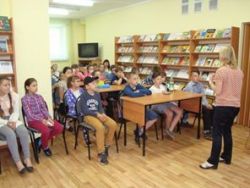 В центральной детской  библиотеке  им. А.В. Мишина состоялся  День библиотеки «Библиотека – целый мир!». Виртуальная экскурсия «Самые необычные детские библиотеки России» познакомила участников мероприятия с Российской национальной библиотекой и библиотекой комиксов Санкт-Петербурга, Национальной библиотекой Чеченской республики, «Свободной библиотекой» в телефонной будке города Иркутска и т.д. Юные читатели стали участниками литературной игры «Жилище молчаливых мудрецов», в ходе проведения которой узнали об истории возникновения книги, познакомились с работой абонемента и читального зала, правилами поведения в библиотеке и обращения с книгой. Ребята соревновались в знании  пословиц  и поговорок о книге и чтении, отгадывали загадки, участвовали в конкурсах (6+). Литературно-интеллектуальная игра «Искусство быть читателем» познакомила юных читателей с библиотечными терминами, правилами работы с алфавитным каталогом и каталожными карточками, со структурой книги, отделами библиотеками.  Все желающие могли принять участие в буккроссинге «Эти книги для детей, безвозмездно от друзей» и поделиться книгой для чтения. К мероприятию были оформлены выставка-поздравление «Ваше Величество – Библиотека!», выставка-признание «Очаг культуры, доброты и знаний». (0+)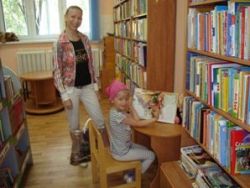 Праздничная программа «Наш книжный дом открыт для Вас всегда!» состоялась в  библиотеке № 3 им. Б.Л. Васильева для обучающихся  начальных классов  МБОУ «СШ № 30     им. С.А. Железнова» и занимающихся в детском клубе «Маяк» МБОУ ДОД-ДПЦ «Смоленские дворы». В ходе мероприятия ребята узнали об истории Общероссийского дня библиотек, поздравили библиотекарей с профессиональным праздником и прочитали стихотворения о профессии библиотекаря. В заключение праздничной программы присутствующие поделились впечатлениями о самой интересной прочитанной книге в учебном году. (0+)Праздничная программа «Наш книжный дом открыт для Вас всегда!» состоялась в  библиотеке № 3 им. Б.Л. Васильева для обучающихся  начальных классов  МБОУ «СШ № 30     им. С.А. Железнова» и занимающихся в детском клубе «Маяк» МБОУ ДОД-ДПЦ «Смоленские дворы». В ходе мероприятия ребята узнали об истории Общероссийского дня библиотек, поздравили библиотекарей с профессиональным праздником и прочитали стихотворения о профессии библиотекаря. В заключение праздничной программы присутствующие поделились впечатлениями о самой интересной прочитанной книге в учебном году. (0+)Наименование клубаВозрастная категорияНаименование библиотекиКоличество проведённых мероприятийКоличество присутствующихкраеведческоекраеведческоекраеведческоекраеведческоекраеведческое«На Смядыни» 12+библиотека № 6560«Смоленск литературный» 12+библиотека № 8 (муниципальная социальная) им. Ю.В. Пашкова17490«Истоки» 6+библиотека № 12678правовоеправовоеправовоеправовоеправовое«Защити свои права, потребитель!» 12+центральная библиотека города Смоленска им. Н.С. Клестова-Ангарского483«Защити свои права, потребитель!» 12+центральная детская библиотека им. А.В. Мишина248«Юный правовед»6+библиотека № 95119Школа правового комфорта «Фемида» 12+центральная детская библиотека      им. А.В. Мишина12209экологическоеэкологическоеэкологическоеэкологическоеэкологическое«Зеленый мир»0+детская библиотека № 215176литературно-художественноелитературно-художественноелитературно-художественноелитературно-художественноелитературно-художественное«Литеры» 12+библиотека № 56140Литературная гостиная «Классика всегда современна» 12+центральная детская библиотека      им. А.В. Мишина525Молодежный клуб «Перекресток»12+центральная библиотека города Смоленска им. Н.С. Клестова-Ангарского494Любительское объединение «Радуга»6+центральная детская библиотека      им. А.В. Мишина248художественно-творческоехудожественно-творческоехудожественно-творческоехудожественно-творческоехудожественно-творческоеШкола творчества «Волшебная радуга» 6+библиотека № 3 им. Б.Л. Васильева455Творческое объединение «Чудеса рукотворные» 12+библиотека № 8 (муниципальная социальная) им. Ю.В. Пашкова28222Любительское объединение «Творчество» 6+библиотека № 1024541Творческая мастерская «Рукотворное чудо» 6+библиотека № 11778Клуб друзей сказки «Капитошка» 6+центральная детская библиотека      им. А.В. Мишина20157Творческая мастерская «ART-Истоки» 6+центральная детскаябиблиотека им. А.В. Мишина41551Любительское объединение «Театр книги «Фантазия» 6+детская библиотека № 238163«Кузя и компания» 6+детская библиотека № 3558«Цветик-семицветик» 6+детская библиотека № 3428духовно-нравственноедуховно-нравственноедуховно-нравственноедуховно-нравственноедуховно-нравственное«Благовест»6+библиотека № 610205организация досуга людей пожилого возрастаорганизация досуга людей пожилого возрастаорганизация досуга людей пожилого возрастаорганизация досуга людей пожилого возрастаорганизация досуга людей пожилого возраста«Роскошь человеческого общения» 12+центральная библиотека города Смоленска  им. Н.С. Клестова-Ангарского4182«Ностальгия»12+библиотека № 8 (муниципальная социальная им. Ю.В. Пашкова)30786«Серебряный возраст» 12+библиотека № 99142организация досуга семьиорганизация досуга семьиорганизация досуга семьиорганизация досуга семьиорганизация досуга семьи«Семейное кафе» 6+библиотека № 1681Летний семейный клуб «Звуки музыки»6+библиотека № 8 (муниципальная социальная им. Ю.В. Пашкова)12132организация досуга детей, подростков и молодёжиорганизация досуга детей, подростков и молодёжиорганизация досуга детей, подростков и молодёжиорганизация досуга детей, подростков и молодёжиорганизация досуга детей, подростков и молодёжиДискуссионный клуб «Читаем. Думаем. Спорим» 12+библиотека № 107207Клуб интеллектуальных игр «SmartGames» 12+детская библиотека № 2437«Хоббитека»0+библиотека № 1212133Видеоклуб «Смотрим фильм, читаем книгу»0+детская библиотека № 6358детские развивающие клубыдетские развивающие клубыдетские развивающие клубыдетские развивающие клубыдетские развивающие клубыКлуб выходного дня «Бригантина» 6+центральная библиотека города Смоленска им. Н.С. Клестова-Ангарского19475«Почемучки и всезнайки» 6+библиотека № 47109«Всезнайка» 6+библиотека № 99186Кружок «Файлик» 6+библиотека № 1212150«Я и моя кроха» 0+детская библиотека № 314180Клуб любителей настольных игр «Мистер-Твистер»6+библиотека № 11234Итого: 374146520- библиотеке № 1 - 1- центральной детской библиотеке им. А.В. Мишина- 3- библиотеке № 5- 1- библиотеке № 8 (муниципальной   социальной) им. Ю.В. Пашкова - 3- библиотеке № 11- 1- библиотеке № 8 (муниципальной   социальной) им. Ю.В. Пашкова - 3число новостных обновлений1200 (+512)число отзывов о работе библиотек учреждения101 (+69)число обращений удалённых пользователей к web-сайту8 530 (+1 208)разработка новых страниц, аналогичных кнопок: «Я-волонтер!», «Клубы», «Проекты», «А.И. Солженицын (к 100-летию со дня рождения)», «Молодые &Читающие», «Национальная электронная библиотека», «Буктрейлеры».76 213 визитов - «Литературная карта»;176 визитов- «Электронный каталог»;5 768 визитов- «Я – волонтер»;147 визитов- «Афиша»;763 визитов- «Новости»;95 визитов- «Отзывы»;394 визитов- «Календарь знаменатель  ных и памятных дат»;80 визитов- «Библиотека рекомендует»;     272 визита- «Печатная продукция»;77 визитов- «Виртуальный музей А. Мишина»;240 визитов- «Продление книг он-лайн»;17 визитов- «Детишки плюс книжки».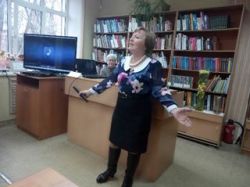 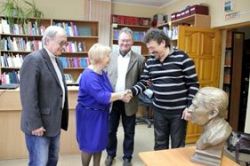 В 2018 году в рамках международного сотрудничества в библиотеке № 8 (муниципальной социальной) им. Ю.В. Пашкова состоялся вечер-встреча с белорусскими поэтами «Россия и Беларусь – навеки вместе». Открылось мероприятие с церемонии вручения бюста Ю.В. Пашкова (скульптор Константин Куликов) библиотеке № 8 (муниципальной социальной). Перед собравшимися выступил сын поэта Михаил Юрьевич Пашков, который поблагодарил присутствующих на вечере писателей, библиотекарей, читателей, которые бережно хранят память об отце, писателе, поэте, человеке, чьё имя носит библиотека. Собравшиеся отметили, что в творчестве Ю.В. Пашкова заложены глубокие славянские традиции, а стихи переведены на белорусский, украинский, туркменский и польский языки. Продолжилась встреча выступлениями представителей писательских организаций города Смоленска, которые вспомнили историю становления смоленской поэтической школы, обсудили современное состояние литературы на Смоленщине, подняли проблему воспитания у подрастающего поколения любви к книге и чтению, которая также актуальна и для белорусского общества. Представитель народного литературного объединения «Днепровские голоса» Т. Краевская рассказала о литературной жизни Орши, поделилась опытом воспитания чувства патриотизма у молодежи посредством участия в музыкальных, литературных конкурсах, проводимых в республике Беларусь, исполнила песни собственного сочинения. (12+)Наименование конкурсаНаименование проекта, мероприятияДостигнутыерезультатыВсероссийский конкурс патриотических практик «Просто любить Россию!» в номинации  «Музейные инициативы (Федеральное общественное учреждение «Межрегиональный центр развития и поддержки одарённой и талантливой молодёжи»)«Народный музей поэта А.В. Мишина в центральной детской библиотеке им. А.В. Мишина»Диплом лауреата I степениГрант Президента Российской Федерации для поддержки творческих проектов общенационального значения в области культуры и искусства в 2018 году (https://www.mkrf.ru/documents/pravila-podachi-na-konkurs-2018-g-/)Проект по продвижению творчества Б.Л. Васильева в молодёжную среду «Если в разведку – то с ним!» (инновационно-методичес-кий отдел центральной библиотеки им. Н.С. Клестова-Ангарского)Подведение итогов в марте 2019 годаКонкурс городов России «Город - территория детства»  (Фонд поддержки детей, находящихся в трудной жизненной ситуации)Цикл мероприятий «Город – территория детства» (библиотеки учреждения)На стадии рассмотренияКонкурс православных инициатив Международный грантовый конкурс «Православная инициатива 2018-2019»Православный марафон «Край Смоленский Православный» (инновационно-методический отдел центральной библиотеки      им. Н.С. Клестова-Ангарского)Подведениеитогов в 2019 годуМеждународный детский экологический конкурс «Лучшая  экоподелка» (Государственный мемориальный и природный заповедник «Музей-усадьба Л.Н. Толстого «Ясная Поляна»)- номинация «Костюм» (детская библиотека № 2)Грамота победителяВсероссийский конкурс на лучший просветительский проект «Актуальная классика: от Пушкина до Чехова» (организаторы: Российская государственная детская библиотека совместно с Российским книжным союзом, Российской академией образования, Российским государственным педагогическим университетом им. А.И.Герцена, Администрацией города Таганрога, Всероссийским музеем А.С.Пушкина)Литературный проект по продвижению классической литературы XIX века: «Я классику люблю читать!» (инновационно-методический отдел центральной библиотеки им. Н.С. Клестова-Ангарского)Подведениеитогов в 2019 годуВсероссийский молодежный конкурс буктрейлеров «Больше книг» номинации: «Лучший буктрейлер», «Лучший букстори» (детская библиотека № 2)На стадии рассмотренияВсероссийский конкурс на лучший просветительский проект «Читаем Солженицына» (проект по продвижению творчества А. И. Солженицына среди подростковой и молодежной аудитории)«Конкурс медиа-контента «А.И. Солженицын. Человек – эпоха» (инновационно-методический отдел центральной библиотеки им. Н.С. Клестова-Ангарского)Диплом участника VII конкурс профессионального мастерства «РЕВИЗОР–2018» в номинации «Лучшие проекты муниципальных библиотек по продвижению книги и чтения» (совместно с Российской библиотечной ассоциацией)«Библиокросс «Библиотека-Чтение-Интернет» (инновационно-методический отдел центральной библиотеки им. Н.С. Клестова-Ангарского)Подведение итогов в 2019 годуВсероссийский конкурс «Лучший молодёжный волонтёрский проект в библиотеке» (СПб ГБУК «ЦГДБ им. А.С. Пушкина»)«Библиотечное волонтёрствомуниципального бюджетного учреждения культуры «Централизованная библиотечная система» города Смоленска: опыт работы» (инновационно-методический отдел центральной библиотеки им. Н.С. Клестова-Ангарского)Диплом лауреата I степениПроект межрегиональной экологической общественной организации ЭКА «Всероссийские экологические уроки» по теме «День Черного моря».Проект «Интерактивный экоурок «Почему море Черное?» (детская библиотека № 2)Диплом участникаРегиональный этап Всероссийского конкурса «Доброволец – 2018» (Главное управление Смоленской области по делам молодёжи и гражданско-патриотическому воспитанию)- в номинации «Общее дело» с проектом «Доброта по кругу ходит» (библиотека № 7)Диплом лауреата I степениКонкурса детского рисунка среди обучающихся общеобразовательных школ и читателей библиотек Заднепровского района города Смоленска (Территориальная избирательная комиссия Заднепровского района города Смоленска)Творческие работы читателей на тему «Сегодня я рисую,  завтра – голосую» (библиотеки №№ 3 им. Б. Л. Васильева, 5, 7)Дипломылауреатов II, IIIстепенейКонкурс-марафон библиотечных инновационных проектов и идей «МИКС (Модно. Интересно. Креативно. Современно)» (ГБУК «СОУНБ им. А.Т. Твардовского»)Проект «Библиокросс «Библиотека – Чтение – Интернет» по итогам трёх отборочных этапов (двух заочных и защиты проектов) (инновационно-методический отдел центральной библиотеки им. Н.С. Клестова-Ангарского)Диплом лауреата I степениФестиваль-конкурс на лучшую методическую разработку мероприятия экологической направленности «Экология. Информация. Библиотека». (ОГКУ «Дирекция особо охраняемых природных территорий Смоленской области» и ГБУК «Смоленская областная универсальная научная библиотека      им. А.Т. Твардовского»)- в номинации «Услышь дыхание природы» с проектом «Интерактивный спектакль «В зелёном царстве, в природном государстве» (детская библиотека № 2) Дипломомлауреата I степениКонкурс на лучший аналитический обзор о деятельности муниципальных библиотек Смоленской области (ГБУК «СОУНБ       им. А.Т. Твардовского»)«Пояснительная записка к муниципальному заданию по предоставлению общедоступного, бесплатного библиотечно-библиографического и информационного обслуживания населения за 2017 год» (инновационно-методический отдел центральной библиотеки им. Н.С. Клестова-Ангарского)Дипломлауреата III степениКонкурс библиотечной инфографики  (ГБУК «СОУНБ им. А.Т. Твардовского»)  - в номинации «Реклама библиотеки и чтения» (библиотека № 1); - в номинации «Книга»  по произведению И. Ильфа и  Е. Петрова «12 стульев» (инновационно-методический отдел центральной библиотеки        им. Н.С. Клестова-Ангарского)Диплом участникаДиплом участникаПроект социального партнёрства  «Науки и знания – наше призвание» (Ассоциация по  выявлению, развитию и профессиональной ориентации мотивированных детей и молодёжи Смоленской области «СМОЛЕНСКИЙ ОЛИМП») - в номинации «Тьюторское сопровождение» с проектом  «Буклет в музей поэта            А. Мишина «Своим трудом он сеял слово» (центральная детская библиотека им. А.В. Мишина)Дипломомлауреата I степени- субсидий на финансовое обеспечение выполнения муниципального задания47 399,9  тыс. руб.- субсидий учреждения на иные цели119,8 тыс. руб.- финансирование из бюджетов других уровней119, 1 тыс. руб.- поступления от оказания услуг от приносящей доход деятельности,     из них:- от сдачи макулатуры- сдачи имущества в аренду434, 4 тыс. руб.- поступления от оказания услуг от приносящей доход деятельности,     из них:- от сдачи макулатуры- сдачи имущества в аренду11,0 тыс. руб.- поступления от оказания услуг от приносящей доход деятельности,     из них:- от сдачи макулатуры- сдачи имущества в аренду2,1 тыс. руб.  ПриобретениеСуммаИсточник финансированияметаллодетектор 46 801,04 х 2 = 93 602,08- бюджет города – 91 800;- средства от приносящей доход деятельности – 1 802,08ручной металлодетектор 1 980 х 2 = 3 960- средства от приносящей доход деятельности – 3 960ИТОГО:97 562, 08- бюджет города – 91 800;- средства от приносящей доход    деятельности – 5 762,08Наименование программыСуммаИсточник финансированияПодпрограмма «Совершенствование организации массовой работы в городе Смоленске на 2018-2020 годы» муниципальной программы «Развитие культуры в городе Смоленске» на 2018-2020 годы 18,0бюджет городаПодпрограмма «Организация библиотечно-библиографического и информационного обслуживания населения библиотеками муниципального бюджетного учреждения культуры «Централизованная библиотечная система» города Смоленска на 2018-2020 годы» муниципальной программы «Развитие культуры в городе Смоленске» на 2018-2020 годы 20,0- бюджет города – 10,0;- средства от приносящей доход деятельности – 10,0Муниципальная программа «Приоритетные направления демографического развития города Смоленска» на 2018 – 2020 гг.10,0бюджет городаИТОГО:48,048,0